NOTICIAS MIGRACION CENTROAMERICAFEBRERO 2021Resumen:MUNDO“Construir el futuro con migrantes y refugiados”, lema del Papa para la Jornada del MigranteSE CELEBRARÁ EL PRÓXIMO DOMINGO 25 DE SEPTIEMBRE DE 202223 de febrero de 2022 | 0  |     http://www.ventanaeuropea.es/construir-el-futuro-con-los-migrantes-y-los-refugiados-lema-de-la-108-jornada-del-migrante-y-del-refugiadoRedacción. Fotografía: Kristof Holvenyi / JRS Europe.“Construir el futuro con los migrantes y los refugiados”, es el Lema de la 108° Jornada del Migrante y del Refugiado que se celebrará el próximo domingo 25 de septiembre de 2022.
Según distintas fuentes este lema supone ante todo, reconocer y promover la aportación de los migrantes y los refugiados para la construcción de un mundo mejor buscando , todas las posibilidades que garanticen las condiciones para el desarrollo humano integral de todos y todas.Según Vatican News el mensaje estará divido en seis subtemas, para hondar en la contribución —real y potencial— de los migrantes y refugiados al crecimiento social, económico, cultural y espiritual tanto de las distintas sociedades como de las comunidades eclesiales.Está previsto que la Sección Migrantes y Refugiados del Dicasterio para el Servicio del Desarrollo Humano Integral promoverá la campaña de comunicación sobre esta jornada a partir del mes de marzo de 2022 destinada a promover una comprensión más profunda tanto del tema como de los subtemas del mensaje, a través de distintos recursos de multimedia, material informativo y reflexiones teológicas.La Iglesia celebra la Jornada Mundial del Migrante y del Refugiado (WDMR) desde 1914. Se trata de una gran ocasión para poder expresar la preocupación por las diferentes personas vulnerables en la movilidad humana ; orar por ante los muchos desafíos y retos que tienen ; y aumentar la concientización sobre las oportunidades que ofrece las migraciones.La digitalización de la trata y tráfico de migrantes por la pandemiaEste contenido fue publicado el 23 febrero 2022 - 15:3223 febrero 2022 - https://www.swissinfo.ch/spa/europa-trata_la-digitalizaci%C3%B3n-de-la-trata-y-tr%C3%A1fico-de-migrantes-por-la-pandemia/47373334Imane RachidiLa Haya, 23 feb (EFE).- Las mafias de la trata y el tráfico de seres humanos se han digitalizado en pandemia para adaptarse a las restricciones de viaje y han cambiado la forma en la que reclutan, transportan y explotan a sus victimas, usando la crisis sanitaria como una “oportunidad”, advirtió este miércoles la agencia Europol.El Centro Europeo de Tráfico Ilícito de Migrantes (EMSC) de Europol subrayó hoy en un informe que “la facilitación de la inmigración ilegal y el tráfico de personas siguen estando entre las amenazas criminales más graves” que afronta la Unión Europea (UE), y las redes criminales activas en este negocio ilegal “han seguido prosperando, mostrando un alto grado de adaptabilidad”.La pandemia ha provocado en general un mayor uso de las tecnologías digitales y los delincuentes las han usado para explotar a los más vulnerables.En este caso, tanto “para facilitar la inmigración ilegal como para la trata de seres humanos”, adaptándose a las nuevas reglas y aprovechando la pandemia como una “oportunidad” para hacer negocios ilegales.Los traficantes de migrantes han usado más las plataformas de redes sociales y aplicaciones móviles para ofrecer sus servicios, mientras que las redes de la trata han abusado del anonimato del entorno digital para dirigirse a personas vulnerables y explotarlas a través de páginas web sexuales o plataformas de citas.“El proceso de trata de personas, incluido el reclutamiento y los arreglos logísticos, se está digitalizando cada vez más, mientras que los lugares de abuso físico siguen siendo los mismos”, añadió la agencia europea en el informe.Durante el 2021 se han abierto 6.139 nuevos casos de tráfico de migrantes y trata de seres humanos apoyados por Europol, lo que permitió la identificación de veintiséis objetivos de alto valor, personas investigadas en múltiples casos de alto perfil en diferentes jurisdicciones, según el informe anual de este centro de Europol, con sede en La Haya. “Más digitalizados que nunca, (estas redes) abusan de las plataformas de redes sociales, aplicaciones móviles y herramientas de comunicación encriptada para ofrecer sus servicios ilegales, organizar su logística y asegurar sus ganancias”, denunció la directora ejecutiva de Europol, Catherine De Bolle.La situación de pandemia y las restricciones de viaje han llevado a las mafias de tráfico de migrantes a duplicar de 6.000 a 12.000 euros el precio del trayecto por mar a Italia, pero el alto coste no ha supuesto una reducción de la actividad: se han registrado casi el doble de viajes.En el último año se registró un aumento de los cruces fronterizos hacia la UE y de los movimientos secundarios dentro del territorio europeo, mientras que este aumento de las llegadas ha colocado a Chipre por delante de Grecia como país de aterrizaje más destacado en el Mediterráneo Oriental.La presión migratoria en la ruta a través de Bielorrusia ha incidido en “el aumento de la presencia de redes criminales que facilitan el movimiento secundario a lo largo de esa vía”, subrayó Europol.Este cuerpo policial internacional observó mayor “policriminalidad” (grupos dedicados a más de una actividad criminal) de las redes de tráfico de personas activas en las rutas de la zona occidental del Mediterráneo y de África.Dado que hay nuevas rutas emergentes y nuevo modus operandi tras la adaptación a las nuevas tecnologías, las autoridades europeas se han visto obligadas a “estar mejor preparadas y más atentas que nunca”, admite la agencia, que subraya que ya cuenta con las herramientas y los recursos necesarios para contribuir a que Europa “sea más segura”.“Existen numerosas razones para creer que la comunidad de aplicación de la ley nunca ha estado mejor conectada, mejor capacitada o mejor equipada para contrarrestar las actividades delictivas de los traficantes de migrantes y los traficantes de personas.Sin embargo, aún queda mucho por hacer”, añadió el director del EMSC, Robert Crepinko. EFEir/cat/jgbBRASIL. Obispos denuncian barbarie de la violencia contra los migrantes empobrecidosPor Solinet9 febrero, 2022https://solidaridad.net/obispos-de-brasil-denuncian-la-barbarie-de-la-violencia-contra-los-migrantes-empobrecidos/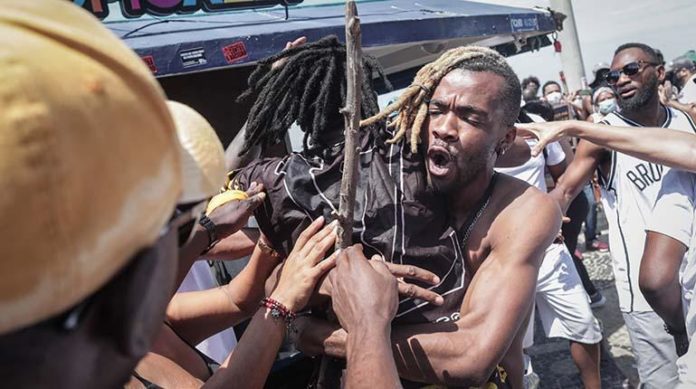 Esta es una muestra de la situación de muchos de los migrantes empobrecidos en América, en este caso se trata de un joven congoleño en Brasil. Sufren explotación laboral rozando la esclavitud, violencia… En un sistema político y social, que siempre quiere enfrentar a «pobres contra pobres». Los obispos de Brasil han reaccionado.Justicia por el asesinato de Moïse Kabagambe, identificando a los autores de este “acto inaceptable y brutal con el que cobardemente le quitaron la vida a este joven de 24 años”, es lo que exige la Conferencia Nacional de Obispos de Brasil (CNBB), junto con la Red Clamor Brasil y la Red de Solidaridad con los Migrantes y Refugiados (RedeMiR) y otras 119 realidades eclesiales.El joven congoleño fue asesinado la semana pasada en Barra da Tijuca, al oeste de Río de Janeiro, golpeado hasta la muerte por haber pedido que le pagasen los días de trabajo realizados en un quiosco de una de las playas más famosas de la ciudad.Según la “Nota para la Justicia” publicada, que hemos recibido en la Agencia Fides, “la barbarie se convierte en algo normal cuando involucra a los pobres, en situaciones vulnerables, de las periferias. Una gran parte de la población migrante y refugiada forma parte de este grupo. Desgraciadamente, vemos que los discursos de racismo, xenofobia y odio a los pobres ganan terreno en la sociedad brasileña”.Los 122 firmantes del documento subrayan que “garantizar los derechos básicos de los migrantes y refugiados es un reto constante en Brasil” y reafirman que “nunca está de más reafirmar la importancia de la defensa de los derechos humanos en un país que, desgraciadamente, sigue marcando su historia con el arraigo de la violencia”. Por ello, expresan su solidaridad con la familia de Moïse y la comunidad congoleña en Brasil.Monseñor Zanoni Demetino Castro, arzobispo de Feira de Santana y responsable de la Pastoral Afrobrasileña de la Conferencia Episcopal (CNBB), ha escrito en un artículo que el asesinato del congoleño Moïse “no puede verse aislado del contexto en el que viven y pasan miles de jóvenes de color asesinados en los últimos tiempos. De las 34.918 muertes violentas de jóvenes registradas a finales de 2021, el 80% eran jóvenes negros. El escenario es sombrío para nuestras familias y comunidades de color”.A continuación, el arzobispo cita el Catecismo de la Iglesia Católica, que establece que nadie puede quitar la vida a otro, y reitera que “la misión de la Iglesia es evangelizar siguiendo los pasos y actitudes de Jesús, aceptando sus enseñanzas y anunciando el Evangelio”, por lo que “la violencia es contraria a la autenticidad de nuestra fe, a la autenticidad de nuestra humanidad”. Y por último concluye: “queremos expresar nuestra indignación por el genocidio de nuestra juventud negra. Las vidas de negras cuentan. Somos el 56% del total de la población brasileña y por eso pedimos a las autoridades civiles y jurídicas competentes que actúen a favor de la vida, a favor de las vidas negras. Exigimos que los autores de estas muertes sean castigados conforme a la ley”.(SL) (Agencia Fides 5/2/2022)HAITI. Muro entre Dominicana y Haití, otro costurón en la piel del planeta21:17 GMT 21.02.2022https://mundo.sputniknews.com/20220221/muro-entre-dominicana-y-haiti-otro-costuron-en-la-piel-del-planeta-1122016902.htmlGonzalo BecerraSAN SALVADOR (Sputnik) — El Muro de Berlín, el mayor símbolo físico de la Guerra Fría, cayó el 9 de noviembre de 1990, y el 20 de febrero de 2022 el Gobierno de la República Dominicana inició de manera oficial la construcción de la valla fronteriza que la separará de Haití, otro costurón de hormigón armado en la piel del planeta.Lejanos en el tiempo y en la magnitud alegórica, ambas tapias acotan un período histórico marcado por la proliferación de tales barreras geopolíticas.Las estadísticas de los separadores fronterizos parecen incapaces de ponerse de acuerdo, pero las más contaban seis muros al momento de la desaparición del que separaba capitalismo de socialismo en suelo alemán y 10 veces más en la actualidad.En noviembre de 2020, el Transnational Institute (TNI), un centro internacional de estudios de políticas progresistas con sede en Ámsterdam, estimó que 60,98% de la población mundial vivía en un país que ha construido uno de estos muros en sus fronteras, según lo constataba el informe "Mundo amurallado, hacia el Apartheid Global" co-publicado por el Centre Delàs d"Estudis per la Pau, el Transnational Institute, Stop Wapenhandel y la campaña Stop the Wall.República Dominicana inicia construcción de muro inteligente en frontera con Haití20 de febrero, 23:34 GMTPromesa cumplidaEl 27 de febrero del 2021, en su primera rendición de cuentas ante la Asamblea Nacional (parlamento), el presidente dominicano, Luis Abinader, sorprendió con el anuncio de la construcción "en la línea divisoria entre República Dominicana y Haití de una doble verja perimetral".En esa ocasión, el mandatario anticipó que la construcción del cercado divisorio en un plazo de dos años supondría "poner fin a los graves problemas de inmigración ilegal, narcotráfico y tránsito de vehículos robados que padecemos desde hace años y lograr la protección de nuestra integridad territorial que llevamos buscando desde nuestra independencia".Menos de un año después, el domingo 20 de enero, el jefe de Estado quisqueyano accionó el botón de la concretera que vertió el primer chorro de hormigón de la obra prometida.La pared dominico-haitianaEn su primera etapa, el muro inteligente (en hormigón armado y estructura metálica) de 3,9 metros de altura tendrá una longitud de 54 kilómetros, igual distancia de caminos para vigilancia y mantenimiento a ambos lados más 19 torres de vigilancia y control, 10 y puertas de acceso para patrullaje.El presidente Abinader explicó que será erigido por tramos, ubicados en las zonas más pobladas y sensibles de la línea fronteriza.La llamada Verja Fronteriza Inteligente incluirá una doble reja perimetral en los tramos más conflictivos y una simple en el resto, además de sensores de movimiento, cámaras de reconocimiento facial, radares y sistemas de rayos infrarrojos.La construcción comenzará al unísono en seis frentes ubicados en las cinco provincias fronterizas.El proyecto de la primera fase debe estar listo en nueve meses y su costo superará los 1.750 millones de pesos dominicanos (unos 29.750.000 dólares).20 de noviembre 2021, 00:35 GMTPara el segundo de 2022 está prevista la licitación de la segunda etapa, que abarcará otros 110 kilómetros, y cuya construcción se pondrá en marcha tan pronto concluya la primera fase.La frontera entre los dos países antillanos surgió tras el reparto de la isla La Española mediante tratados de paz firmados entre España y Francia para dirimir sus diferencias territoriales en Europa y América.Luego de la independencia de la República Dominicana de Haití, en 1844, y tras múltiples reuniones infructuosas entre ambas partes, fue establecida la frontera definitiva por el Tratado Fronterizo del 21 de enero de 1929, firmado por el presidente quisqueyano Horacio Vásquez y su par Louis Borno, y ratificado en 1936 por sus sucesores Rafael Leónidas Trujillo y Sténio Vincent, respectivamente.Se trata de una línea divisoria, porosa, de 391 kilómetros de longitud que va desde la desembocadura del río Masacre o Dajabón en la bahía de Manzanillo, del océano Atlántico al norte, hasta el desagüe del río Pedernales, en el mar Caribe, al sur.Hito en el CaribeLa muralla tecnológica entre las dos partes de la isla de La Española carecerá del realce histórico de los 45 kilómetros que durante 28 años hicieron de Berlín dos puntos de la rosa náutica.Ni el destaque mediático del que Donald Trump impulsó (la mayor parte fue construido durante las administraciones de George Bush y Barack Obama) para frenar la migración del sur hacia territorio estadounidense. Ni por asomo emulará en con la mayor barrera militar funcional del mundo, la de 2.720 kilómetros de longitud con que Marruecos se aisló del Sahara Occidental. Y mucho menos con los 6.540 kilómetros de barreras levantados por India en el borde con sus países vecinos.Pero en el Caribe solo se conocía el cerco metálico de 44 kilómetros que delimita la base naval de Guantánamo, territorio ocupado por Estados Unidos contra la voluntad del gobierno y el pueblo de Cuba.América levanta muros frente a la migración venezolanaLa crisis en el país petrolero sigue expulsando personas a la región, que cada vez les impone más restriccioneshttps://elpais.com/internacional/2022-02-06/crecen-los-muros-en-america-latina-frente-a-la-migracion-venezolana.htmlFLORANTONIA SINGERCaracas - 05 FEB 2022 - 05:07 CETCuando llegaron a la frontera de México con Estados Unidos, la maestra venezolana Mayerlin Mayor y su hija Victoria no esperaban encontrarse con un río caudaloso. Los coyotes les habían dicho que cuando lo cruzaran el agua apenas les llegaría a los tobillos. Pero una vez allí, no había tiempo para pensarlo mucho. El 18 de enero de este 2022 cruzaron y en un punto ya no tocaron fondo, contaron sus familiares en Venezuela a medios locales. Según el relato, cayeron en un hueco y la niña murió ahogada en la travesía que miles de venezolanos están haciendo para tocar suelo estadounidense, entregarse a algún agente de la patrulla fronteriza y pedir asilo.Tres días después de que Mayerlin y su hija intentaran cruzar, entró en vigencia la exigencia de visa para los venezolanos en México. La presión migratoria de los venezolanos en la región sigue creciendo. La dura crisis económica y social en el país petrolero empeora las condiciones de vida de los más pobres y las reformas del Gobierno de Nicolás Maduro para abrir la economía después de décadas de controles han ensanchado la brecha de la desigualdad. Con ello, han ido en aumento las restricciones para intentar frenar un movimiento que ha desbordado a los países de la región. La venezolana es la segunda mayor migración del mundo después de la de los sirios que huyen de la guerra, según ACNUR.El año pasado, los venezolanos, después de los mexicanos, fueron el grupo más numeroso que llegó a la frontera norte con el objetivo de cruzar a Estados Unidos. Más de 100.000 lograron atravesar ese peligroso paso en 2021, 20 veces más que el año anterior, según Brian Fincheltub, comisionado para asuntos consulares del Gobierno interino del líder opositor Juan Guaidó, que cuenta con reconocimiento de Washington.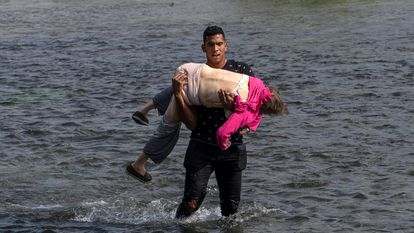 Un migrante venezolano carga una mujer para cruzar el Río Bravo en Coahuila, México. GO NAKAMURA (REUTERS)La exigencia de visa en México, que hace todo lo posible para contener el flujo de migrantes a Estados Unidos, ha sido la barrera más reciente y ha significado un duro golpe para los venezolanos. No solo para los migrantes que esta semana protestaron en Tapachula, en el Estado de Chiapas, el primer torniquete de la frontera sur, sino también para los más de 80.000 que ya viven en México y que aspiraban reagrupar a sus familias.Los requisitos para conseguir este documento son casi imposibles de cumplir para quienes se están moviendo por la región en busca de mejores oportunidades: demostrar arraigo al país a través de un contrato laboral, por ejemplo, y una solvencia económica de más de 2.500 dólares, explica July Rodríguez, defensora de derechos humanos y fundadora, junto a la abogada Lizbeth Guerrero, de Apoyo a Migrantes, una organización que desde hace cinco años orienta gratuitamente a los venezolanos que han salido del país. “Esta medida viola el derecho al asilo y a pedir refugio en México a una población que ya es vulnerable”, denuncia Guerrero, de 56 años, que emigró a Ciudad de México hace cuatro años, tiene a la mitad de su familia en Venezuela y comparte el trabajo social con migrantes con una venta de comida desde su casa.En Apoyo a Migrantes responden cerca de cien mensajes al día a través de un número de WhatsApp y una página en Facebook de venezolanos en tránsito —recientemente también de centroamericanos desde distintos puntos de la región— con dudas sobre los requisitos para entrar de forma legal, por necesidad de asistencia jurídica porque fueron detenidos o para pedir ayuda humanitaria porque están en la calle. En pandemia, cuando pensaron que el trabajo bajaría, se triplicó por las crisis en los países de acogida. “Están cercando a la comunidad venezolana, que somos personas que no estamos saliendo de nuestro país por vacaciones”, dice Rodríguez a través de una videollamada.Las activistas, junto a otras organizaciones, están preparando un amparo para impugnar la medida. México ha sido el último país en sumarse a la lista de quienes ponen restricciones a los venezolanos, el 21 de enero, y la semana pasada su vecino Belice también anunció que pediría visas. En 2022 hay 98 países que piden visa a los venezolanos, 22 de ellos en la región, y la mayor parte de este grupo lo ha impuesto en los últimos cinco años.DeportacionesJunto a estos muros de requisitos, también comienzan las deportaciones. Durante el Gobierno de Donald Trump, se deportaron venezolanos desde Estados Unidos a través de terceros países como Trinidad y Tobago, México o República Dominicana, pues las relaciones entre Washington y Caracas están rotas y no hay vuelos directos entre los dos países como parte de las sanciones aplicadas en 2019. Esta medida fue criticada duramente por un Joe Biden en campaña presidencial, pero han continuado bajo la administración demócrata, pese a que el año pasado dictó un estatuto temporal de protección para los venezolanos.El 27 de enero, el Departamento de Seguridad Nacional informó de que dos venezolanos fueron enviados en un vuelo comercial a Colombia bajo el Título 42, una cuestionada ley de los años cuarenta del siglo pasado, que permite expulsar extranjeros en un escenario de “grave peligro”, en el que puedan “introducir una enfermedad transmisible a los Estados Unidos”. Esta ley sanitaria anula la posibilidad de solicitar asilo y protección humanitaria y se ha aplicado durante la pandemia, bajo el Gobierno de Trump, y ahora se amplía con los venezolanos. En México, las activistas Rodríguez y Guerrero están viendo más casos de inadmisiones de asilo y expulsiones casi inmediatas desde la frontera con Estados Unidos.La medida produjo un cruce de declaraciones entre Estados Unidos y Colombia. Washington argumentó que los ciudadanos fueron enviados a Colombia porque con anterioridad habían obtenido algún tipo de estatus migratorio en el país. Un portavoz de la Casa Blanca dijo que esperaban que los vuelos a Colombia con venezolanos deportados se realizaran de “forma regular”, insinuando un acuerdo con el Gobierno de Iván Duque, que su canciller ha negado.Las deportaciones también levantaron rechazo entre defensores de derechos humanos. Más de 100 organizaciones emitieron esta semana un comunicado en el que exigen detenerlas. “Estas expulsiones bajo el Título 42 violan la ley y arriesgan a que se envíen personas de vuelta a condiciones peligrosas, algunas veces las mismas que causaron que fueran en busca de un lugar seguro”, señalan el texto que suscriben Amnistía Internacional, Oxfam y WOLA, entre otros.Otros países, como Chile, batieron récords en deportaciones en 2021, siendo los venezolanos y haitianos los más numerosos. En diciembre, dos días antes de la Navidad, el presidente de Perú, Pedro Castillo, asistió a la base militar aérea de Lima a presenciar la expulsión de 41 venezolanos, que al final no pudo concretarse porque no hubo comunicación con la Cancillería venezolana.Para la especialista en temas migratorios Claudia Vargas Ribas la respuesta de los Estados ha sido la usual cuando ocurren estas oleadas. “Lo que está cambiando son la cantidad y las condiciones en que están saliendo los venezolanos y la diversificación de las rutas ante estos muros jurídicos que imponen los países, además del empeoramiento de la crisis en los países latinoamericanos por la pandemia”, señala la socióloga, investigadora de la Universidad Simón Bolívar en Caracas. “En 2018 no imaginábamos que íbamos a ver personas irse del país caminando, ya lo vimos. Tampoco venezolanos aguantando altas temperaturas como las de Atacama en Chile, cruzando la peligrosa selva del Darién o el río Grande para llegar a Estados Unidos. Ojalá no los veamos en masa subidos a La Bestia (el tren de carga que recorre México de norte a sur)”, advierte.El 20% de la población venezolana —más de seis millones de personas, según ACNUR— ha salido en los últimos seis años y encabezan las peticiones de asilo en todo el mundo, aunque el porcentaje de aprobación es bajo. En este momento, señala Vargas, los venezolanos comienzan a encarnar mucho mejor el concepto de diáspora, pues no se están produciendo migraciones a un destino, sino que “los migrantes ya han estado en dos o tres países antes”.En 2019 la Oficina del Alto Comisionado para los Refugiados pidió protección para los venezolanos y exhortó a la comunidad internacional a tratarlos como tal, aunque desde 2021 los cataloga como “venezolanos desplazados en el exterior”, una categoría especial que ha sido cuestionada por defensores de derechos humanos. “Sigue habiendo una migración mixta entre profesionales de clase media y personas de pocos recursos, pero ahora están saliendo los que viven con las más grandes carencias en Venezuela, con mucha urgencia de dinero, muchas mujeres, jefas de familia, que antes no eran el grupo predominante, lo que ha incrementado la vulnerabilidad de los migrantes venezolanos”. La perspectiva, añade, es que sigan saliendo pues la crisis venezolana no tiene todavía un horizonte de mejora.La socióloga señala que América Latina tiene una deuda histórica con una política regional para la migración, pues nunca antes había vivido un movimiento de personas tan grande en tan poco tiempo. “Cada país tiene sus leyes, que terminan siendo incompatibles con los derechos migratorios”, señala Vargas. Agrega que mientras no se den pasos hacia la regularización e integración, como ha hecho Colombia, donde hay 1,7 millones de venezolanos, se van a seguir incrementando las rutas informales, las redes de trata de personas y la xenofobia, “que en muchos casos se alimenta desde el discurso oficial”.Raúl Zibechi. Amurallar a los pobresDesinformémonos22 febrero 2022 0https://clajadep.lahaine.org/?p=31527Hasta ahora los muros construidos en América Latina se erigieron para separar barrios ricos de asentamientos pobres, como sucede con los que dividen las favelas de los “barrios nobles” (así los llaman) en Río de janeiro, o el célebre “Muro de la vergüenza” que separa al sector popular que reside en Pamplona Alta del acaudalado barrio de Casuarinas, en Lima.Hasta ahora teníamos vallas más o menos extensas en algunas fronteras. Argentina construyó una de cinco metros de altura y 1,3 kilómetros de longitud, para separar Posadas de la paraguaya Encarnación, obra encarada por el Estado y el gobierno provincial en 2015, mientras gobernaba Cristina Fernández. Aunque ambos países sean miembros del Mercosur, el bloqueo fronterizo es una obra neo-colonial que impide la movilidad de las y los pobres.En la frontera entre México y Guatemala funciona algo que puede ser incluso peor: la militarización, según señala el Transnational Institute (TNI) en su informe “Mundo amurallado, hacia el Apartheid Global” de 2020. “Aquí se ha construido una extensa infraestructura de seguridad en la frontera y sus alrededores, con equipos y fondos estadounidenses a través del programa Frontera Sur, lo que empuja a los migrantes a embarcarse en rutas más peligrosas y en manos de traficantes y contrabandistas.1.El 20 de febrero el gobierno de Luis Abinader, República Dominicana, comenzó la construcción del que será el primer gran muro fronterizo entre países de América Latina y el Caribe. La obra de hormigón armado tendrá 160 kilómetros de extensión, de casi cuatro metros de altura y 20 centímetros de espesor. La frontera binacional tiene 380 kilómetros, con lo cual casi la mitad estará amurallada.El muro contará con 70 torres de vigilancia, además de sensores de movimiento, cámaras de reconocimiento facial, radares y sistemas de rayos infrarrojos. El costo total será de unos 31 millones de dólares. Según declaraciones del gobierno, se trata de controlar la migración ilegal y el crimen organizado.No es casualidad que en la inauguración de la obra (a orillas del río Masacre), donde se sitúa el principal paso fronterizo de la isla, acudiera una importante delegación de la cúpula de las fuerzas armadas, garantes de la militarización del modelo de despojo.En los últimos meses Dominicana viene endureciendo las políticas migratorias hacia Haití, en alguna medida como consecuencia de la grave crisis que atraviesa este país. Sin embargo, como señala un informe de prensa, mientras Haití “es uno de los lugares más pobres de Latinoamérica y del mundo, República Dominicana es un destino turístico muy popular en la zona, que ha prosperado de forma considerable en las últimas décadas”2.Haití tiene 11 millones de habitantes, de los cuales 4,4 millones necesitan ayuda humanitaria según Médicos del Mundo. En Dominicana, con casi la misma población, viven cerca de 500 mil haitianos, pero el 29% de los trabajadores de la construcción son haitianos, al igual que un 28% de los empleados en la agricultura. Los haitianos ocupan los escalones más bajos en la sociedad dominicana. El 90% de los haitianos son de origen africano, mientras en Dominicana predomina la población mulata y mestiza.La impresión es que este puede ser el primer gran muro de separación fronteriza en nuestra región. Ecuador intentó levantar un pequeño muro en 2017, en la frontera con Perú, pero las numerosas críticas recibidas llevaron a paralizar la obra.La creciente militarización que vive la región, que se despliega de forma abrumadora contra pobres y migrantes, puede llevar de forma casi natural a la construcción de estas vallas de separación que no hacen más que potenciar la xenofobia y el racismo. Sería la concreción del sueño extractivista: mantener a los pobres a distancia de las megaobras y los emprendimientos que caracterizan la Cuarta Guerra Mundial de despojo.1 En https://www.tni.org/files/publication-downloads/es_informe46_re_mundoamurallado_cast_centredelas_tni_stopwapenhandel_stopthewall.pdf2 La Vanguardia, 21 de febrero de 2022.CANADÁ busca suplir escasez de mano de obra con migración regularPor Grecia Ortíz17 febrero, 2022https://lahora.gt/canada-busca-suplir-escasez-de-mano-de-obra-con-migracion-regular/El Gobierno de Canadá reconoció el trabajo que llevan a cabo los migrantes y principalmente destacaron la contribución que han realizado a lo largo de la pandemia trabajando en primera línea y en sectores clave como la atención médica, el transporte y la fabricación.“Sin ellos, Canadá no habría podido enfrentar los desafíos que ha enfrentado durante los últimos 2 años en industrias y sectores cruciales de la economía. Ahora más que nunca, los inmigrantes son esenciales para el éxito continuo de nuestro país”, mencionó el servicio de Inmigración, Refugiados y Ciudadanía de CanadáPor eso explican que el nuevo plan de inmigración busca abordar la escasez de mano de obra e impulsar el crecimiento de la economía de Canadá, para contribuir al crecimiento posterior a la pandemia, mientras se fortalece a las comunidades e industrias del país que dependen de la inmigración. “La pandemia ha puesto de relieve las contribuciones de los recién llegados al bienestar de nuestras comunidades y todos los sectores de la economía”, destacaron.Por eso destaca que Canadá recibió a más de 405,000 nuevos residentes permanentes, el mayor número de inmigrantes en un solo año en su historia.No obstante, remarcan que, aunque se han recuperado muchos de los puestos de trabajo perdidos durante la pandemia, aún quedan por cubrir cientos de miles de puestos en todos los sectores.“La inmigración ya representa casi el 100% del crecimiento de la fuerza laboral, y con 5 millones de canadienses que planean jubilarse para fines de la década, la proporción de trabajadores por jubilados se reducirá a solo 3 a 1”, mencionó.ASÍ PLANTEAN ABORDAR LA ESCASEZ DE MANO DE OBRAPara garantizar que Canadá tenga los trabajadores que necesita para abordar la escasez de mano de obra crítica y respaldar una economía sólida en el futuro, el Plan de Niveles 2022-2024 tiene como objetivo continuar recibiendo inmigrantes a una tasa de aproximadamente el 1% de la población canadiense, o 431,645 residentes permanentes.En 2022, se busca que sean 447,055 en 2023 y 451,000 en 2024.Este plan se basa en el plan de niveles anteriores, con un mayor énfasis en apoyar la recuperación económica y el crecimiento después de la pandemia.Al respecto, explican que este plan ayudará a atraer y retener a los recién llegados a áreas que enfrentan importantes desafíos económicos, demográficos y laborales. ASPECTOS A DESTACAR DEL PLANLos elementos principales del plan son:Admisiones generales de inmigrantes que representan el 1.14% de la población canadiense para 2024.Visión de largo plazo enfocada en el crecimiento económico, con casi el 60% de los ingresos en la clase económica.Además, buscan apoyar a poblaciones vulnerables, por ejemplo, a través de medidas especiales para facilitar la concesión de residencia permanente a solicitantes de asilo que trabajan en el sector de la salud durante la pandemia.En crisis globales proporcionando refugio seguro a personas en riesgo de persecución a través de aplicaciones humanitarias y compasivas.Retención de personas talentosas que ya se encuentran en Canadá al otorgar el estatus de residente permanente a los residentes temporales aceptados bajo las vías temporales para trabajadores esenciales lanzadas en la primavera de 2021.Este plan también reconoce la importancia de la reunificación familiar y ayuda a mantener el estándar de tratamiento de 12 meses para cónyuges e hijos.OPORTUNIDAD SE DEBE APROVECHARAl respecto del plan, el consultor migratorio Fernando Castro, resaltó que la posibilidad de residencia para migrantes es una oportunidad que debe aprovechar el gobierno de Guatemala para colocar a connacionales en puestos de trabajo.“Esto constituye una oportunidad de oro, que el Gobierno de Guatemala a través de la Cancillería guatemalteca y el Ministro de Trabajo…, para todos aquellos guatemaltecos que desean emigrar a Canadá, porque representa mayores facilidades en los procesos migratorios y de una forma regular, segura y ordenada”, anotó.BANGLADÉS. Las heridas invisibles de los rohinyáshttps://elpais.com/planeta-futuro/2022-02-18/las-heridas-invisibles-de-los-rohinyas.html#:~:text=La%20situaci%C3%B3n%20de%20los%20refugiados,isla%20remota%20del%20pa%C3%ADs%20asi%C3%A1ticoLa situación de los refugiados en los campos de Bangladés empeora cada año, y está provocando un gran daño en su salud mental. Human Rights Watch denuncia que el último abuso sobre ellos es que están siendo coaccionados para que acepten ser trasladados a una isla remota del país asiáticoANA SALVÁBarcelona - 17 FEB 2022 - 20:46 CSTZaifur Hussein, refugiado de etnia rohinyá de 50 años, consiguió escapar del fuego que arrasó en marzo de 2021 los campamentos informales de Cox´s Bazar, en Bangladés, donde vivía como desplazado. Sin embargo, perdió su hogar, fue testigo de la muerte de decenas de personas y de cómo las cercas que rodean las carpas dificultaron la huida a sus vecinos.La historia de este hombre fue compartida por la agencia Reuters en su cobertura del desastre, que fue devastador en estos asentamientos del sur del país habitados por más de un millón de refugiados. El fuego quemó miles de tiendas mientras los afectados se apresuraban para intentar recuperar sus pertenencias.Antes de abandonar su tierra natal, estos desplazados soportaron una feroz campaña militar que amenazó a su supervivencia como pueblo. En 2017, el Ejército birmano invadió sus aldeas, destruyó sus viviendas y disparó contra quienes huían. El incendio del año pasado fue un nuevo golpe, porque perdieron lo poco que les quedaba de sus antiguas vidas o lo que desde entonces habían podido construir. “Cuando estábamos en Myanmar nos enfrentamos a muchos problemas… Destruyeron todo”, expresó Hussein a los periodistas. “Ahora ha vuelto a pasar”. Este cúmulo de sinsabores ha causado un impacto negativo en el estado psicológico y emocional de estos pobladores, tal y como han alertado recientemente distintas organizaciones humanitarias presentes en la zona.“Con la llegada del fuego, los rohinyás comenzaron a hablar de nuevo sobre acontecimientos en Myanmar que habían tratado de olvidar”, explica en un correo electrónico Vinila Cattamichi, una de las responsables de los proyectos de salud mental de la ONG Médicos Sin Fronteras (MSF) en Cox’s Bazar. “Muchos de los refugiados tuvieron pesadillas y expresaron preocupaciones por su futuro”. Y mientras, en enero de este año se han quemado otra vez los campamentos. Al menos 300 refugios quedaron consumidos y otros 500, parcialmente dañados, así como diversos centros educativos apoyados por Unicef, 200 instalaciones de agua y saneamiento. En esta ocasión, no se registraron víctimas.Con la llegada del fuego, los rohinyás comenzaron a hablar de nuevo sobre acontecimientos en Myanmar que habían tratado de olvidarVinila Cattamichi, responsable de salud mental de Médicos Sin Fronteras (MSF) en Cox’s BazarLos rohinyás son el grupo étnico minoritario musulmán más grande de Myanmar y también el más perseguido. En las últimas décadas, la discriminación y la opresión hacia esta comunidad no ha dejado de aumentar, y casi un millón de ellos ha tenido que marchar, detalla la oficina del Alto Comisionado de las Naciones Unidas para los Refugiados (ACNUR) en Bangladés en otro correo electrónico.Esta minoría vive en un entorno de violaciones sistemáticas de sus derechos, incluida la eliminación de la ciudadanía: Tras la independencia de Myanmar en 1948 y la llegada de los uniformados al poder, el país asiático aprobó una la Ley de Ciudadanía que reconoció 135 etnias del territorio, pero dejó la rohinyá al margen. Estos afirman que ellos son indígenas del estado de Rakhine. Sin embargo, las autoridades de este país, mayoritariamente budista, señalan que son migrantes musulmanes que se originaron en Bangladés y emigraron a Myanmar durante la ocupación británica. El Gobierno birmano se refiere a ellos como “bengalíes” pese a que muchos de ellos pueden trazar varias generaciones de su árbol genealógico en el país que reclaman como su hogar.Alrededor de 895.000 afectados han huido a países vecinos y se ha instalado en campamentos improvisados como el de Cox’s Bazar, que se encuentra al otro lado de la frontera con Rakhine, indica el Fondo de las Naciones Unidas para la Infancia (UNICEF). Sobre todo, desde que en 2017 comenzasen los ataques violentos en su lugar de origen. Solo entre agosto y noviembre de ese año, escaparon más de 600.000 rohinyás hacia tierras bangladesíes, según la ONG Save the Children.En 2020, la pandemia de covid-19 complicó la situación en los campos, donde los refugiados viven hacinados y la higiene es inapropiada. Después, en noviembre de 2021, Bangladés comenzó el traslado de cien mil rohinyás a la isla remota Bhasan Char, a 60 kilómetros de la costa, en un plan anunciado cuatro años antes y muy criticado por las organizaciones defensoras de los derechos humanos. Según Acnur, unos 17.000 refugiados residen actualmente en esta isla propensa a las inundaciones, alegando que es una medida necesaria para aliviar la aglomeración de Cox’s Bazar.Bangladés no permite a los niños rohinyás ir a clase por temor a que esto anime a los refugiados a integrarse en la sociedadAmbia Perveen, presidenta del Consejo Europeo RohinyáLas autoridades bangladesíes afirman que las personas trasladadas aceptan de manera voluntaria. Mientras, la ONG Human Rights Watch (HRW) sostiene que se les está coaccionando y que algunos de ellos han sido enviados allí sin su consentimiento y se les impide regresar al continente.A la difícil situación de los rohinyás se han sumado otros eventos climáticos estacionales extremos, como las inundaciones de julio de 2021, que dejaron a miles de personas sin hogar.Este cúmulo de problemas, según explicó el pasado septiembre en una videollamada Sandra Zanotti, responsable de salud mental de MSF en uno de los proyectos de Cox’s Bazar hasta finales de 2021, “está agravando los problemas de salud mental que ya padecían los refugiados”, porque se han sumado nuevos duelos por las pérdidas de familiares y amigos. Por ejemplo, el fuego del que huyó Hussein mató, al menos, a 15 personas. Otras 400 desaparecieron y decenas de miles fueron evacuadas.Los pacientes que visitaron al equipo de Zanotti habín dejado de relatar los traumas que vivían en Myanmar. “Sus preocupaciones se centran ahora en sus condiciones de vida, en su día a día”, aseguraba entonces la especialista. De hecho, de las consultas que recibió, el 35% fue de tipo psiquiátrico, un porcentaje que incluye la epilepsia, ya que estos pacientes eran atendidos por el mismo equipo de MSF.Desde enero a noviembre de 2021 MSF atendió en Cox’s Bazar más de 26.500 consultas de salud mental individuales y 29.000 en grupo, según la oficina de esta organización. Casi todos los pacientes atendidos por Zanotti compartían el mismo sentimiento de desesperación. “Sienten que sus vidas no dependen de ellos mismos: no pueden regresar a su lugar de origen ni mejorar aquel donde viven. El hecho de querer tener el control sobre este tipo de situaciones, pero no tener la posibilidad, afecta su salud mental”, ejemplificó.MSF también trabaja con un gran número de jóvenes. Este grupo no es mayoritario y presenta una vulnerabilidad propia “con preocupaciones de un fuerte tipo depresivo”, aseguró Zanotti. Sus problemas son similares a los de los adultos. Sin embargo, han perdido la posibilidad de escolarizarse, ya que, como denuncia en una llamada telefónica la doctora Ambia Perveen, presidenta del Consejo Europeo Rohinyá (ERC por sus siglas en inglés), “Bangladés no permite a los niños rohinyás ir a clase por temor a que esto anime a los refugiados a integrarse en la sociedad”.Ahora algunos de estos adolescentes han cumplido 18 años, una edad en la que, de acuerdo a su cultura, deberían estar armando sus vidas. En cambio, ven que su futuro está truncado. “Roto”, según expresó la psicóloga Zanotti.A medida que la escala de la crisis ha aumentado en los últimos años, también lo ha hecho la presión para encontrar soluciones. La experta explica que estos refugiados no buscan vivir mejor en los campos, sino volver a su hogar, un sentimiento que se ha hecho más fuerte con las restricciones pandémicas o cada vez que ocurre cualquier acontecimiento que les impacta directamente.Como señala en un correo electrónico Phil Robertson, subdirector para Asia de HRW, “cada encuesta e investigación ha demostrado que esta minoría considera que Myanmar es su patria y está lista para regresar”.Sin embargo, expone que estas personas han sufrido mucho e insisten en que sus derechos deben ser reconocidos y protegidos si vuelven, algo en lo que Robertson se muestra de acuerdo. Ellos reclaman ser ciudadanos de pleno derecho, recuperar su libertad de movimiento y obtener algún tipo de supervisión internacional que garantice su protección, agrega el experto.Cada encuesta e investigación ha demostrado que esta minoría considera que Myanmar es su patria y está lista para regresarPhil Robertson, subdirector para Asia de Human Right Watch (HRW)El problema es que todas estas demandas están “cada vez más lejos de la realidad”, en opinión de Robertson. Sobre todo desde que la Junta militar birmana tomara el poder en un golpe de Estado el 1 de febrero de 2021. El activista señala que los mismos altos comandantes que dirigieron las atrocidades de 2017, “ahora disfrutan de poderes dictatoriales en el país”. Por lo tanto, con el ejército al mando, “los rohinyás reconocen que regresar ahora los sometería a más abusos de derechos y eso les obligaría a huir nuevamente”.Robertson expresa que Bangladés no ve ninguna luz al final del túnel y, mientras tanto, la situación es cada vez más grave. Entre un pasado traumático y un futuro con pocas esperanzas, la salud mental de la minoría se está deteriorando.EUROPA. Alberto Ares. Muchos inmigrantes en Unión Europea son “trabajadores esenciales”http://www.ventanaeuropea.es/muchos-ciudadanos-de-paises-no-miembros-de-la-ue-son-trabajadores-esenciales16 de febrero de 2022 | 0  |     Hablar de migración hoy es hablar de nosotros mismos. Una de las grandes encrucijadas a las que se enfrenta nuestro mundo en los próximos años es la gestión de la diversidad. Vemos cómo el éxodo del campo a la ciudad, los desplazados climáticos o las personas que huyen por conflictos o guerras, son un continuo a lo largo y ancho de nuestro planeta. Millones de personas buscan un futuro mejor para los suyos y eso en ocasiones les hace atravesar las fronteras de nuestros países. Europa no vive de espaldas a esta realidad. Percibimos un aumento de la visibilidad de la realidad migratoria en Europa en estos últimos años.Alberto Ares Mateos. EspañaFotografías: Hospitalidad/SJRLa realidad de las migraciones y el refugio es una de las grandes encrucijadas en nuestro mundo. La globalización y el aumento de la desigualdad ha provocado que las migraciones hayan cobrado unos matices esenciales. Además, nuestro viejo continente y buena parte del mundo occidental necesita de personas que estén dispuestas a caminar juntos y a soñar un futuro con esperanza. Europa, un continente de emigrantes e inmigrantes a lo largo de su amplia historia, donde se firmó la Convención de Ginebra sobre el estatuto de los refugiados, está viviendo en estas últimas décadas este fenómeno con fuertes tensiones, que lejos de significar grandes números (8% de la población total) sí está generando un amplio debate político y social.¿CUÁL ES LA REALIDAD MIGRATORIA EN EUROPA?La Unión Europea tiene una población de 447,3 millones de habitantes según datos del Eurostat. De los cuales, cerca de 37 millones han nacido fuera de la UE, es decir, un 8,3% del total de la población. Si comparamos esta proporción es notablemente inferior a la de la mayoría de los países de renta alta. (Ver Gráfico 1).¿CUÁLES SON LAS PRINCIPALES RAZONES PARA EMIGRAR A EUROPA?Según los datos de las personas con permiso de residencia, el 56% han venido a Europa por motivos familiares o de trabajo. De hecho, el 39% lo hicieron por la familia y el 17% por motivos laborales. Por lo tanto, el principal motivo del traslado a la UE es familiar. Solo el 9% lo hace por necesidad de pedir asilo en Europa. (Ver Gráfico 2).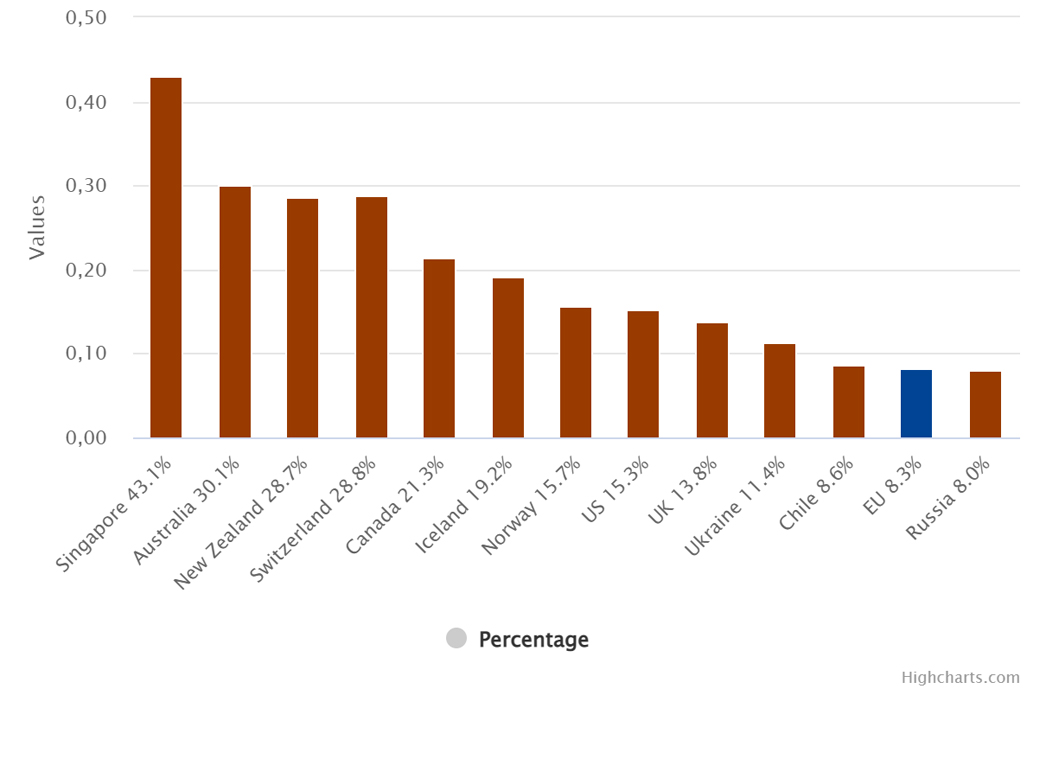 Gráfico 1. Fuente: Eurostat, OCDE, UNDESA, datos de 2020.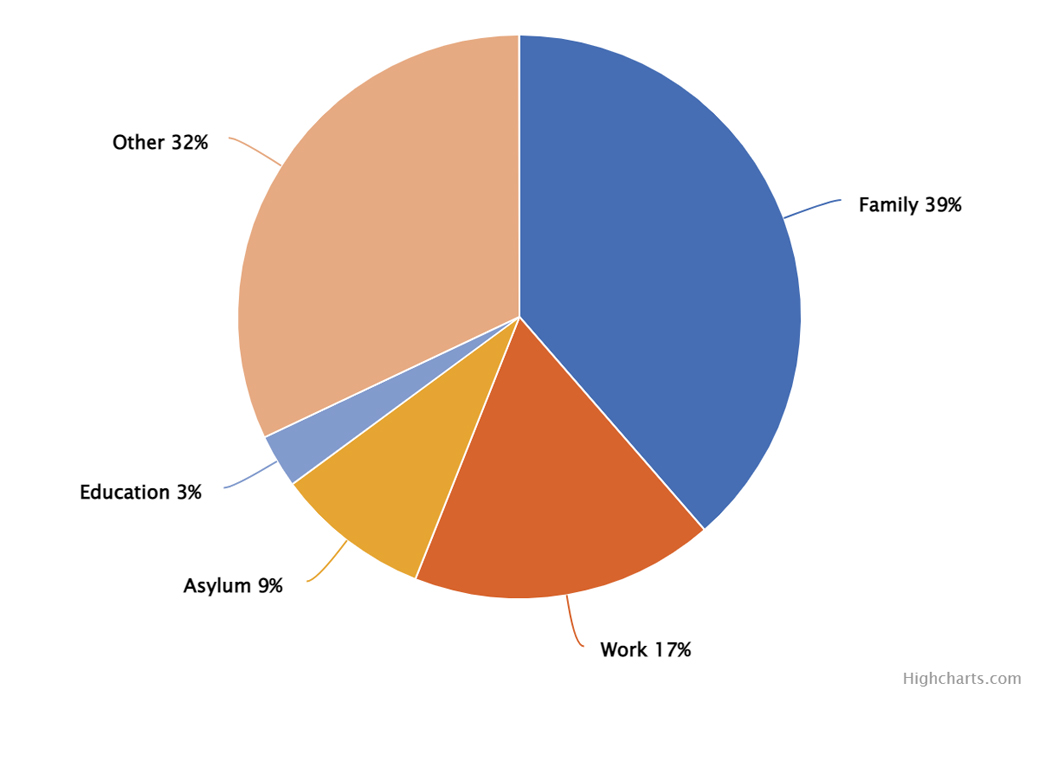 Gráfico 2. Fuente: Eurostat.¿DÓNDE TRABAJAN LAS PERSONAS INMIGRANTES?En 2020, de los 188,9 millones de personas de entre 20 y 64 años activas en el mercado laboral de la UE, 8,7 millones eran ciudadanos de países no miembros de la UE, el 4,6 % del total. En este tiempo de pandemia hemos caído en la cuenta de que muchos ciudadanos de países no miembros de la UE son “trabajadores esenciales”.Los ciudadanos de fuera de la UE estaban sobrerrepresentados en algunos sectores económicos específicos, como son la hostelería y la restauración, limpieza y ayuda doméstica, servicios y cuidados personales, la construcción, actividades mineras y en general trabajos poco cualificados. En resumen, están realizando los trabajos en los cuales necesitamos mano de obra, y en los cuales nosotros por lo general, no queremos trabajar.¿POR QUÉ NECESITAMOS LA INMIGRACIÓN?Nuestra Europa envejecida necesita compensar la perdida de población, que afecta de una manera especial a nuestro mercado laboral. La comisaria Ylva Johansson ha enfatizado la necesidad que tiene la Unión Europea de personas inmigrantes. (Ver Gráfico 3).
Según datos de Eurostat, si prosiguen las actuales tendencias, la población de la actual UE se habrá reducido para final de siglo en 30 millones. Los países más afectados por estas tendencias demográficas son Alemania, Italia, Polonia y Rumania. Algunos expertos del CIDOB hablan que Europa necesita 60 millones de inmigrantes para sobrevivir. (Ver Gráfico 4).¿CUÁNTOS REFUGIADOS HAY EN EUROPA?Podemos comenzar diciendo que el porcentaje de refugiados en la UE es un 0,6% del total de la población. La UE recibe el 10% de todos los refugiados del mundo y solo un pequeño número de los desplazados internos.Es bueno tener en cuenta, que la mayoría de los refugiados procedentes de África y Asia no vienen a Europa, sino que se instalan en países vecinos. En 2020, los solicitantes de asilo procedían de casi 150 países. En la UE se presentaron en 2020, 472.000 solicitudes, de las cuales 417.000 se presentaban por primera vez, lo que supone un descenso del 33 % con respecto a 2019.¿CUÁL ES LA PROPORCIÓN DE PERSONAS MIGRANTES QUE LLEGAN IRREGULARMENTE A EUROPA?El porcentaje de personas que entran irregularmente a Europa es de menos del 5%, si comparamos con los números totales de personas migrantes que entran regularmente. En el año 2020, frente a los 2.500.000 de entradas regulares, tenemos 125.100 cruces irregulares de fronteras (Eurostat). (Ver Gráfico 5).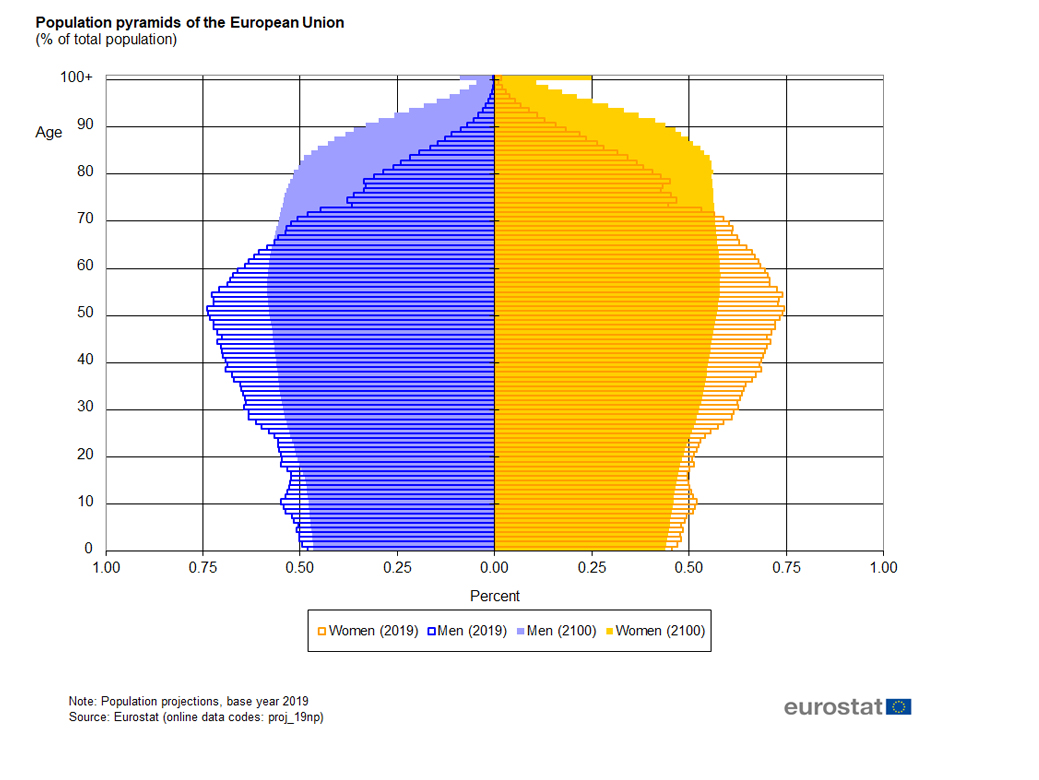 Gráfico 3. Fuente: Eurostat.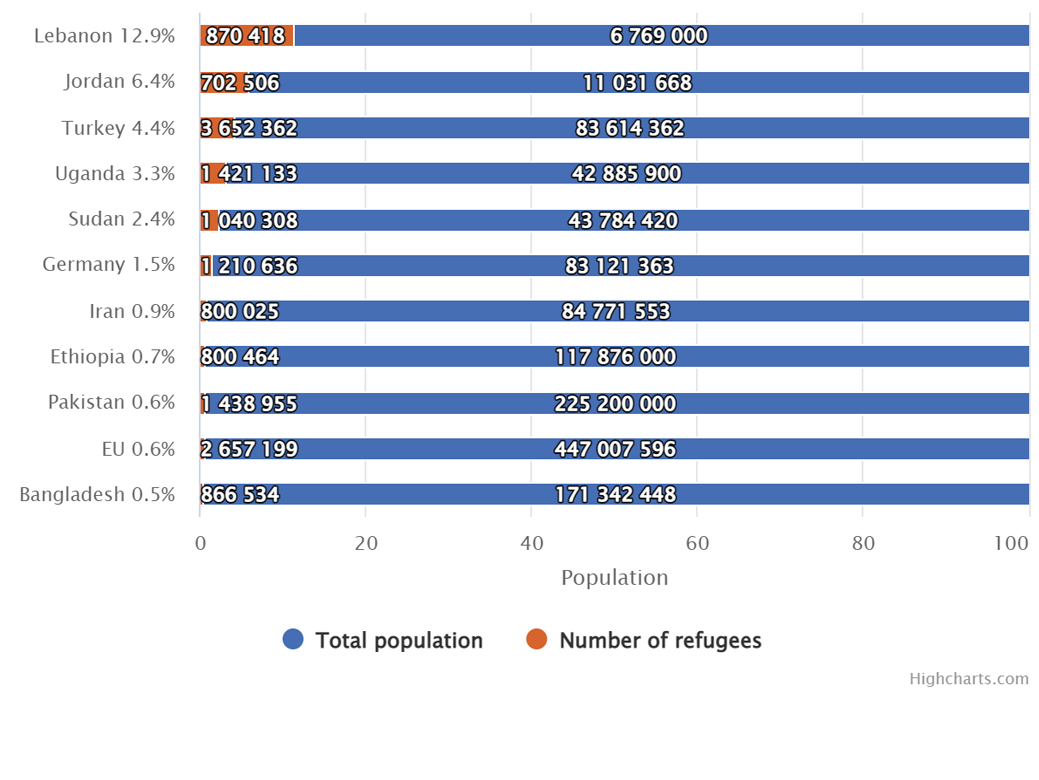 Gráfico 4. Fuente: Eurostat.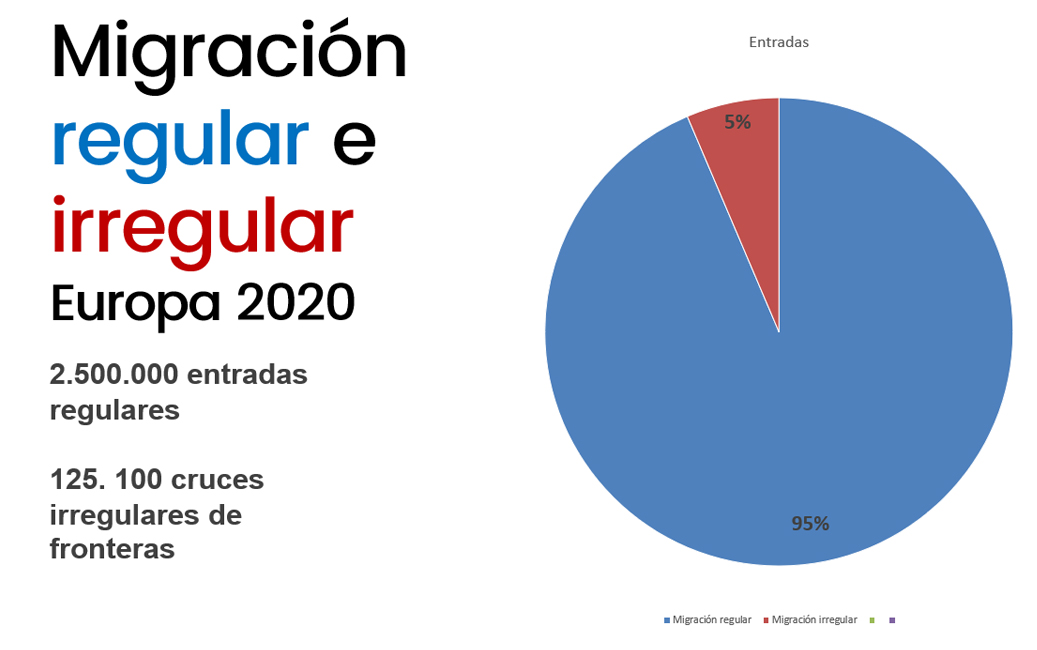 Gráfico 5. Fuente: Eurostat.Por lo tanto, no podemos hablar de invasión o de crisis, porque estos términos no dan cuenta de la realidad, con los datos en la mano.
¿Está aumento la xenofobia en Europa hacia los inmigrantes?Las sociedades buscan explicar y culpar del malestar social buscando chivos expiatorios, y los inmigrantes están pagando injustamente esta situación, pues en términos netos aportan mucho más de lo que reciben, además de vivir situaciones de mayor vulnerabilidad y desventaja. El aumento de los nacionalismos y el cierre de las fronteras está alimentando esa fobia hacia los migrantes, aunque hemos de decir que hay también un movimiento social, sensible a las necesidades y a la realidad de estas personas migrantes y refugiadas.Creo que vivimos un fenómeno que está afectando a nuestro mundo, no es solo una tendencia de nuestro país. Creo que las causas son diversas y es necesario reflexionar seriamente qué implica y a qué tipo de sociedad nos empujan estas ideologías.Los estudios más rigurosos de las grandes universidades mundiales, los organismos internacionales, los datos del ministerio, todas nos dicen que la migración es positiva para nuestras sociedades y desmontan muchos de los estereotipos y falacias que enuncian a fuerza de meme o de tweet los que intentan instrumentalizar las migraciones para sus intereses políticos.Tenemos que asumir el coraje no solo de decir la verdad, sino de defender los derechos de las personas más vulnerables en nuestra sociedad: “En algunos lugares, defender la dignidad de las personas puede significar ir a prisión, incluso sin juicio. O puede significar la calumnia.” Papa Francisco (Derechos fundamentales, 6 de abril de 2021).El malestar social no tiene su verdadera raíz en la inmigración, sino en la brecha social que vivimos, principalmente a partir de la crisis del 2008, en la cual se ha ido gestando un grupo social en la base de nuestra pirámide cada vez más numeroso y más precario, formado por personas nativas y también por personas de origen migrante. Utilizar e instrumentalizar la inmigración como chivo expiatorio significa estigmatizar aún más a un colectivo que vive situaciones más complejas que la media de la población su integración social. Atajar el malestar significa promover políticas comunitarias universalistas que palíen las verdaderas causas que lo provocan.¿CUÁL ES LA SITUACIÓN DE LA POLÍTICA EUROPEA SOBRE MIGRACIÓN Y REFUGIO?Me gustaría decir que Europa ha hecho y hace muchas cosas buenas en el ámbito de las migraciones. El Nuevo Pacto sobre Migración y Asilo, y el Plan de acción sobre integración e inclusión 2021-2027, están destinados a fomentar la participación e inclusión en la sociedad europea de las personas de origen migrante. Dicho esto, nuestra Europa fragmentada, en los documentos sí hace una apuesta, pero en la práctica seguimos anteponiendo los intereses particulares, económicos, sobre la salvaguarda de los derechos fundamentales de las personas. Seguimos construyendo muros más altos, criminalizando a los defensores de derechos humanos y externalizando nuestras fronteras, mientras descuidados una verdadera gestión de la diversidad dentro de nuestras sociedades, que favorezca la cohesión social y fomente una sociedad inclusiva y sin prejuicios. Nos estamos jugando el futuro de Europa.Mirando hacia atrás, en 2021 parece que el tiempo se ha detenido. Las negociaciones sobre el Nuevo Pacto de Migración y Asilo apenas han avanzado, al igual que los derechos de los numerosos hombres, mujeres y niños que se ven obligados a huir de sus países y buscan refugio en Europa.Los rechazos y las muertes en las fronteras exteriores de la UE siguen siendo una realidad cotidiana. Las personas que buscan protección son tratadas como amenazas a la seguridad, ahora más que nunca.¿QUÉ OCURRE EN NUESTRAS FRONTERAS?La falta de una política comunitaria bien coordinada, donde se primen las vías de entrada seguras y legales, está provocando que nuestras fronteras se conviertan en ocasiones en lugares de sufrimiento y muerte. El Mediterráneo ve como año tras año ve aumentan las cifras de personas que mueren en sus aguas.El Mediterráneo es un buen icono para mostrar cómo en las grietas del sistema los más pequeños se quedan atrapados, como los descartados de nuestro mundo tienen que arriesgar su vida y la de los suyos. “Cada ser humano tiene derecho a desarrollarse integralmente, y ese derecho básico no puede ser negado por ningún país”. Papa Francisco (Derechos fundamentales, 6 de abril de 2021).No podemos seguir sosteniendo esta situación en la que tantas personas mueren y en la que naufragamos como sociedad. El papa Francisco compara el Mediterráneo actual con “un frío cementerio sin lápidas”, con un “espejo de muerte”, con un “desolador mare mortuum”. “Les suplico: ¡detengamos este naufragio de civilización!”.La geopolítica está además instrumentalizando las migraciones como moneda de cambio. Este elemento se ve claramente latente en los acuerdos de externalización de fronteras o en los conflictos entre estados. Hemos visto en estos últimos meses de una forma recurrente esta situación en diversos puntos de nuestras fronteras, desde las Islas Canarias, junto a Ceuta y Melilla, pasando por las costas libias o las islas griegas, el paso de Calais entre Francia y Gran Bretaña o la frontera bielorrusa con Polonia, entre otros.El papa Francisco en su visita a Chipre y Grecia denunció la realidad que viven tantas personas vulnerables en las fronteras y las prácticas que ponen el foco en la seguridad y en políticas proteccionistas que implementan muchos de nuestros países: “El futuro solo será próspero si se reconcilia con los más débiles. Porque cuando se rechaza a los pobres, se rechaza la paz. Cierres y nacionalismos –nos enseña la historia– llevan a consecuencias desastrosas… Que no se vuelvan las espaldas a la realidad, que termine el continuo rebote de responsabilidades, que no se delegue siempre a los otros la cuestión migratoria, como si a ninguno le importara y fuese solo una carga inútil que alguno se ve obligado a soportar”.Asimismo, lamentó cómo en Europa actuamos insolidariamente, mirando para otro lado ante el sufrimiento de los más débiles, atrapados en el miedo y en los muros: “Debemos admitir amargamente que este país, como otros, está atravesando actualmente una situación difícil y que en Europa sigue habiendo personas que persisten en tratar el problema como un asunto que no les incumbe… Es triste escuchar que el uso de fondos comunes se propone como solución para construir muros. Ciertamente, los temores y las inseguridades, las dificultades y los peligros son comprensibles. El cansancio y la frustración, agudizados por la crisis económica y pandémica, se perciben, pero no es levantando barreras como se resuelven los problemas y se mejora la convivencia, sino uniendo fuerzas para hacerse cargo de los demás según las posibilidades reales de cada uno y en el respeto de la legalidad, poniendo siempre en primer lugar el valor irrenunciable de la vida de todo hombre”.¿AUMENTARÁ LA MIGRACIÓN HACIA EUROPA?Lamentablemente, las causas que generan los movimientos migratorios forzosos son persistentes, como los conflictos, los desastres naturales, la desigualdad o el cambio climático, entre otros.La crisis generada por la pandemia seguirá azotando especialmente a los más vulnerables, con las fuertes asimetrías en la vacunación. Muchas de estas causas castigan diversos puntos en los distintos continentes, que seguramente seguirán cebándose con la herida abierta en Afganistán, los conflictos en Etiopia, la violencia en Libia y en otros rincones del continente africano, o la realidad de Centroamérica.2022 seguirá siendo un año de inestabilidad, con grandes turbulencias en el mercado de la energía, cuellos de botella en los abastecimientos comerciales, el impulso a la transición ecológica, un Irán cercano a la bomba nuclear, las tensiones entre EEUU y China, y un Afganistán en manos de los talibanes.Por estas y otras razones, el año 2022 seguirá viendo estos flujos migratorios, tan antiguos como la humanidad, en su éxodo hacia nuestras sociedades, también la europea.¿CÓMO VIVIR JUNTOS?En este último tiempo tenemos puesto el foco en las fronteras, que, junto al miedo, es lo que parece dar rédito político. Hay como una gran cortina de humo que nos impide ver que lo verdaderamente importante y urgente es la acogida y la integración. La realidad con los datos en la mano, no lo que vemos en los titulares de las noticias, es que vivimos en una Europa diversa en la que convivimos personas con distintos orígenes. La gran pregunta que nos deberíamos hacer es cómo gestionamos nuestra diversidad. ¿Cómo vivir juntos?En muchas ocasiones nos movemos entre dos extremos. Los que ven en lo diverso una amenaza, y la única solución para la convivencia en un refuerzo de la identidad nacional y de las fronteras; y aquellos que descubren en la diversidad una oportunidad para nuestras sociedades plurales, en las cuales el acento se centra en la acogida y la integración, sentando las bases de una verdadera cohesión social.Hoy en día, este debate está a flor de piel en muchos rincones de nuestro continente. El refuerzo de nuestras políticas comunitarias de seguridad, la construcción de muros, la presión de refugiados y migrantes en la frontera sur o este, los conflictos en algunos países africanos o de Medio Oriente, el éxodo del pueblo afgano o venezolano huyendo de la violencia, del hambre y de una ausencia de horizonte vital, los conflictos en diversos barrios con alto grado de diversidad cultural de las grandes urbes, las maras y la violencia generalizada entre algunos colectivos en Centro América… todas parecen señales de que no podemos vivir juntos. Y, escudados en estas señales, sembramos de miedo y de odio nuestros contextos más cercanos, jugando el mismo juego de la violencia y de cerrar filas, en lugar de preguntarnos por las causas, intentando revertirlas.De este modo, generamos mecanismos de exclusión que asocian al pobre, al extranjero, al que es distinto a mí, como el terrorista o violento; en el fondo abriendo una brecha cada vez más acuciada entre ricos y pobres, entre “legales e ilegales”, y así un largo etcétera. Todo para perpetuar un sistema que mantiene a un estrato social cada vez más pequeño, controlando el poder económico, político y de manejo de la información, entre otros.Pero, aunque no salgan en los titulares de los periódicos, hay personas que no buscan la fuerza y la violencia como el camino a seguir en contraposición al miedo y el odio, que descubrieron en el encuentro, en la integración, en la construcción de puentes y de vínculos, en el amor, un camino sólido para la convivencia social, para la gestión de la diversidad y para el desarrollo de la humanidad.En Europa hay muchos signos de esperanza, muchos más que de odio y violencia. Millones de padres y madres se levantan cada día buscando un futuro mejor para los suyos, millones de profesores, de educadores, buscan cómo generar una cultura crítica de la vida y de la realidad en sus alumnos, educando en el respeto y la diversidad, millones de médicos, policías, basureros, bomberos… intentan hacer de las ciudades, de los pueblos, espacios sanos, limpios, seguros donde convivir, encontrarnos y jugar en nuestras plazas… Millones de líderes políticos, religiosos, comunitarios, que se desviven por sus comunidades y feligreses, sumando en la arena pública, soñando y generando las bases de una ciudadanía inclusiva y de sociedades solidarias, donde se respire paz. Colectivos que apoyan y se desviven salvando vidas y cuidando en nuestra frontera sur o acompañando a los refugiados entre Bielorrusia y Polonia, o en Calais. Personas que cada día apuestan por vivir juntos en nuestros barrios e instituciones.El miedo ante lo nuevo es algo que no podemos controlar. Podemos decir que es lícito sentir temor cuando salimos de nuestra zona de confort, cuando abrimos nuestro campo de acción, cuando gestionamos otras ideas, cuando compartimos con otros un mismo espacio, etc. Ante esa ansiedad, existen tendencias que buscan simplificar, caminando hacia un horizonte homogéneo y unidimensional. Miran sobre todo el corto plazo y una respuesta “fácil”. Pero nos vamos dando cuenta que si construir muros, además de simplificar nuestra vida, ayudara a crecer como sociedad, este elemento sería la solución definitiva a la convivencia. Sin embargo, en la actualidad, esta solución cortoplacista “rompe aguas” por todos lados. Lo queramos o no, la diversidad es algo constitutivo de nuestra existencia.Si miramos en nuestros propios contextos, rara es la familia que no tiene alguno de sus miembros que ha tenido que emigrar en algún momento de su historia. Situaciones económicas muy complicadas que no permiten un futuro para los más pequeños de la casa, violencia generalizada o conflictos armados, desastres naturales, una situación política y social insostenible… Todos conocemos esta realidad en mayor o menor medida. En el fondo, todos somos migrantes, peregrinos en un camino que van construyendo nuestras familias, pueblos y nuestra humanidad.Todos sabemos que nadie deja su tierra, arriesga la vida de sus hijos, abandona todo lo que tiene –hasta sus propias raíces– por gusto. ¿Qué tendrá que pasar en la vida de una persona para que tenga que dejar lo más querido atrás en la búsqueda de un futuro digno, en ocasiones para no perecer? ¿Nos lo hemos planteado? ¿Qué haríamos nosotros en su lugar? ¿De verdad que la única solución para vivir juntos es alimentar el miedo, reforzar la seguridad y la exclusión?Lo veamos más o menos claro, lo cierto es que estamos llamados a convivir. Sería una pena no enriquecernos de lo diverso. Lo diverso nos abre a lo más esencial del ser humano. Cada persona va construyendo su identidad en relación con los demás, convirtiéndola en un ser único. Así, la diversidad se convierte en condición de posibilidad para la recreación de una sociedad que es múltiple, abierta, flexible y compleja. Lo diverso, en cierta manera, es un horizonte, una cierta utopía, que se va haciendo cuerpo, camino, proceso y realidad.Las personas migrantes son portadoras de esperanza. Esperanza de un mundo en paz, de que es posible una vida mejor. Al llegar a los países de destino buscan seguridad y trabajo, pero, sobre todo, reconocimiento y respeto. Una sociedad que se cierra sobre sí misma se empobrece. Una sociedad que se abre a la posibilidad del encuentro y a la diversidad, se enriquece, construye futuro.Las Historias habitadas de hospitalidad (página anterior) son dos ejemplos, en los cuales la hospitalidad generó un milagro para ellos y para mí, para todas las personas que tienen la suerte de vivirla en primera persona. Una amistad habitada por la hospitalidad.¿CUÁLES SON LAS PROPUESTAS?Por último, expongo cinco enunciados que se tornan en propuesta.Respuesta común ante un fenómeno global. Las migraciones se han convertido en un fenómeno global. Las causas que las generan siguen diversificándose y complejizándose. En este contexto, ningún estado o institución puede dar una respuesta por si solo a la realidad migratoria actual. Una situación cada día más compleja a muchos niveles. Solo juntos podremos dar una respuesta integral a la realidad migratoria y de refugio actual. La línea entre personas refugiadas, migrantes y desplazados cada día es más difusa, pero por esa razón necesitamos una política comunitaria de migración y asilo que responda a las oportunidades y retos que nos brindan las migraciones en la actualidad.Una riqueza que nos humaniza y nos hace crecer. El papa Francisco nos anima a ver la riqueza que suponen las personas migrantes y refugiadas para la sociedad y la Iglesia. De hecho, las personas migrantes “nos ofrecen esta oportunidad de encuentro con el Señor”. “La integración, que no es ni asimilación ni incorporación, es un proceso bidireccional, que se funda esencialmente sobre el mutuo reconocimiento de la riqueza cultural del otro”. La línea roja de los derechos humanos debería ser un elemento a defender y si cabe ampliar por toda la comunidad internacional, y en especial nuestra Europa de los valores.Necesitamos un nuevo relato. Necesitamos generar nuevas narrativas sobre las migraciones, frente a las falacias y al racismo. Un nuevo relato que abandone ciertos lugares comunes donde se representa a los inmigrantes como el otro externo, extraño y amenazante, y se atreva a visibilizar y reconocer la profunda diversidad étnica y racial de nuestro continente.Un nuevo relato que propicie espacios de encuentro y que brinde nuevas oportunidades para todos. Nuestra vieja Europa a veces se presenta con una memoria cortoplacista, que parece haber olvidado nuestros propios éxodos y necesidades de buscar refugio. Generar un relato que nos incluya a todas las personas, en nuestros distintos itinerarios y caminos.Nuestro futuro desde la convivencia y la cohesión social. Un impulso ambicioso y universal de políticas de cohesión social con el fin de revertir una precariedad cada vez mayor en amplios sectores de la población, sobre todo en este periodo “post-Covid”. Una tendencia que se ha instalado como horizonte vital de amplísimos sectores populares, formados tanto por población nativa como por población de origen inmigrante.Y en esa convivencia entran con gran fuerza los grandes barrios populares de nuestras grandes ciudades, pero también deberían tener su espacio las zonas rurales que se han ido despoblando en las últimas décadas. ¿Podrá la transición climática jugar un papel al respecto?Caminemos hacia una buena gestión de la diversidad. Existe una tendencia a generar miedo y recelo al diferente, al extranjero,… fruto de intereses económicos, políticos y sociales, pero la migración es un fenómeno que ha venido para quedarse. Dejemos de mirar solo a las fronteras y dejemos de poner parches ¿Cómo vivir juntos? ¿Cómo vamos a gestionar nuestra diversidad? En este contexto, se hace muy necesario el desarrollo de políticas universales de gestión de la creciente diversidad étnica y social de nuestra sociedad. Políticas, pues, necesarias, para construir la convivencia entre la diversidad que, ya, somos y vamos a ser en los próximos años.HISTORIAS HABITADAS DE HOSPITALIDADHamed y Ana son dos amigos que conozco desde hace muchos años. Ellos no se conocen entre sí, pero los dos han vivido unas vidas donde la hospitalidad ha generado un milagro especial. Hamed dejó su tierra en Costa de Marfil hace años buscando un futuro para él y su familia. Todos hemos oído las vicisitudes de atravesar miles de kilómetros de desierto, las extorsiones, el ver peligrar su vida,… para aparecer en las costas de Canarias, pues no pudo encontrar ninguna vía legal y segura que le permitiera llamar a la puerta de Europa. El sueño de Hamed era formarse y convertirse en un buen chef, para ayudar a los suyos y volver a su país, montar un restaurante, que le diera un futuro a su familia. Con él tuve la suerte de vivir en la comunidad durante unos años. Una comunidad de hospitalidad donde se propicia que todos podamos crecer y encontrar nuestro espacio de crecimiento. Hamed con los años pudo legalizar su situación, se convirtió en un buen chef y también diría que, en una gran persona, abierta a la realidad y a las necesidades de la gente. Hamed ahora trabaja en un prestigioso restaurante de Madrid. Los comienzos no fueron fáciles, pero ahora tiene ya jornada completa y un futuro por delante. En su tiempo libre, que no es mucho, sigue colaborando con el Centro Pueblos Unidos, una institución del Servicio Jesuita a Migrantes España, y que forma parte de la red del JRS Europe.Ana nació en El Salvador y de pequeña se vio obligada junto a su familia a dejar su tierra y emigrar. La violencia, la extorsión y las maras estaban asestando un duro golpe en su región, donde a diario se cobraba la vida de mucha gente joven. La familia de Ana se las vio y se las deseó para salir adelante, con situaciones muy complejas en el seno de la familia, con ausencia de la figura paterna,… Con tesón y esfuerzo, y también con el apoyo de la comunidad parroquial fue saliendo adelante, siguiendo sus estudios en un centro escolar de un barrio popular al norte de Boston. En Sommerville fue gestando su futuro. Allí nos conocimos durante años. Con el tiempo pudo incorporarse a trabajos auxiliares en una universidad, Boston University y ahora como supervisora en los laboratorios de la misma universidad, dentro de la Facultad de Medicina. Casada y con dos niños, y un futuro por delante, que también comparte con su esposo y el apoyo a la comunidad a través de la parroquia donde se crio. Europa debe prepararse para recibir millones de refugiados de Ucraniahttps://www.excelsior.com.mx/global/europa-debe-prepararse-recibir-refugiados-ucrania/1501019Al menos 300,000 refugiados habían llegado ya a la UE hasta el domingo y es probable que lleguen muchos más, señaló Ylva Johansson, comisaria de Asuntos Internos de la UEREUTERS | 27-02-2022La Unión Europea debe prepararse para la llegada de millones de refugiados ucranianos al bloque, dijo el domingo la Comisaria de Asuntos Internos de la UE, Ylva Johansson, mientras el presidente ruso, Vladimir Putin, ordenaba poner en alerta máxima a sus fuerzas nucleares.Miles de civiles ucranianos, sobre todo mujeres y niños, han huido a los países vecinos desde que el pasado jueves comenzó la invasión rusa, el mayor asalto a un Estado europeo desde la Segunda Guerra MundialAl menos 300,000 refugiados habían llegado ya a la UE hasta el domingo y es probable que lleguen muchos más, dijo Johansson.Creo que tenemos que prepararnos para millones", dijo a periodistas en Bruselas, donde los ministros de Interior del bloque se reunieron especialmente para discutir las consecuencias de la guerra en Ucrania.Dinamarca se mostró dispuesta a acoger a los refugiados ucranianos.He señalado muy claramente que la puerta danesa está abierta y que estamos dispuestos a ayudar", dijo el ministro de Inmigración, Mattias TesfayeAlemania advirtió del peligro de poner trabas burocráticas, mientras que Francia dijo que los países de la UE estudiarán "en las próximas horas y días" si deben echar a andar un programa de reasentamiento para los ucranianos que huyen del conflicto.Johansson elogió a los ciudadanos europeos por su solidaridad y hospitalidad en la crisisEstoy orgullosa de cómo los ciudadanos europeos en las fronteras están mostrando una solidaridad concreta con los ucranianos que huyen de esta terrible y agresiva guerra", dijo.ESTADOS UNIDOS Migrante al borde de la repatriación tras sufrir aparatoso choque y no tener seguro médicoEl caso de un guatemalteco en Phoenix expone una práctica donde muchos hospitales se están encargando de repatriar a inmigrantes enfermos.https://www.telemundo20.com/noticias/frontera/inmigrantes-enfermos-como-es-el-proceso-de-repatriacion/2178556/Por TELEMUNDO ARIZONA • Publicado el 31 de enero del 2022 • Actualizado a las 12:29 pm del 01 de febrero del 2022ARIZONA - Existe una práctica en la que hospitales que atienden a inmigrantes que no cuentan con recursos para pagar gastos médicos o un estatus legal son repatriados.De acuerdo con un reporte de Free Immigration Project publicado en el 2021, en los últimos seis años se lograron documentar más de 800 casos de pacientes en al menos 15 estados como Arizona, California, Florida y Texas deportaron a pacientes a sus países de origen. En muchos casos esto ocurre sin el consentimiento de los familiares.Tal es el caso de Celso Israel Parra, un joven guatemalteco de 21 años, quien ha vivido en Phoenix desde hace cuatro años. En diciembre, se accidentó en Flagstaff, al norte de Arizona, luego de volcarse la camioneta donde viajaba. Ahora, es atendido en el centro médico de esa ciudad.“Nunca pensé que le iba a pasar esto. Y ahora el hospital me está diciendo que lo van a mandar de regreso”, comenta Rutila Pérez, tía de Celso.Aunque requiere de más cuidados médicos, representantes del centro médico presuntamente están amenazando con trasladar al joven a un hospital en Guatemala para que continúe con su rehabilitación.El consulado de Guatemala en Phoenix está abogando por la familia para evitar la repatriación de Celso.Noticias de la frontera sur“Por ley, los hospitales de Estados Unidos deben brindar asistencia de emergencia hasta que el paciente haya sido estabilizado médicamente y es entonces que pueden entregarlos a un doctor en sus países de origen”, asegura Juan Fernando Valey, cónsul de Guatemala en Phoenix.La representante del centro médico de Flagstaff dijo a TELEMUNDO Arizona que le están dando a la familia la opción de trasladar a Parra a otro hospital o enviarlo a su país de origen.CGRS. En busca de asilo durante el primer año del gobierno Biden: crueldad y caos persisten Centro de Estudios de Género y Refugiados – 2-2-2022https://cgrs.uchastings.edu/sites/default/files/Evaluacion%20Acceso%20al%20Asilo%20Biden_02.02.2022_FINAL2.pdfPersonas solicitantes de asilo, sus defensores, y aliados, tenían grandes esperanzas cuando el presidente Biden asumió el cargo hace un año, en gran parte porque prometió poner fin a las desastrosas políticas de asilo del gobierno Trump y humanizar el sistema migratorio de EE. UU. Con esta esperanza, el Centro de Estudios de Género y Refugiados (CGRS, por sus siglas en inglés) diseñó una hoja de ruta con las prioridades que el nuevo gobierno debía asumir para empezar a reconstruir nuestro sistema de asilo. Pero al reflexionar sobre el último año, el panorama para personas solicitantes de asilo es mucho más sombrío de lo que esperábamos. Una y otra vez, el equipo de Joe Biden ha continuado aferrándose a las políticas y prácticas de Trump. Las siguientes cuatro áreas ilustran las decepciones del último año, el poco progreso alcanzado, y lo mucho que el gobierno se ha alejado de sus promesas originales. Aumento de expulsiones en masa bajo el Título 42 A más de un año del cambio de gobierno, la vergonzosa e inaceptable realidad es que la frontera entre Estados Unidos y México continúa cerrada para la gran mayoría de personas solicitantes de asilo o protecciones complementarias. Bajo el pretexto de la pandemia del COVID-19, el equipo del presidente Biden continúa expulsando a personas que buscan asilo, recurriendo a una oscura provisión legal denominada “Título 42”, en vez de aplicar nuestras leyes de asilo y medidas de salud pública sensatas. El presidente Biden ha asumido las expulsiones del Título 42 como una política propia a pesar de las objeciones de más de 60 miembros del Congreso, expertos en salud pública (incluyendo ex oficiales de los Centros de Control y Prevención de Enfermedades), la Agencia de la ONU para los Refugiados (ACNUR), y ex funcionarios de alto rango de la misma administración Biden. Desde su origen, expertos en políticas públicas en los campos de salud y migración han reconocido que las expulsiones del Título 42 son una táctica diseñada para castigar a quienes buscan asilo, y no una medida para proteger al público. Desde noviembre de 2021, el gobierno ha permitido que turistas y otras personas que visitan Estados Unidos con fines no esenciales ingresen al país por la frontera sur sin impedimentos. Aun así, las personas que se acercan a la frontera para pedir asilo – aun si están vacunadas o tienen una prueba de COVID negativa – son expulsadas de regreso a México, donde la violencia en contra de la población migrante sigue en aumento, o retornados a los mismos países de los que escaparon, tales como Brasil, Guatemala, y Honduras, entre otros. El gobierno Biden ha excluido a los niños, niñas y adolescentes no acompañados de las expulsiones del Título 42, aunque los puertos de entrada siguen cerrados para ellos. Esto ha causado la separación de muchas familias desesperadas que se ven forzadas a decidir entre enviar a sus hijos solos al otro lado de la frontera, o permanecer juntos en el norte de México bajo condiciones peligrosas. La cruel gestión de la administración Biden en la frontera ha tenido consecuencias devastadoras, particularmente para migrantes afrodescendientes. Las imágenes de agentes fronterizos montados en caballos mientras agredían brutalmente a familias haitianas provocaron indignación nacional en septiembre de 2021. Sin embargo, las mortales expulsiones persisten. Desde septiembre, Estados Unidos ha expulsado a más de 16,000 mil haitianos, incluyendo niños y niñas. 2 Luego de una pausa en el litigio del caso Huisha-Huisha vs Mayorkas, y ante la insistencia del gobierno en continuar aplicando el Título 42, CGRS y organizaciones aliadas continuaron la demanda en contra el gobierno por la expulsión de familias solicitantes de asilo. Fracaso en poner fin a “Quédate en México” El que el gobierno Biden haya fracaso en terminar otra de las políticas fronterizas de su antecesor – el programa conocido como “Quédate en México” – demuestra la profunda resistencia al progreso por parte de fuerzas antiinmigrantes y la falta de compromiso por parte de funcionarios claves dentro del gobierno. Esta política fue instituida originalmente en enero de 2019 por el gobierno Trump para obligar a las personas solicitantes de asilo a regresar a México y esperar allí mientras sus casos avanzaban en las cortes de inmigración dentro de Estados Unidos. Al asumir el cargo, el presidente Biden hizo lo correcto y suspendió “Quédate en México”. Seguidamente, empezó a permitir el ingreso de personas inscritas en el programa que aún estaban esperando tener sus audiencias en las cortes de inmigración. No obstante, luego de que el Departamento de Seguridad Nacional terminara formalmente el programa en junio de 2021, los estados de Texas y Missouri presentaron una demanda y obtuvieron una orden judicial en la que se dirigió al gobierno a realizar esfuerzos de buena fe para reiniciar Quédate en México, decisión que lamentablemente fue confirmada por cortes superiores. Como lo explicó CGRS en el amicus curiae presentado ante la Corte Suprema de Justicia, la decisión que ordena reiniciar Quédate en México carece de sustento legal y fáctico. Si bien el Departamento de Seguridad Nacional eventualmente emitió un segundo memorando para terminar Quédate en México, la orden judicial se mantiene vigente y la administración Biden reinició el programa en diciembre de 2021. Sorprendentemente, y excediendo lo ordenado por la corte, el gobierno Biden decidió expandir la aplicación de Quédate en México para abarcar a personas con nacionalidades que no fueron incluidas en la primera versión del programa. Durante el gobierno Trump, CGRS presentó varias demandas en contra de esta política. Ahora bajo Biden, continuamos monitoreando la implementación del programa e incidiendo para su terminación definitiva Cooperación en esfuerzos para impedir el acceso a la frontera y protección en Estados Unidos En febrero de 2021, el presidente emitió una orden ejecutiva en la que dirigió a su administración a crear e implementar una estrategia migratoria, en coordinación con gobiernos regionales, para fortalecer los sistemas de protección en la región y expandir las vías de migración regular. En julio de 2021, el gobierno publicó su Estrategia para la Gestión Colaborativa de la Migración, la cual promete promover la migración “segura, ordenada, y humana” en Centro y Norteamérica. Si bien el gobierno Biden ha tomado algunos pasos para aumentar el acceso a protección desde Centroamérica, como el restablecimiento del Programa de Menores Centroamericanos (o CAM, por sus siglas en inglés), la triste realidad es que a la fecha el gobierno continúa prefiriendo políticas que le dan la espalda a las personas refugiadas. Más y más, el gobierno Biden ha recurrido a prácticas que externalizan la frontera de EE. UU., buscan trasladar a otros países nuestras obligaciones en materia de asilo, y evitan que las personas que buscan protección se acerquen a nuestra frontera. Además de acelerar las expulsiones y retornos con políticas como el Título 42 y Quédate en México, la administración Biden ha presionado a gobiernos en la región, como los de México y Guatemala, para que aumenten el control migratorio en sus territorios. Durante el 2021, el aumento del control migratorio en 3 México resultó en violencia, abusos, y en la violación masiva de derechos los migrantes y refugiados transitando por México o buscando refugio en dicho país. Adicionalmente, durante el 2021, el gobierno Estados Unidos también cooperó con México para expulsar a personas Centroamericanas desde la frontera de Estados Unidos hacia el sur de México, muchas de las cuales a su vez fueron expulsadas desde allí hacia Guatemala. Si bien estas expulsiones hacia el sur de México no persisten en la actualidad, en enero de 2022 el gobierno de Biden inició la expulsión de venezolanos hacia Colombia, otra muestra de la cooperación con terceros países para evitar el acceso al territorio y protección en Estados Unidos. Una mejora en el panorama para las sobrevivientes de violencia doméstica Como candidato, el presidente Biden específicamente prometió revertir una devastadora decisión emitida por funcionarios del gobierno Trump en el caso conocido como Asunto de A-B-, la cual acabo casi que por completo con el acceso al asilo para sobrevivientes de violencia doméstica o del crimen organizado. En junio de 2021, el fiscal general Merrick Garland concedió la solicitud de CGRS y anuló Asunto de A-B-, eliminándola así del ordenamiento jurídico y removiendo una barrera prácticamente insuperable para las sobrevivientes de violencia doméstica que buscan protección en este país. Esta victoria fue celebrada por la amplia coalición de personas que unieron esfuerzos para alcanzarla, incluyendo – por supuesto – a la Sra. A.B., la valiente mujer centroamericana que estuvo al centro del caso. Notablemente, el gobierno sabe bien que la interpretación de la ley de asilo que se aplica en Estados Unidos – aun antes de Asunto de A-B- – no cumple con estándares internacionales, y se han comprometido a tomar medidas para remediar esto. En febrero de 2021, el presidente emitió una orden ejecutiva en la que ordenó a los Departamentos de Seguridad Nacional y Justicia a emitir regulaciones para clarificar la “pertenencia a un determinado grupo social” y otros asuntos legales que se han sido tergiversados a lo largo de los años por fuerzas que buscan limitar el acceso a protección en Estados Unidos. CGRS ha presentado sus recomendaciones y espera la publicación de las regulaciones lo antes posible. Dicha publicación se ha visto retrasada por más de tres meses, lo cual es preocupante teniendo en cuenta los reportes sobre esfuerzos dentro del mismo gobierno para prevenir que nuestras normas de asilo y refugio se ajusten a los estándares internacionales. Exigimos un cambio de curso en el 2022 Esperábamos mucho más del gobierno Biden durante su primer año. Ha sido desalentador ver la manera como se han redoblado esfuerzos para para reafirmar, en vez de desmantelar, algunas de las más crueles e inhumanas políticas que fueron instituidas originalmente por el gobierno Trump. No obstante, continuaremos luchando de la mano de personas solicitantes de asilo y refugiadas, y organizaciones aliadas, para ver cambios positivos en el 2022. Ya es hora de que el gobierno de Estados Unidos honre sus promesas y acoja políticas fundamentadas en principios de humanidad, justicia, y respeto por el estado de derecho, en vez de ceder ante temores políticos y narrativas cargadas de xenofobia y racismo. 2 de febrero de 2022"Perros robot", los nuevos "agentes" migratorios de la frontera con MéxicoEFE Los Ángeles2 feb 2022 https://www.efe.com/efe/usa/inmigracion/perros-robot-los-nuevos-agentes-migratorios-de-la-frontera-con-mexico/50000098-4731667El Gobierno de EE.UU. está desarrollando "perros robot" que hasta suben escaleras y trepan rocas con el objetivo de apoyar a los agentes de la Oficina de Aduanas y Protección Fronteriza (CBP) en la vigilancia de la peligrosa e inhóspita frontera con México."El suroeste de Estados Unidos es una región que combina un panorama agreste, temperaturas extremas y amenazas no ambientales que pueden crear obstáculos para aquellos que patrullan la frontera", señaló la Dirección de Ciencia y Tecnología (S&T) del Departamento de Seguridad Nacional (DHS).Es por ello que ha ofrecido "una pata" a la CBP "con una tecnología novedosa que puede reforzar las destrezas de su personal y simultáneamente aumentar su seguridad", indicó en un comunicado."La frontera sur puede ser un lugar inhóspito para hombres y bestias, y esa es exactamente la razón por la que una máquina puede sobresalir allí", dijo Brenda Long, gerente de programa de la S&T.Explicó que este programa se enfoca en Vehículos Automatizados de Vigilancia Terrestre (AGSV, en inglés), esencialmente, "perros robot".El objetivo es hacer uso de la tecnología para multiplicar la presencia de la CBP, así como reducir la exposición humana a peligros mortales.La S&T indicó que la CBP originalmente expresó interés en un "dron cuadrúpedo", y Long se puso a trabajar en ello.El programa AGSV colaboró con la compañía Ghost Robotics, que desarrolla sistemas robóticos avanzados, la cual vio la oportunidad de rediseñar su perro robot para adecuarlo a la misión de la CBP.Gavin Kenneally, director de productos de Ghost Robotics, dijo que el perro robot de 100 libras (45 kilos) de la empresa "fue creado exactamente para el tipo de trabajo que la agencia requiere"."Es un robot cuadrúpedo resistente. Atraviesa todo tipo de terrenos naturales, incluyendo arena, rocas y colinas, así como ambientes hechos por humanos, como escaleras", manifestó.La S&T, la CBP y Ghost Robotics han trabajado durante dos años y medio en las especificaciones, desarrollo y pruebas de los robots, incluyendo simulaciones en escenarios realistas.El equipo evaluó la integración de diferentes cámaras, sensores y radios a los robots, así como la posibilidad de controlarlos desde una computadora portátil o un control remoto manual."Después de completar exitosamente de las pruebas, que confirmaron sus destrezas en el mundo real, el trabajo con el perro robot continuará con la S&T al frente. Así que no será sorprendente ver en el futuro un 'Fido' robótico en el terreno, caminando lado a lado con el personal de la CBP", concluyó el artículo.Informe de Iniciativa Causas Raíz. Causas que detonan la migración se agravan.https://www.prensalibre.com/guatemala/migrantes/causas-que-detonan-la-migracion-se-agravan-segun-informe-de-organizaciones-civiles/Conglomerado de organizaciones social envía mensaje a la administración Biden al cumplirse un año de la orden ejecutiva que firmó para atacar de raíz las causas estructurales de la migración que no se detiene.Por Sergio Morales Rodas19 de febrero de 2022Hace casi un año el presidente de EE. UU., Joe Biden, emitió una orden ejecutiva mediante la cual pretendía reenfocar el abordaje que hizo de la migración su antecesor Donald Trump, impulsor de políticas consideradas crueles por defensores de los migrantes, cuyo fin era asegurar las fronteras.Según la nueva política, el enfoque sería atacar las causas estructurales que generan la migración irregular desde Guatemala, El Salvador y Honduras para lo cual se puso un plazo de seis meses para diseñar un plan, el cual se entregó en julio.Un año después de firmada la orden ejecutiva de Biden, aún no se perciben cambios y más bien, organizaciones civiles creen que esas causas han empeorado en los países del Triángulo Norte de Centroamérica.A principios de febrero la iniciativa Causas Raíz publicó un informe sobre el progreso de la administración Biden para enfrentar los factores que impulsan la migración en Centroamérica y concluye que, aunque se han dado algunos pasos en esa dirección, falta mucho por hacer. La iniciativa, una coalición de organizaciones civiles y grupos religiosos de Guatemala, El Salvador, Honduras, México y EE. UU., divide el informe en cuatro áreas clave: promoción del estado de derecho; efectividad de la ayuda, inclusión económica de base amplia; y políticas dignas de migración.Deterioro institucionalEn el primer punto, promoción del Estado de Derecho, el informe señala un deterior significativo de la región el año pasado ya que los dirigentes de los tres países actuaron para capturar los sistemas judiciales, proteger la corrupción y violar los derechos humanos.Sostiene, como prueba de ese deterioro, la persecución del Ministerio Público de Guatemala en contra de fiscales y jueces que luchan contra la corrupción, así como el letargo del Congreso para elegir nuevos magistrados de la Corte Suprema de Justicia. También los “ataques” a los derechos humanos, incluyendo legislación en contra de oenegés.Aunque destaca la inclusión de 49 personas en la lista anticorrupción Engel —entre ellos 20 guatemaltecos—,reclama que solo a seis se les ha aplicado sanciones financieras; por lo cual demandan utilizar la Ley Magnitsky del Departamento del Tesoro para congelar activos y prohibir negocios con los señalados de corrupción.Ayuda financieraEl informe también remarca en la necesidad de dar un giro a la millonaria ayuda que proporciona EE. UU. en la región, y que en 2021 llegó a US$322 millones con un “aumento de la financiación a través oenegés internacionales”.“La Usaid —Agencia de EE. UU. para el desarrollo Internacional, en inglés— siguió confiando principalmente en empresas internacionales con fines de lucro para gestionar proyectos de gobernanza y participación cívica” y solo el 5.8% de las obligaciones financieras del año pasado estaban destinadas a organizaciones locales, señala el informe.Estas organizaciones locales deben tener una participación más activa en el diseño de planes y estrategias para alcanzar el desarrollo y no ser solo ejecutoras de los programas de Usaid, refiere.Por aparte, en cuanto a la parte económica, el informe de Causas Raíz, menciona los compromisos de inversión en la región por US$1 mil 200 millones que logró la vicepresidenta Kamala Harris con 12 multinacionales, aunque dice que no está claro cómo esto contribuiría a la estrategia de atacar las causas estructurales de la migración.Para mejorar las condiciones de vida en las comunidades de origen no solo basta con generar empleos, sino “mejorar la remuneración y la calidad del trabajo y aumentar los ingresos fiscales nacionales y la inversión pública en educación, salud, desarrollo comunitario”, apunta el reporte.En cuando a política migratoria, critica que Biden ha incumplido con su promesa de revertir las políticas migratorias “inhumanas” de Trump, como el Título 42 que sigue vigente, supuestamente por la amenaza de la pandemia.También critica la continuidad del programa Quédate en México que sigue dejando personas “atrapadas” en la frontera del lado mexicano a merced de la violencia, extorsión y secuestros.Que no se quede en el olvidoMarisa Limón Garza, subdirectora del Instituto Fronterizo Esperanza que a su vez es parte de la iniciativa Causa Raíz, expuso que la idea de publicar el informe es enviar un mensaje a la administración Biden-Harris sobre los pasos que han dado porque cuando “no hay enfoques ni atención a veces las cosas desparecen”.Este reporte ha sido entregado a distintas agencias gubernamentales, como Usaid, el Departamento de Estado, el Consejo de Seguridad Nacional, la oficina de la vicepresidenta Harris y a varios legisladores. En todo, el informe ha sido bien recibido, aseguró.En cuanto a las recomendaciones, Limón Garza hizo hincapié en que el Gobierno de EE. UU. debe implementar más acciones punitivas en contra de los actores corruptos de Centroamérica, incluyendo sanciones de tipo económico.Úrsula Roldán, académica de la Universidad Rafal Landívar y quien participó en el informe, dijo que por parte de Guatemala se hace énfasis en los “grandes retrocesos en materia de justicia” que hubo el año pasado y se le dice a EE. UU. “que no se puede mantener una doble política” hacia el país.“Estamos alarmados con lo que está sucediendo en Guatemala y creo que EE. UU. lo tiene claro, pero se necesita más contundencia”, remarcó.“Si quieren cambiar las causas estructurales de la migración no es posible mantener una actitud de complacencia con el Gobierno de Alejandro Giammattei”, aseveró Roldán. Dijo que se pide a EE. UU. que se prohíban los tratos comerciales con actores señalados de corrupción y quienes lo rodean, bien sea funcionarios o empresarios.AyudaOtro eje que es crucial, añadió, es el del redireccionamiento de la ayuda a la región.Aunque los fondos no son canalizados a través de los gobiernos centrales, “se van a grupos internacionales y oenegés muy grandes”, cuando a veces, “hay una parroquia en un departamento que tiene un proyecto bien aterrizado” a quienes no les llega el apoyo si no participan directamente con la organización internacional.“Usaid tiene que reconocer la sabiduría de los grupos bases que tenemos en Centroamérica y escuchar a estas personas con sus ideas”, remarcó Limón Garza.Roldán expuso que de la millonaria ayuda que destina año con año EE. UU. “muy poco llega a organizaciones locales”, por lo que se pide una política económica inclusiva que fortalezca los derechos laborales y mejore las condiciones de vida en las comunidades de origen de la migración.Cómo operaba una red de tráfico de personas integrada por soldados de la Marina de EUMotivados por el dinero, soldados estadounidenses transportaban a varios migrantes a la semana, con la certeza de que no serían detectados en los controles fronterizos.https://www.prensalibre.com/guatemala/migrantes/crisis-migratoria-como-operaba-una-red-de-trafico-de-personas-integrada-por-soldados-de-la-marina-de-ee-uu/Por Pavel Arellano22 de febrero de 2022La travesía de un migrante para llegar a Estados Unidos es inquietante: la excesiva cantidad de controles de seguridad tan estrictos en la frontera, las condiciones en que son trasportados a partir de las indicaciones de los “coyotes” y lo más duro, la incertidumbre de no saber si saldrán con vida de ese viaje.Actualmente las cifras de personas que pasan la frontera de manera irregular para llegar a Estados Unidos aumentan significativamente, a pesar de los esfuerzos del gobierno de Joe Biden para obstaculizar aún más esta alternativa que muchas personas de México y Centroamérica toman para buscar una mejor calidad de vida.Los “coyotes” tienen un rol importante en este problema, ya que ellos buscarán la forma de esconder a los migrantes para que no sean detectados. Desde remolques, camiones, furgones o algo mucho más “efectivo”, contratar soldados de la Marina de Estados Unidos para que transporten a los indocumentados.EncubrimientoEsto era lo que Byron Law y David Quinteros hacían cada semana del verano de 2019. se encargaban de transportar a migrantes a zonas específicas de Estados Unidos y ser recompensados por grandes cantidades de dinero de parte de Francisco Rojas, el contrabandista que  contrataba a marines para esa tarea. Al mismo tiempo que varios infantes de Estados Unidos se encargaban de endurecer las medidas de seguridad para evitar el paso de los migrantes, otro grupo, en las sombras, se dedicaba a transportarlos de forma sigilosa, evitando los puestos de control fronterizos.Su tarea era mucho más sencilla debido a su apariencia: su uniforme tan característico, su corte de cabello, las estampas de la Marina de Estados Unidos pegadas en sus automóviles eran ideales para llevar a cabo esas tareas, ya que ninguna autoridad de los puestos de control sospecharía de ellos.Este caso fue uno de los muchos que se descubrió durante el 2019, y Francisco Rojas explicó en una entrevista al medio “Vice” todo el procedimiento que hizo que una red de contrabando funcionara de manera sigilosa dentro de las instalaciones del Campamento Pendleton, la principal base de marines situada al sur de California.Modus OperandiFrancisco Rojas, quien había empezado en el contrabando hace más de dos años, explicó para el medio Vice que se enfocaba en reclutar marinos que se encontraban en la primera división, principalmente porque eran jóvenes que apenas habían salido de la escuela secundaria y querían empezar a ganar algo de dinero.A partir de contactos que lo introdujeron a miembros del Campamento Pendleton y a la red social Snapchat, que tenía la característica de desaparecer todo el contenido publicado en 24 horas, logró operar con más de 10 soldados de la marina para transportar migrantes.Les ofrecía UU$500 a los marinos por cada migrante que transportaba. Los operativos se ejecutaban en parejas, uno se encargaba de conducir hacia el destino fijado y otro era el traductor, para hablar con los migrantes al momento de recogerlos.Cuando los marinos se encontraban cerca de la frontera recibían una llamada telefónica que les indicaba el lugar a donde tenían que llegar. Una vez en el destino, el grupo de migrantes salía de su escondite (detrás de una piedra, árbol o arbusto) e inmediatamente se metían en el vehículo.Una vez dentro, eran transportados por los marines, pasando por todos los puestos de control sin ningún problema. Una vez dentro de las zonas eran dejados en restaurantes de comida rápida para ser llevados por otro vehículo.Esta forma de operar tuvo grandes beneficios económicos no solo para Rojas, sino para los marines que deseaban formar parte de esa estructura criminal. “En una semana, se llegó a generar más de US$20 mil”, explicó Rojas.CorrupciónA pesar de que el caso de Law y Quinteros se haya convertido en un escándalo dentro de la Marina de Estados Unidos, no es la primera vez que soldados uniformados forman parte del tráfico de migrantes.Agentes de la Patrulla Fronteriza, soldados de la Guardia Nacional y miembros de la base militar de Fort Bliss y Fort Hood han protagonizado varios casos de corrupción al ayudar a los migrantes a pasar la frontera.Según los datos de la Comisión de Sentencias de Estados Unidos, el 71% de las personas condenadas por tráfico de migrantes son ciudadanos estadounidenses, en comparación con el 60% que lo conformaba en el año 2015.El Servicio de Investigación Criminal de la Armada de Estados Unidos declaró para “Vice World News” que se habían reportado más de 30 casos de miembros de las fuerzas armadas de Estados Unidos colaborando en el tráfico de migrantes en un periodo de 5 años.“El problema del tráfico de migrantes siempre ha sido una constante”, explicó James Tomsheck, jefe de asuntos internos de Aduanas y Protección de Fronteras de Estados Unidos entre 2006 y 2014. “Y lo peor de todo es que es un problema que no es fácil de detectar”.USCIS lanza un centro de datos de empleadores que contratan trabajadores con visas H-2Ahttps://laopinion.com/2022/02/26/uscis-lanza-un-centro-de-datos-de-empleadores-que-contratan-trabajadores-con-visas-h-2a/El programa H-2A permite a los empleadores traer ciudadanos extranjeros a Estados Unidos para ocupar puestos de trabajo temporales relacionados con la agricultura. Ahora esos datos se podrán consultar en líneaPor: Maria Ortiz Actualizado 26 Feb 2022, 19:16 pm ESTLos Servicios de Ciudadanía e Inmigración (USCIS) han lanzado un Centro de Datos de Empleadores H-2A para brindar información al público sobre empleadores o agentes que solicitan trabajadores que requieren las visas H-2A.El programa H-2A permite que los empleadores estadounidenses o los agentes estadounidenses que cumplan con los requisitos reglamentarios específicos traigan ciudadanos extranjeros a los Estados Unidos para ocupar trabajos agrícolas temporales.Final del formularioEl empleo debe ser de carácter temporal o estacional, y el peticionario debe demostrar que no hay suficientes trabajadores estadounidenses que puedan, estén dispuestos, calificados y disponibles para realizar el trabajo temporal o estacional.El centro de datos es parte del esfuerzo de la agencia federal para aumentar la transparencia en los programas de visas basadas en el empleo y sigue al lanzamiento del Centro de datos de visas H-1B en 2019 y el Centro de datos de visas H-2B en 2021.En el centro de datos puede buscar los datos por año fiscal, nombre del empleador (peticionario), ciudad, estado, código postal, estado del lugar de trabajo, código del Sistema de Clasificación de la Industria de América del Norte (NAICS) y Código de Clasificación Ocupacional Estándar (SOC).Esta información ayudará al público a calcular las tasas de aprobación y denegación de este tipo de visas y a revisar qué empleadores están utilizando el programa H-2A. Los datos de los años fiscales individuales están disponibles para descargar en la página de archivos del centro de datos del empleador H-2A.Para ayudar al público a comprender la terminología y aprender a usar el centro de datos, también hemos creado la página Entendiendo nuestro centro de datos de empleadores H-2A.USCIS se propone actualizar trimestralmente el Centro de datos del empleador H-2A y proporcionar archivos de datos descargables. Por ejemplo, proporcionará datos para el primer trimestre (octubre-diciembre) de un año fiscal, en abril de ese año fiscal."Esto es esclavitud": congresista advierte de riesgos de visas para trabajadores del campoDecenas de trabajadores del campo latinos fueron sometidos a trabajos forzados, secuestros y violaciones en plantaciones de Georgia.https://www.telemundo.com/noticias/noticias-telemundo/inmigracion/visas-h-2a-congresista-advierte-de-riesgos-para-los-trabajadores-rcna18207Mar. 1, 2022, 8:19 PM CSTJon Ossoff, senador demócrata por el estado de Georgia, urgió este martes al Gobierno federal a tomar medidas para evitar más casos de “esclavitud” entre los inmigrantes que se desplazan a trabajar a los campos estadounidenses con visas temporales H-2A.“Son inaceptables los abusos de derechos humanos contra los trabajadores migrantes debido al fracaso del Gobierno de administrar correctamente el programa de visas H-2A”, dijo el senador a Noticias Telemundo.Ossoff envió este martes una carta alertando de la situación de estos empleados agrícolas a los departamentos de Seguridad Nacional, Trabajo y Estado. Estas visas permiten rellenar vacantes temporales en el sector agrícola estadounidense con trabajadores de otros países.El senador lanzó la alerta después de que se destapara un terrible caso de explotación en Georgia, el estado que representa en el Congreso, en noviembre de 2021. La Operación Cebolla Floreciente, conocida así por los fiscales a cargo de la investigación, descubrió que más de un centenar de inmigrantes fueron explotados en unas granjas del sur de Georgia durante años.Los trabajadores, procedentes de México, Guatemala y Honduras gracias a visas H-2A, sufrieron amenazas a golpe de arma, vivieron en condiciones insalubres, casi sin ser pagados, sin disponer de sus pasaportes y temiendo ser deportados si se quejaban.El Departamento de Justicia aseguró en ese momento que dos personas murieron debido a las condiciones infrahumanas en las que trabajaban y una más fue repetidamente violada, secuestrada y sobrevivió a intentos de asesinato.Ossoff subrayó que este “trabajo forzado, esclavitud, abuso físico y sexual desafortunadamente no son excepcionales en Estados Unidos” y que, en su estado y en el resto del país, se producen situaciones de abuso similares.El senador señaló que, para evitar más casos de tráfico humano y explotación de inmigrantes como este, las autoridades federales deben inspeccionar más las empresas y agencias de contratación que usan estas visas H-2A.“Lo que estamos viendo es que la Administración del programa de visas H-2A está dejando a algunos empleadores y algunos contratistas con demasiado espacio para abusar del sistema y para evitar el cumplimiento con estándares básicos de derechos humanos y laborales”, dijo Ossoff. Pidió en la carta una revisión a fondo de estas visas para que sea más fácil detectar las condiciones infrahumanas. Su petición no va encaminada a una reforma legislativa, sino a más acción dentro de las agencias federales y más respuestas sobre las investigaciones en torno a las H-2A, y les puso el 31 de marzo como fecha límite para obtenerlas.Con miedo a reportar los abusosLa Operación Cebolla Floreciente también demostró el temor de estos trabajadores a reportar los abusos, ya que quienes los explotan les presentan un dilema difícil de afrontar: si se quejan, los despedirán, los deportarán y ya no los reclutarán más en el futuro.“El acceso a la justicia es realmente imposible en términos prácticos para muchos de estos trabajadores”, dijo entonces a nuestra cadena hermana NBC News Daniel Costa, director de investigación de políticas y leyes de inmigración del Instituto de Política Económica, un grupo de expertos liberales.Costa dijo que el alcance que tiene esta investigación es una “evidencia de la escala de infracción de la ley que está ocurriendo en estos programas y la capacidad de los empleadores, traficantes y reclutadores para actuar sin escrúpulos porque saben que en su mayor parte nadie está investigando qué están haciendo”.La Línea nacional contra la trata de personas, que recibió llamadas confidenciales de las víctimas de Georgia en su momento, atiende en varios idiomas a inmigrantes en esta situación a través del número 1-888-373-7888 y el email help@humantraffickinghotline.org MEXICOJuana Alonzo: la migrante chuj que lleva 7 años detenida en México sin que se le haga juiciohttps://www.prensalibre.com/guatemala/migrantes/juana-alonzo-la-migrante-chuj-que-lleva-7-anos-detenida-en-mexico-sin-que-se-le-haga-juicio/Familiares dicen que Alonzo no cometió ningún delito y exigen su liberación.Por Sergio Morales Rodas 12 de febrero de 2022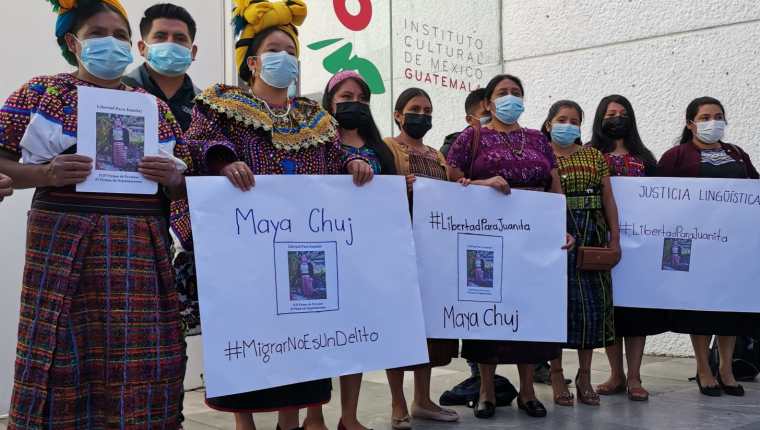 Un grupo de mujeres de San Mateo Ixtatán, Huehuetenango, pide la liberación de Juana Alonzo frente a la Embajada de México en Guatemala. (Foto Prensa Libre: Sergio Morales)San Mateo Ixtatán, municipio de Huehuetenango ubicado a 340 kilómetros de la capital, es el lugar de origen de Juana Alonzo Santizo, una migrante de 35 años de la etnia chuj que lleva siete años detenida en México, señalada de tráfico de personas, un delito del que sus familiares, aseguran, no es culpable y más bien es víctima.El caso de Alonzo ha dado mucho de qué hablar en Reynosa, Tamaulipas, donde se encuentra detenida. Periódicamente los medios sacan a relucir el caso, sin que esto acelere el proceso judicial. Las audiencias judiciales se postergan por cualquier motivo y a la fecha no se ha celebrado un juicio.El pasado 31 de enero, familiares y amigos de Alonzo hicieron un viaje de 15 horas desde San Mateo Ixtatán para manifestar frente a la Embajada de México en Guatemala y en el Ministerio de Relaciones Exteriores (Minex) para pedir su liberación.Alonzo se encuentra en prisión desde noviembre de 2014 después de que fue detenida en un operativo en una casa de seguridad —sitio en donde organizaciones delictivas ocultan a personas secuestradas o mercancías ilícitas— de Reynosa, en ese entonces solo podía comunicarse en chuj, su idioma materno. En una nota informativa emitida en agosto de 2018, la Oficina del Alto Comisionado de Naciones Unidas para los Derechos Humanos relata que la migrante no entendía de qué la acusaban ni qué hacía en la estación policial cuando fue detenida, lo que fue aprovechado para hacerla firmar un documento donde aceptaba su culpabilidad.Según la nota, en la casa de seguridad de la banda ella y otras mujeres fueron sometida a trabajos forzados. Al menos una de ellas logró escapar y denunciar el hecho, pero Alonzo no pudo huir y por esa razón fue hallada en el lugar y apresada.Familiares denuncian que no contó con la ayuda de un traductor ni hubo presencia del consulado guatemalteco y que Alonzo se enteró de la culpabilidad que había aceptado hasta cuatro años después cuando, en prisión, empezó a comprender un poco de español.“No hacen su trabajo”“Ya es demasiado, son siete años de repetir el caso sin una resolución, por eso pedimos al Gobierno que la liberen inmediatamente porque no tienen pruebas en su contra”, dijo Pedro Alonzo García, tío de Juana, en la manifestación que organizaron frente a la sede diplomática mexicana.El grupo de manifestantes hizo entrega de una carta donde exponen su petición al Gobierno de México y la hicieron acompañar con las firmas de cinco mil 135 personas y 43 organizaciones que claman justicia. “Apresan a los inocentes y dejan en libertad a los culpables”, exclamó Alonzo García.“Juanita esta recluida pagando por un delito que no cometió. Las autoridades solo escuchan y no hacen el trabajo que tiene que hacer, nunca nos hacen caso por eso les hacemos un llamado a las autoridades para que la dejen en libertad”, agregó.Evangelina Ramos, amiga de Juana, dijo que se les ha dificultado viajar a los lugares donde tienen que hacerlo por falta de recursos, pero que la familia ha contado con el apoyo del pueblo y que no piensan abandonar la lucha “hasta que Juanita esté libre”.Informó que el próximo 8 de marzo, si no la han liberado, harán una caminara para exigir justicia.Obligación internacionalEl Protocolo contra el tráfico ilícito de migrantes por tierra, mar y aire, de la Organización de las Naciones Unidas —ratificado por el Estado de México en el 2003— dice que no se puede enjuiciar a quien contrate los servicios de alguien para cruzar una frontera de forma irregular.El artículo 5 dicta que “los migrantes no estarán sujetos a enjuiciamiento penal” por el hecho de haber sido objeto de tráfico ilícito de personas o de otra conducta que facilite dicho delito.  Además, el artículo 2 indica que el fin del Protocolo es prevenir y combatir el tráfico ilícito de migrantes y proteger sus derechos como víctimas.Reciben peticiónLa Policía y la Fiscalía de Reynosa no dan información de cómo marcha el proceso, mientras en la sede diplomática de México en Guatemala, el ministro de la Embajada, Abel Escartín, dijo a la familia que no conocía el caso; sin embargo, recibió la carta y las firmas y prometió preguntar a las autoridades en ese país “qué podemos hacer con la solicitud”, aunque adelantó que difícilmente podrían intervenir porque ni siquiera es competencia del poder ejecutivo.“Entiendo la preocupación e impotencia”, expuso Escartín, pero “este caso, por mucho que sonara no es competencia de la Embajada de México en Guatemala, sino de la Embajada o los consulados en México”, expuso Escartín.Al ser consultado sobre la falta de información del caso, indicó que una autoridad judicial “jamás” va a proporcionarla por ser una investigación o de un proceso jurídico, por lo tanto, está restringida para el círculo familiar de Alonzo.Pero a la familia le cuesta viajar a un lugar tan lejano como Reynosa por la falta de recursos y porque, afirman, no han recibido ningún apoyo del Gobierno de Guatemala, ni siquiera para gestionar las visas.El día de la protesta en la Embajada de México, los familiares y amigos de Alonzo también fueron al Minex a presentar su petición y ahí les dijeron que el proceso está bajo reserva, pero que iban a enviarles información de cómo avanza el proceso.La oficina de Comunicación del Minex aseguró que “se le está dando seguimiento al caso desde el consulado de Guatemala en Monterrey, Nuevo León.Informó que del 2017 al 2021 la defensa de Alonzo estuvo a cargo de un abogado que ella contrató, pero que, ante las “evidentes deficiencias e incapacidad” del profesional aceptó ser representada por la Defensoría Pública Penal Federal, por iniciativa de dicho consulado.El Minex aseguró que “se ha logrado que la Fiscalía General de Justicia del Estado de Tamaulipas aceptara revisar el caso, con altas posibilidades de lograr su desistimiento”. “La Cancillería de Guatemala confía plenamente en que el caso se logre resolver de manera efectiva y obtener al corto plazo la libertad de Juana Alonzo”, precisó en un comunicado.Atención urgenteEl abogado Pedro Pablo Solares, consultor en temas migratorios, expuso que el testimonio de Alonzo narra “el desprecio adicional que carga el indígena maya en tránsito por México”.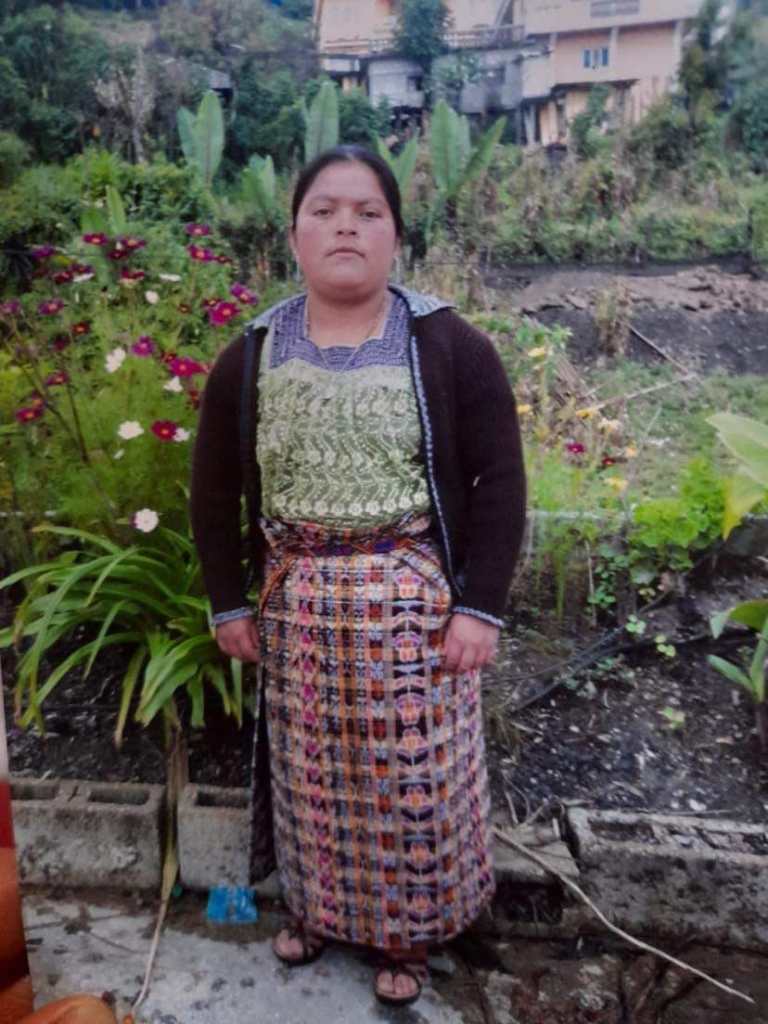 Juana Alonzo salió de su vivienda en agosto del 2014, cuando tenía 27 años. A los 35 sigue en prisión. (Foto: Cortesía)Explicó que en las regiones chuj de Huehuetenango es muy poco frecuente el uso del español, en especial entre las mujeres, pero “resulta difícil quebrar la testarudez de los citadinos, como muchos funcionarios” sobre esa realidad.“La función pública está rezagada en dotarse de traductores. Y el sistema consular, a pesar de la demanda de poblaciones indígenas, no es una excepción”, subrayó.En el norte de México solo funcionan tres consulados, en Tijuana, Baja California; San Luis Potosí y en Monterrey, Nuevo León. Entre los tres suman nueve trabajadores que están a cargo de cubrir una extensa parte del territorio mexicano conocida por su peligrosidad.“La vida e integridad de los guatemaltecos en tránsito por México está en peligro, los consulados ameritan urgente atención estatal”, resaltó Solares.Promotores de la liberación migrante, organización que ha acompañado el caso de Alonzo, explica que la vulneración de los derechos de los migrantes mayas es muy frecuente en suelo mexicano y las mujeres son las más vulnerables.La organización ha dado servicio gratuito de interpretación en cortes de EE. UU. a más de 360 personas desde el 2017 a quienes les han ayudado a formular su petición de asilo o de otro alivio migratorio. Los idiomas mayas de los que más demanda tienen son: k’iche’, q’eqchi’ y mam.Una voluntaria que no quiso ser citada explicó que las autoridades mexicanas no toman en cuenta que en Guatemala hay más de 20 idiomas mayas y que estos tienen sus variantes y cuando detienen a las personas los procesan en español y ni siquiera les preguntan si pertenecen a una etnia en especial.FRONTERA SUR DE MEXICOTermina repatriación de cuerpos de migrantes accidentados en Chiapashttps://www.excelsior.com.mx/nacional/termina-repatriacion-de-cuerpos-de-migrantes-accidentados-en-chiapas/1496389La Segob informó que de los 104 migrantes lesionados aún permanecen hospitalizados dos adultos; mientras que un menor se encuentra a resguardo del DIF.REDACCIÓN | CIUDAD DE MÉXICO | 02-02-2022Los restos de los 56 migrantes que perdieron la vida tras un accidente en Chiapas ya fueron repatriados a sus lugares de origen, informó la Secretaría de Gobernación.En un comunicado, la dependencia detalló que el pasado 27 de enero el Instituto Nacional de Migración (INM) trasladó los últimos restos correspondientes a un adulto y un menor de edad originarios de Guatemala.“Durante diciembre de 2021 y enero de 2022 se realizó la repatriación de 42 cuerpos de personas migrantes que provenían de Guatemala; 12 de República Dominicana; una de El Salvador y una más de Ecuador”, precisó la Segob.La dependencia federal también detalló que el traslado de los cuerpos se realizó con el apoyo de la Secretaría de la Defensa Nacional (Sedena), que se encargó del traslado de 38 de las 56 personas fallecidas. El traslado de 33 personas a Guatemala y 5 a la República Dominicana se realizó en un avión caza C295 de la Fuerza Armada.Sobre los 104 lesionados que dejó el choque de un tráiler el 9 de diciembre en Tapachula, Chiapas, la Segob informó que actualmente hay una mujer y un hombre de origen guatemalteco hospitalizados y un menor de edad de la misma nacionalidad que se encuentra en un albergue del Sistema para el Desarrollo Integral de la Familia (DIF) en Chiapas, en espera de su total recuperación médica.Oaxaca. Agentes del INM detuvieron a 119 migrantes guatemaltecos hacinados en camionesEn el grupo había un total de 34 menores de edad; solo uno de ellos viajaba acompañadohttps://www.infobae.com/america/mexico/2022/02/11/agentes-del-inm-detuvieron-a-119-migrantes-guatemaltecos-en-oaxaca/11 de Febrero de 2022Un total de 119 migrantes de origen guatemalteco, entre ellos 34 menores de edad, fueron detenidos en un punto de revisión en el estado de Oaxaca, informó este jueves el Instituto Nacional de Migración (INM).En un comunicado, el INM, dependiente de la Secretaría de Gobernación, indicó que del total 85 son mujeres y hombres adultos, 33 menores que viajaban solos y uno que viajaba acompañado.El INM señaló que en el punto de revisión La Mata, en Asunción Ixtaltepec, Oaxaca, identificó el miércoles a 119 migrantes procedentes de Guatemala, quienes eran transportados en dos vehículos y además no portaban documentos para acreditar su estancia regular en México.En el reporte, el Instituto relató que a las 18.00 horas del miércoles y como parte de la estrategia nacional para atender el flujo migratorio irregular, agentes del INM le marcaron el alto a dos vehículos de carga, uno con matrícula del Estado de México y el otro del estado de Oaxaca.Durante la revisión, los agentes detectaron a los migrantes y posteriormente detuvieron a un total de 119 personas: 32 mujeres, 53 hombres y 34 menores.Los extranjeros adultos fueron trasladados a oficinas migratorias para iniciar el procedimiento administrativo respectivo, mientras que los menores de edad quedaron bajo la tutela del Sistema para el Desarrollo Integral de la Familia (DIF) en la entidad.En tanto, los conductores y los vehículos de carga quedaron a disposición de la autoridad correspondiente.Desde octubre de 2018, y a pesar del endurecimiento de la vigilancia en la frontera sur de México, miles de migrantes de Centroamérica, pero también de Cuba, Haití y de diversos países africanos y asiáticos, ingresan a territorio mexicano con el objetivo de llegar a Estados Unidos. Los traficantes de personas buscan rutas para los extranjeros y en ocasiones se estacionan en los estados de Chiapas, Tabasco, Veracruz, Oaxaca y Puebla como una parada intermedia en su travesía hacia EE.UU.Justo en Chiapas, un numeroso grupo de migrantes que se encuentran varados en la ciudad de Tapachula, amenazó con organizar una nueva caravana si las autoridades mexicanas no les dan una visa temporal que les permita transitar de manera libre por el país.“¿Papeles o caravana, papeles o caravana, que quieren compañeros?”, cuestionó el director de la ONG “Pueblos Sin Fronteras”, Irineo Mujica, al culminar una procesión y vigilia migrante en la ciudad de Tapachula.Mujica explicó que mediante este acto religioso los migrantes “le están pidiendo a Dios que les ayude porque se han encontrado con un INM lento y duro de corazón”.Por su parte, los migrantes han señalado que, con Mujica o sin él, se van a ir en caravanas porque, aseguran, las autoridades de migración los han engañado al otorgarles tarjetas regionales para permanecer solamente en Tapachula.“Lo he evitado a toda costa, pero vamos a tener que salir en caravanas, porque no hay de otra, o se sienten a dialogar y buscar soluciones humanas o nos vamos caminando”, sentenció Mujica.Agregó que el aviso es “un ultimátum” porque no respetan las súplicas de los migrantes “ya se han buscado las leyes, se ha iniciado con los amparos, pero si no hay una solución nos vamos a ir en caravana”, aseveró.Actualmente, la región vive un flujo récord hacia Estados Unidos, cuya Oficina de Aduanas y Protección Fronteriza (CBP) detectó a más de 1.7 millones de indocumentados en la frontera con México en el año fiscal 2021, que terminó el 30 de septiembre.México interceptó a más de 252, 000 migrantes indocumentados de enero a noviembre pasados y deportó a más de 100,000 en el mismo periodo, de acuerdo con la Unidad de Política Migratoria de la Secretaría de Gobernación del país.Con información de EFESicario revela nombres de narcotraficantes que asesinaron a 3 migrantes guatemaltecosCONEXIÓN MIGRANTE15 FEBRERO, 2022El hombre, presuntamente un sicario, revelo a los responsables del ataque contra 3 migrantes en Chiapas. https://conexionmigrante.com/2022-/02-/15/sicario-revela-nombres-de-narcotraficantes-que-asesinaron-a-3-migrantes-en-chiapas/Medios de comunicación mexicanos informaron que desde que empezó el año, ya van más de 40 desapariciones en la zona fronteriza sur de México. | Con información de La Opinión.Las desapariciones migrantes guatemaltecos en Chiapas, en la frontera entre México y Guatemala han ido en aumento. La zona fronteriza es disputado por Cártel Jalisco Nueva Generación (CJNG) y el Cártel de Sinaloa por lo que no es extraño oír noticias de violencia.Asesinato de migrantes en Chiapas fue un “ajuste de cuentas”En un vídeo publicado en redes sociales, supuestos miembros de un grupo de autodefensas interrogan a un sicario que reveló los nombres de los narcotraficantes responsables del asesinato de 3 migrantes en Chiapas. Entre los señalados se encuentra un jefe de la Guardia Nacional.En el vídeo se pueden ver a 7 hombres con armas largas de “Autodefensas, pueblo cansado”, un grupo armado que opera en el estado de Chiapas, en la frontera sur de México, interrogando a un hombre. No se precisa a que cartel pertenece el presunto sicario pero el hombre asegura que el asesinato de los migrantes fue un ajuste de cuentas.El hombre afirmó que los responsables fueron Eddie Giovanni Galicia, alias el Gallo, el “Comandante Nache” y “el Alfa”. Afirmó que la razón del ataque fue que no pagaron el rescate que les exigieron y quitarles una camioneta nueva. Entre las personas involucradas mencionó a Julio César Zúñiga, agente mayor de la Guardia Nacional.Medios de comunicación mexicanos informaron que desde que empezó el año, ya van más de 40 desapariciones en la zona fronteriza sur de México. También se han presentado varios enfrentamientos entre el Cártel de Sinaloa y el CJNG.La Fiscalía General de Chiapas ya abrió una carpeta de investigación para averiguar más después de la difusión del video.CENTROAMERICARafael Moreno Villa: El callejón sin salida de la migración en Centro y NorteaméricaRafael Moreno Villa, SJ
Coordinador del nodo Centro América - Norte América
de la Red Jesuita con Migrantes. Ha sido delegado de la Red
de Centros Sociales, la Red Comparte, la Red Jesuitas con Migrantes,
la Red de Parroquias Jesuitas (RELAPAJ) y la Red de Radios Jesuitas.© Vatican News / AFP or licensorshttps://jesuitas.lat/redes-sociales/noticias-cpal-social/7201-el-callejon-sin-salida-de-la-migracion-en-centro-y-norteamerica?idU=1En nuestros días el escenario migratorio mundial tiene muchas similitudes entre los diversos continentes, junto con algunas diferencias regionales. En este artículo describiremos lo que está sucediendo en la región de Centro y Norteamérica (CANA).Hablaremos de «población migrante forzada» para referirnos a todas aquellas personas que, sin ajustarse al ordenamiento jurídico de los países de tránsito o destino, se ven obligadas a dejar su patria por diversas causas, tales como las violencias, los desastres naturales y el desempleo.El torrente cada vez más impetuoso de movilidad humanaDesde hace muchos años la migración forzada en CANA está compuesta por dos vertientes: la más conocida es la sur-norte[1]. Inició con el fujo mexicano, posteriormente se añadieron los flujos hondureño, salvadoreño y guatemalteco. Todos orientados hacia Estados Unidos, atraídos por el «sueño americano». A esta vertiente se añade la vertiente norte-sur, integrada principalmente por nicaragüenses que se dirigen hacia Costa Rica y Panamá. En la actualidad, las dos vertientes están cada vez más mezcladas, son más complejas, en cuanto que ahora sus flujos obedecen no sólo a una causa bien diferenciada, la violencia o el desempleo, sino a diversas causas entrelazadas entre sí, a las que se les han añadido otras, como la ecológica, la necesidad de unificación familiar, etc.Destacamos la causa ecológica porque en El Salvador, Guatemala, Honduras y México los impactos del cambio climático son cada vez más un factor que, por vías directas e indirectas, contribuye a la emigración, ya que gran parte de su población está expuesta a él. No podemos olvidar que, como dice muy bien un diagnóstico elaborado en el 2019 por la Comisión Económica para América Latina y el Caribe (CEPAL), el continente latinoamericano fue, entre 1917 y 2010, «el segundo continente más propenso a desastres después de Asia. A nivel subregional, la mayoría de ellos se registraron en Centroamérica y el Caribe, fueron también los más intensos en términos de muertes, población afectada y daños materiales. Más allá de la preocupante exposición que tiene esta región-ante las amenazas naturales, el impacto de los desastres es exacerbado por vulnerabilidades socioeconómicas y ambientales irresueltas, más notablemente, pobreza y desigualdad, modelos de desarrollo insostenibles con el ambiente y deficiencias en los procesos de planificación y urbanización»[2].Lo más preocupante es que estos flujos son cada vez más forzados. Obedecen a que un creciente número de personas de los países de origen mencionados sienten más agudamente la necesidad impostergable de emigrar porque, con fundamento, perciben un notable incremento de la inseguridad social, por ser sus gobiernos más represivos e intolerantes, sufrir un mayor número de amenazas y agresiones por parte del crimen organizado y/o constatar que se reducen y precarizan las fuentes de trabajo. Además, su convicción de emigrar aumenta pues perciben que su situación de inseguridad ha empeorado, por la ineficiencia y corrupción de la función pública, la impunidad con la que se cometen las violaciones contra la población, la insaciable voracidad del gran capital y la insuficiente presión popular para que se ponga remedio a la situación.Para muchas de estas personas todo ello llega a ser insoportable, sobre todo si sufren además los efectos cada vez más devastadores de los desastres naturales. Los huracanes Eta e Iota en el 2020, causaron, por ejemplo, una crisis humanitaria en mesoamérica que trajo como consecuencia un éxodo de personas damnificadas.Finalmente, estos flujos además de ser más complejos y más forzados, son cada vez más globales. Por circunstancias similares que se dan en otras regiones del planeta, se han añadido a los mencionados los emigrantes procedentes de Haití, Venezuela, Cuba, Colombia, y de otros países de América y hasta extracontinentales. En consecuencia, el perfil de la movilidad humana se ha diversificado en cuanto a culturas, edades, género y formas de emigrar.De las dos vertientes mencionadas, me centraré en adelante en la sur-norte. Con respecto a ella, habrá que añadir una razón adicional que explica el aumento de migrantes que quieren ingresar hacia Estados Unidos: nos referimos al «efecto llamada» que generó la sustitución presidencial en dicho país. El triunfo electoral de Biden aumentó las expectativas de la población migrante forzada, ya que este, en su campaña presidencial, explícitamente prometió que revertiría la política anti-migrante impulsada por Trump. Este torrente cada vez más impetuoso hacia Estados Unidos fue descrito en un discurso pronunciado en una reunión de cancilleres, el 20 de octubre del 2021, por Antony J. Blinken, Jefe del Departamento de Estado de dicho país, como «un número récord de migrantes que se desplazan por el hemisferio, procedentes ya no de unos pocos países enfrentados a algún tipo de crisis aguda, sino de muchos países de la región a la vez»; un desplazamiento que «está circulando no solo en una dirección o por una sola razón». Lo calificó como «un desafío migratorio sin precedentes», un «problema insostenible», un «fenómeno complejo que evoluciona y desafía nuestra capacidad colectiva de respuesta», y como una «migración masiva que está a punto de aumentar en gran parte de nuestra región».Un callejón sin salidaLo más grave es que este torrente de movilidad humana se está enfrentando con un muro de contención cada vez más efectivo por el creciente endurecimiento de las políticas migratorias del Gobierno americano, que ha arrastrado en esta misma dirección a varios de los gobiernos de CANA.Además de promover la prolongación del muro físico fronterizo, el Presidente Trump, impulsó más de 400 acciones ejecutivas que prácticamente cerraron la frontera americana y desmantelaron su sistema de asilo, así como los mecanismos de regularización para millones de personas residentes en Estados Unidos.Junto con estas medidas internas, Donald Trump promovió la militarización de las fronteras de CANA; amenazó al Gobierno mexicano con incrementar los aranceles, si no aceptaba la externalización de la frontera americana hasta la frontera de México con Guatemala. Tal medida de contención debería dar como resultado una reducción de 75% en el número de intentos ilegales de ingreso a territorio estadounidense. Trump también impuso el programa comúnmente conocido como «Quédate en México», por el que entre el 25 de enero de 2019 y el 21 del mismo mes de 2021 más de 70 mil solicitantes de asilo en Estados Unidos fueron enviados a territorio mexicano para que esperasen ahí la resolución de su petición de asilo. Un trámite que ordinariamente se prolonga cerca de un año. Por otra parte, a los gobiernos de Guatemala, El Salvador y Honduras los obligó a aceptar ser «Tercer país seguro». Es decir, recibir como refugiados a los solicitantes de asilo en Estados Unidos que Trump les enviara, sin considerar el alto índice de violencia que existe en estos países centroamericanos. Cabe recordar, además, cómo el afán nacionalista de Trump incrementó el racismo, la xenofobia y el sentimiento antimigrante de un sector significativo de la población estadounidense[3].Su sucesor, a casi un año de haber asumido, atenuó el discurso agresivo y frenó la construcción del muro físico; pero no ha logrado o no ha tomado las medidas suficientes para revertir en la práctica la dirección antimigrante de la política migratoria estadounidense. El mensaje para la población centroamericana sigue siendo «No vengan, no los vamos a dejar entrar». La orientación para los gobiernos de la región continúa siendo: «deténganlos, no dejen que se acerquen a mi frontera».La pandemia vino a profundizar y a acelerar la crisis sistémica, añadiendo una crisis sanitaria, lo que incrementó la necesidad de emigrar, así como los riesgos y la vulnerabilidad de la población migrante forzada. Dio además un pretexto a Trump para aducir la ley conocida como «Título 42», dirigida a cerrar la frontera terrestre y generalizar las devoluciones inmediatas. En contra de lo esperado, Biden la ha mantenido vigente, no obstante haber sido criticada por el director del Instituto Nacional de Alergias y Enfermedades Infecciosas de Estados Unidos, Anthony Fauci.Si la situación está configurándose como un callejón sin salida, ello se debe también a la posición que ha adoptado el gobierno mexicano: se ha sometido a las orientaciones de Washington recibiendo a los miles de expulsados por el «Título 42» o en base al programa «Quédate en México». México ha aceptado estas imposiciones sin tener un proyecto claro y efectivo que brinde servicios esenciales, ofrezca oportunidades de trabajo y garantice la seguridad de estas personas tan vulnerables, atoradas en su frontera norte. Además, ha endurecido su política migratoria, incrementando las deportaciones, reduciendo las alternativas de regularización, utilizando el prolongado proceso de solicitud de refugio como una medida disuasiva y de contención para detener el avance hacia Estados Unidos en el Istmo de Tehuantepec. Estas medidas las ha tomado presionado por Trump y Biden, pero también motivado por el interés de evitar una incontrolable acumulación de personas que, en contra de su voluntad, se quedan en México debido al cierre de la frontera estadounidense.Los Gobiernos de Guatemala, El Salvador y Honduras no tuvieron más remedio que aceptar ser «tercer país seguro». El gobierno guatemalteco, además, se ha prestado a la externalización de la frontera: ha disuelto por la fuerza, con el pretexto de la pandemia, las recientes caravanas procedentes de Honduras. Pareciera que a estos tres gobiernos, a los que habría que sumar a Nicaragua, no quisieran adoptar medidas para reducir la emigración porque genera remesas, que son la principal fuente de divisas de estos países, además de ser una contribución fundamental para el sostenimiento de las familias que las reciben y un alivio que mitiga el malestar popular ante los estragos de la crisis económica.Lamentablemente, a nivel mundial prevalece la tendencia a absolutirzar la soberanía nacional, lo que ha debilitado el contexto jurídico internacional, impidiendo la actualización de las categorías jurídicas fundamentales y, en consecuencia, volviendo inoperantes a las instituciones multilaterales. Todo ello se ha evidenciado en el veto de los Gobiernos de los países receptores a que sean vinculantes los recientes Pactos mundiales sobre migración y refugio.Los efectos del bloqueo del torrente de movilidad humanaEl primer efecto del bloqueo es la creación de focos cada vez más explosivos en las fronteras, sobre todo las dos de México, la norte de Guatemala y la sur de Panamá. Con la implementación de medidas de estas medidas de seguridad, han crecido las violaciones a los derechos humanos en contra de la población migrante forzada; con la política de retención se ha generado una creciente acumulación de personas que han quedado atoradas, frustradas en zonas de alto índice de violencia, que viven hacinadas en condiciones infrahumanas, sin perspectivas de conseguir trabajo bien remunerado que resuelva las necesidades que los obligaron a emigrar.El segundo efecto es la multiplicación de caravanas de migrantes que parten no sólo de Centro América, sino también de ciudades mexicanas de retención, como Tapachula, cerca de la frontera con Guatemala. Caravanas que no obstante haber sido disueltas violentamente, son expresiones de la desesperación en la que se encuentra la población en sus países de origen, o de quienes están retenidos sin saber cuándo van a terminar los trámites para conseguir refugio, o de los que, habiéndolo obtenido, no pueden transitar por territorio mexicano para buscar trabajo y mejorar sus condiciones de vida.Un caso sorprendente fue el ocurrido en Texas el 18 de septiembre del año pasado, en el que cerca de 15.000 migrantes, mayoritariamente haitianos procedentes de Chile y Brasil, atravesaron Sudamérica, lograron superar el tapón del Darién, y llegaron a Centro América y México. La patrulla fronteriza estadounidense los reprimió violentamente, detuvo a un gran número de ellos y deportó hacia Haití a unos 8.000 de ellos. Se trata de una de las repatriaciones más voluminosas de la historia.Un tercer efecto del bloqueo es el notable incremento de detenciones migratorias y deportaciones por parte del Gobierno de Estados Unidos y de México. Según fuentes oficiales de la U.S. Customs and Border Protection[4], el Gobierno de Estados Unidos habría efectuado casi 19 mil detenciones de menores migrantes no acompañados en la frontera con México durante el mes de marzo 2021. Entre octubre 2020 y septiembre 2021, las autoridades estadounidenses realizaron 1.734.686 deportaciones. Un número mayor que la suma de las deportaciones llevadas a cabo por este Gobierno en los años fiscales 2019 y 2020. El 61% de ellas fueron expulsiones «en caliente», inmediatas, llevadas a cabo aplicando el «Título 42». Bajo esta medida, en el período de Trump hubo un promedio de 578 expulsiones por día, el de Biden acumula al día de hoy una media de 3,545. En el caso de México, en el período de tiempo mencionado, se registraron 87.155 deportaciones, 15 % más que las del período anterior. Al constatar que muchas de las personas deportadas y abandonadas en la frontera volvían a intentar ingresar a Estados Unidos, ambos gobiernos decidieron crear un costoso puente aéreo hacia ciudades remotas de sus fronteras con tal de alejar a los deportados de su territorio y disuadirlos de su intención de lograr el «sueño americano».En cuarto lugar, hubo un incremento exponencial de solicitudes de asilo al gobierno mexicano, que contabilizó más de 108.195 peticiones de ciudadanos extranjeros durante los primeros 10 meses del 2021. El número supera en 53,8 % la cifra récord de todo el 2019. La suma de solicitudes vinculadas con Haití ascendió a 45.592, la de hondureños se ubicaron en 33.578, de cubanos en 7.915, de salvadoreños en 5.433, de venezolanos en 5.113 y de guatemaltecos en 3.799.En quinto lugar, aumentó el riesgo para la población migrante forzada. Como consecuencia de todo lo anterior, la trayectoria actual que tiene que recorrer es más prolongada, más peligrosa, más costosa, con mayores obstáculos y menores probabilidades de lograr su objetivo, sobre todo para los más vulnerables. Por consiguiente, ha aumentado el número de asesinados, de víctimas de extorsión, torturas, secuestros, desaparición forzada. También se han incrementado los heridos, mutilados, muertos por causa de accidentes; son cada vez más numerosos los ahogados o quienes perecen por deshidratación al intentar cruzar ríos caudalosos, el desierto o la selva del Darién; están más expuestos al contagio del Coronavirus por la falta de una campaña de vacunación que incluya a personas en situación migratoria irregular, la omisión de otras medidas preventivas en los centros de detención o procesos de deportación.Lo impactante es que todo ello no ha sido suficiente para reducir los flujos migratorios. Ello indica la situación cada vez más insoportable que padecen en su país de origen. El mayor signo de que se encuentran en un nivel límite es la multiplicación de casos en los que los mismos padres, después de haber fracasado en su intento de ingresar como familia a Estados Unidos, han decidido separarse de sus hijos aun pequeños y enviarlos sin acompañantes hacia ese país, con la esperanza de que de ese modo los dejen entrar.En sexto lugar, han aumentado notablemente las ganancias ilícitas, lo que beneficia al crimen organizado. Son principalmente ellos los que controlan en la actualidad las principales rutas migratorias, fomentando el negocio de tráfico y de trata de personas. Estos reciben cada vez más solicitudes de trasladado por territorio mexicano y/o de cruce de la frontera hacia Estados Unidos, porque este mecanismo resulta más efectivo, aunque no deja de ser riesgoso. El hecho de llevarse a cabo en condiciones más difíciles ha tenido como consecuencia que la tarifa de contratación haya aumentado de 8 mil a 20 mil o hasta 30 mil dólares, dependiendo de la distancia, el medio de transporte y la ruta utilizada.A esta fuente de ingreso ilícito habría que añadir otras iniciativas igualmente lucrativas, tales como la extorsión y el secuestro de migrantes, a quienes el crimen organizado amenaza a muerte si es que no pagan un cuantioso rescate, se comprometen a llevar consigo droga en el cruce de la frontera o aceptan convertirse en sicarios que torturen o secuestren a sus mismos compañeros de camino. Un indicador que puede ayudar a tener una aproximación de la magnitud de migrantes que utilizan redes de tráfico para hacer su trayectoria migratoria es la suma de personas que han sido descubiertas en este intento por el Instituto Nacional de Migración de México. En un comunicado publicado el 8 de junio del 2021, dicha institución informó que en los primeros cinco meses de ese año, se localizó a 90.850 migrantes que eran transportados por estas redes en territorio mexicano, de los cuales casi 18 mil eran menores de edad. Esta cantidad da cuenta solo de las personas que han sido descubiertas. Muy probablemente es mucho mayor el número de las que logran pasar desapercibidas o consiguen sobornar a las autoridades migratorias para que no las detengan.Los planes regionales de desarrollo para Honduras, El Salvador y GuatemalaComo propuesta principal de solución a este callejón sin salida, tanto el Gobierno de Estados Unidos como el de México han diseñado planes regionales de desarrollo para Honduras, El Salvador y Guatemala. Para resaltar su importancia, el Presidente Biden ha nombrado a la Vice-Presidente Kamala Harris como la principal responsable para impulsarlo.Con estos planes pretenden identificar y atender las principales causas estructurales que están generando el creciente torrente migratorio con el fin de reducirlo en el mediano plazo. Indirectamente, han desviado la atención de la opinión pública, reduciendo el impacto que podría tener sobre ella el agravamiento del contexto migratorio anteriormente descrito, que requiere de respuestas inmediatas. Ciertamente es necesario favorecer el desarrollo regional, pero esto no quita que siga siendo necesario y urgente encontrar una salida inmediata a miles de personas que se están quedando bloqueadas.Sin embargo, los planes hasta ahora propuestos pueden resultar siendo meros espejismos, pues, en el caso norteamericano, suponen la inversión de millones de dólares para llevar a cabo iniciativas que en el pasado ya se implementaron sin que se redujeran significativamente las causas ni se beneficiara a la población destinataria. Por el contrario, más bien incrementaron las oportunidades de corrupción y de desvíos de fondos para pagar altos salarios a sus impulsores o ejecutores. En cuanto a la iniciativa mexicana, esta consiste en dar becas de estudio y apoyos para la siembra de árboles.Por otra parte, la implementación de dichas propuestas parece ser poco viable en la coyuntura actual porque por ahora no es posible poner en práctica un exitoso proyecto intergubernamental regional debido a la creciente competencia y rivalidad que existe entre los actuales presidentes de El Salvador, Guatemala y Honduras. Ni siquiera hay condiciones para que sea fructífero un plan bilateral de Estados Unidos con cada uno de dichos gobiernos.Existen además dos insuficiencias importantes en ambos planes. La primera es que prescinden de Nicaragua. La justificación de esta omisión es que, como dijimos al inicio, el flujo de migrantes nicaragüenses tradicionalmente se dirigía hacia Costa Rica y Panamá; pero en la actualidad la situación del régimen de Ortega está repercutiendo en que la emigración forzada se dirija también hacia el Norte. En consecuencia, para reducir los flujos que están llegando a Estados Unidos ya no basta con atender las causas en tres de los países de proveniencia. Más aún, para que un plan de desarrollo regional sea efectivo se requiere, muy probablemente, la integración de todos los países de la región. En las condiciones actuales, cada uno de los planes por separado tiene menos probabilidades de ser viable económicamente hablando. La segunda insuficiencia consiste en la exclusión de Canadá. Esta laguna no sólo se da en los planes de desarrollo regional hasta ahora planteados, también existe en la mayoría de los análisis regionales y propuestas de solución, tanto gubernamentales como de la sociedad civil. Y esto no obstante ser un país rico en recursos, sobresaliente receptor de migrantes y uno de los principales causantes de la emigración ecológica de centroamericanos.El llamado a impulsar la fraternidad y organizar la esperanzaQuisiéramos terminar la descripción del contexto migratorio de CANA resaltando los numerosos signos de esperanza que existen en la región. Es evidente que el creciente torrente migratorio enfrentado a condiciones tan adversas logra sobrevivir porque las personas que lo conforman reciben un apoyo solidario significativo por parte de un sector importante de la sociedad civil.En primer lugar, están los familiares, amigos o paisanos que ya viven en Estados Unidos. Son por lo general los que apoyan financieramente el traslado de la población migrante forzada, contratando a los traficantes, costeando gran parte de los gastos del viaje, pagando los rescates de los que son secuestrados y/o recibiendo en sus casas a quienes logran llegar a su destino, al menos mientras no consigan trabajo.También son claves los más de cien albergues administrados por las iglesias o asociaciones filantrópicas que están distribuidos a lo largo de las distintas rutas migratorias. En ellos se les ofrece gratuitamente a los migrantes alimento, hospedaje, ropa, medicinas, apoyo espiritual y psicológico, asesoría jurídica. Es frecuente que la población que vive en las periferias de los lugares por donde pasan también les de alimento, no obstante la precariedad en la que viven.Juegan también un rol muy importante muchas instituciones no gubernamentales defensoras de las personas migrantes. Registran las violaciones que padecen durante su trayectoria y en el país de destino. También enfatizan los beneficios y aportes culturales y económicos que la población migrante da a los países receptores. En base a estos datos, llevan a cabo campañas de hospitalidad orientadas a sensibilizar a la opinión pública, así como iniciativas más políticas que buscan incidir en las autoridades correspondientes para que humanicen sus medidas migratorias.Sin duda ha sido determinante para multiplicar, fecundar y articular estas semillas de esperanza el testimonio del Papa Francisco en favor de los migrantes, refugiados y desplazados internos. Al ponernos el ejemplo y hablarnos de la «fraternidad universal» está proponiendo el remedio para una de las causas estructurales que más están influyendo en el cierre de fronteras, como es la absolutización de la soberanía nacional. Al motivarnos a avanzar «hacia un nosotros cada vez más grande»[5] nos está ofreciendo «un horizonte claro para nuestro camino común en este mundo […] construir juntos nuestro futuro de justicia y de paz, asegurando que nadie quede excluido»[6].El anhelo que tiene al hacernos estas y otras exhortaciones similares ha quedado muy bien expresado en las siguientes frases de su Encíclica Fratelli Tutti (FT): «Ojalá demos un salto hacia una forma nueva de vida y descubramos definitivamente que nos necesitamos y nos debemos los unos a los otros, para que la humanidad renazca con todos los rostros, todas las manos y todas las voces, más allá de las fronteras que hemos creado» (FT 35).Para hacer realidad este deseo es importante que todas estas luces de esperanza se sigan multiplicando y se articulen entre sí a fin de que se sobrepongan y terminen iluminando, disipando las oscuridades descritas. Es necesario que el lector de este artículo escuche el clamor de la población migrante forzada, se motive con las experiencias de fraternidad existentes y actúe como el buen samaritano de la parábola evangélica, que auxilió al expoliado que encontró en su camino (cfr Lc 10,25-37).Copyright © La Civiltà Cattolica 2022
Reproducción reservadaEl Alto Comisionado de las Naciones Unidas para los Derechos Humanos (ACNUR) distingue entre la migración, que no siempre es forzada, y el desplazamiento forzado, que incluye a aquellas personas que se ven obligadas a desplazarse -a menudo dentro de las fronteras de su propio país- debido a conflictos, pobreza y factores medioambientales, pero que no pueden ser reconocidas como refugiados a nivel internacional. ↑CEPAL, Hacia un nuevo estilo de desarrollo, Plan de Desarrollo Integral para El Salvador, Guatemala, Honduras, México. Diagnóstico, áreas de oportunidades y recomendaciones de la CEPAL, México, 20 de mayo de 2019, 63. ↑A quien le interese un estudio detallado y bien fundamentado sobre los efectos de dichas acciones puede leer el documento publicado por Migration Policy Institute: S. Pierce y J. Bolter, Dismantling and Reconstructing the U.S. Immigration System: A Catalog of Changes under the Trump Presidency, julio 2020 (https://www.migrationpolicy.org/research/us-immigration-system-changes-trump-presidency). Los datos que utilizamos provienen de este informe. ↑Se puede acceder a los datos en www.cbp.gov ↑Fue el tema elegido por el Papa para la Jornada Mundial del Migrante y el Refugiado 2021. ↑Francisco, Mensaje para la 107a Jornada Mundial del Migrante y del Refugiado 2021, septiembre 2021.PANAMA“El río la arrastró, no pudimos hacer nada”: venezolana murió atravesando la Selva del Dariénhttps://www.elnacional.com/mundo/el-rio-la-arrastro-no-pudimos-hacer-nada-venezolana-murio-atravesando-la-selva-del-darien/Mariné Carolina Castellano, de 26 años de edad, iba con su esposo y su hijo de 6 años de edadPor  El Nacionalfebrero 22, 2022Una joven madre venezolana murió cruzando la selva del Darién. Se trata de Mariné Carolina Castellano Suárez, de 26 años de edad, oriunda de Cabimas, estado Zulia. Viajaba con su esposo y su hijo de 6 años.Su esposo, Andrés Eduardo Lucena, confirmó la información a @utahzolanos. “Fue muy triste. Mi esposa, nuestro hijo de 6 añitos y yo estábamos cruzando el río en la selva junto con otros emigrantes que tenían como meta llegar a Estados Unidos, cuando el nivel del agua subió y la arrastró. No pudimos hacer nada. Mi hijo vio todo”, dijo.“Sucedió el pasado 9 de febrero y hasta ahora fue que pudo recuperarse el cuerpo”, explicó.“Por favor, necesitamos de sus oraciones y de cualquier apoyo económico para poder cremar el cuerpo de mi esposa. Estamos destrozados”, agregó.La información fue proporcionada en primer lugar por @chamosnoticiaspanama. @utahzolanos se define como el primer medio de comunicación venezolano en Utah, Estados Unidos. Su cuenta en Instagram tiene 39.684 seguidores. Selva del DariénMás de la mitad de las 4.700 personas que cruzaron el primer mes de 2022 el peligroso tapón del Darién, la selva que se extiende a lo largo de la frontera entre Panamá y Colombia, eran venezolanas.Las cifras fueron recogidas por el gobierno panameño en un informe de la oficina de coordinación humanitaria de la ONU, en la que se asegura que los venezolanos superaron a los haitianos como el principal grupo que cruza esa zona.En 2021, los haitianos representaban casi 80% de los aproximadamente 130.000 migrantes que cruzaron a Panamá por la selva del Darién.A diferencia de las anteriores oleadas de migrantes venezolanos que llegaron a Panamá (donde hay aproximadamente 121.600 migrantes y refugiados venezolanos), los flujos actuales se componen de migrantes que buscan transitar por el país de camino a Estados Unidos.COSTA RICANICARAGUAHONDURASEL SALVADORGUATEMALACumbre de fiscales y procuradores generales: combate al tráfico ilícito de migrantes y trata de personashttps://www.prensalibre.com/guatemala/justicia/cumbre-de-fiscales-y-procuradores-generales-busca-impulsar-el-combate-al-trafico-ilicito-de-migrantes-y-trata-de-personas-breaking/Cumbre de fiscales y procuradores generales de Latinoamérica busca dar continuidad al trabajo para el combate de delitos transnacionales, entre estos, el tráfico ilícito de migrantes.Por Oscar García24 de febrero de 2022En la ciudad de Antigua Guatemala, Sacatepéquez, comenzó este jueves 24 de febrero la Cumbre de Fiscales y Procuradores Generales de Latinoamérica 2022.El Ministerio Público (MP) de Guatemala informó que esta tercera cumbre fue organizada para dar seguimiento a la declaración suscrita en Panamá y el posterior encuentro realizado con una declaración en Colombia durante el 2021, ambas enfocadas en el combate al crimen organizado en el contexto del incremento flujo migratorio irregular, continental, extracontinental y caribeño en la estrategia regional contra el crimen organizado transnacional.Las jornadas de trabajo durante estos dos días se centrarán en dar a conocer y lograr la aprobación de la ruta y la metodología final de la estrategia regional contra las estructuras criminales dedicadas al tráfico ilícito de migrantes.Según el MP, esta Cumbre es un espacio de suma importancia en Latinoamérica, ya que permitirá compartir información, buenas prácticas y esencialmente el apoyo a investigaciones que se desarrollan entre varios países y que permiten dar resultados contundentes en materia de migrantes, narcoactividad, trata de personas y el crimen organizado transnacional.Fiscales, procuradores generales y delegaciones de Guatemala, Costa Rica, El Salvador, Panamá, Brasil, Ecuador, Colombia, Paraguay, Uruguay, Bolivia, Argentina y Chile se reúnen con el objeto de articular políticas enfocadas a combatir el tráfico ilícito de migrantes, la trata de personas y el crimen organizado transnacional.La fiscal general de Guatemala, María Consuelo Porras Argueta, participó en la inauguración de la Cumbre que será del 24 al 25 de febrero.En su discurso, Consuelo Porras manifestó: “como país nos sentimos honrados de ser anfitriones de esta cumbre, estamos seguros de que los esfuerzos que articularemos durante estos días perduraran en el tiempo, pues como entes encargados de la persecución penal en nuestros respectivos países estamos siendo contundentes en combatir el tráfico ilícito de migrantes y el crimen organizado transnacional”.Agregó que, “la realización de estas cumbres son una muestra clara de nuestro firme compromiso de luchar articuladamente contra estos flagelos, por lo que pueden estar seguros que no claudicaremos en nuestra labor y nuestro firme compromiso de buscar el bien común de nuestros países”.Porras también agradeció el apoyo técnico y financiero por parte de la Oficina de Naciones Unidas contra la Droga y el Delito –UNODC-, que coadyuva en el fortalecimiento al combate de los delitos que afectan la región.El secretario general del MP de Guatemala, Ángel Arnoldo Pineda, dijo que la agenda incluye espacios para la presentación de espacios de interés de las fiscalías generales.Otro objetivo de la Cumbre es la obtención de la declaración de compromiso por las delegaciones que participan, informó La Red.Javier Carballo, procurador general de la nación de Panamá, indicó que hace meses el creciente flujo migratorio irregular situó a la región como origen, destino y tránsito de esta problemática.Añadió que el crimen organizado se aprovecha del flujo migratorio, por lo que debe haber comunicación directa entre los fiscales para identificar a los migrantes y tratantes.Consuelo Porras añadió que los países participantes consensuarán metodologías y formas de trabajo para el combate al crimen organizado en el contexto del incremento del flujo migratorio irregular.Dijo que al compartir experiencias se evidenció la necesidad de establecer una ruta de acción para un intercambio efectivo de información y datos.Según Porras, en el 2021 la Fiscalía contra el Tráfico Ilícito de Migrantes recibió 171 denuncias, de las cuales se resolvieron 65, se presentaron 40 acusaciones ante tribunales y se desarticuló cuatro grupos delictivos.Indicó que esa Fiscalía coordina para seguir penalmente a estas estructuras que tienen vínculos en el extranjero.Hubo manifestaciónMientras se desarrollaba la Cumbre,  manifestantes llegaron con pancartas para rechazar la gestión de Porras.En Guatemala, olvidan a migrantes accidentados en tráiler en ChiapasA ocho semanas de la tragedia en Chiapas, todo parece indicar que los migrantes están quedando en la soledad y el olvido.https://www.milenio.com/politica/guatemala-olvidan-migrantes-accidentados-trailer-chiapasDe las 56 personas migrantes fallecidas, 42 eran guatemaltecas. (Eduardo Morales)JULIO NAVARROGuatemala / 12.02.2022 02:04:12Han pasado dos meses del accidente carretero en Chiapa de Corzo, en Chiapas, México, percance del tráiler en donde viajaban más de 160 migrantes, de los cuales, fallecieron 56 personas, de ellos 42 eran guatemaltecos, y donde 104 resultaron heridos, algunos graves y otros de manera leve, aquel fatídico 9 de diciembre del año pasado.El equipo de MILENIO regresó a las comunidades indígenas de los departamentos más pobres de Guatemala, Quiché, Sololá, Chimaltenango y San Marcos, de donde son la mayoría de los sobrevivientes y las víctimas mortales, y constatar cuál ha sido el seguimiento a la tragedia por parte de las autoridades de asistencia social del gobierno de su país, sin embargo, la realidad es dura y difícil, pues a ocho semanas de la tragedia, todo parece indicar que están quedando en la soledad y el olvido.El calvario de CelsoCelso Escún, de 30 años de edad, es uno de los sobrevivientes del accidente, en entrevista recordó que la pobreza y falta de empleo en su comunidad Santa Lucía Utatlán le obligaron a salir rumbo a Chiapas y cruzar México para luego tratar de llegar a Estados Unidos. El objetivo era llegar al país del norte para trabajar y mandar dólares que sirvieran en Guatemala para mejorar la calidad de vida de su esposa y sus dos pequeños hijos de 6 y 3 años de edad, además de tener una casa propia, porque actualmente viven con sus suegros. Él ingresó por la frontera de Comitán y luego recuerda que ahí lo contactó un “coyote" o "pollero”, traficante de personas, como les llaman las autoridades, aunque entre los migrantes les dicen “guías”, luego señala que fue trasladado a San Cristóbal de las Casas y luego subido al tráiler que después se accidentaría. Menciona que pagó una fuerte cantidad de dinero (aunque no preciso cuánto) para que lo trasladaran a la frontera norte.Celso narró el calvario que vivió cuando el vehículo en marcha volcó. “Sólo escuché un estruendo, estaba todo oscuro, todo se dio vuelta y comenzaron a caer unos sobre otros. Me quedé semiinconsciente. Escuchaba los gritos y la angustia de la gente”, afirma con lágrimas en los ojos y pide hacer una pausa, pues recordar la tragedia aún le consterna, no lo supera. Luego toma aire y señala que, a dos meses de ese trágico momento, sufre de dolores de cabeza, constantes desmayos, tiene dificultades para caminar y limitación en movimientos de brazos, y tiene constantes pesadillas que lo atormentan. “En las madrugadas, cuando todo se queda en silencio, a lo lejos oigo el ruido de la carretera, oigo lo furgones y me despierto llorando, tengo pesadillas y grito, y hasta mi familia se espanta cuando lo hago”, señaló.Celso agradece al Ministerio de Salud que le ha apoyado con algo de terapias físicas, medicamentos y apoyo psicológico, los gastos de su traslado y de radiografías y tomografías han sido por su cuenta. Lamenta que se ha quedado sin trabajo, con la casa hipotecada pues lo que le dieron de préstamo fue para pagar el viaje que no se logró, y lamenta que el gobierno de Guatemala no los haya apoyado en más, “no tenemos cobijo de algún programa social, ni beca para mis hijos, algún apoyo de despensa o que me den un trabajo, y no sólo soy yo, así estamos todos los que sobrevivimos, estamos en el olvido y aquí peor que antes”, finalizó.Soy viuda y estoy en el olvido, me iré a Estados UnidosEn Malacatán, departamento de San Marcos, vive Deyli Edith Hernández Chávez, de 24 años, quien es viuda de Cecilio Federico Ovalle Cifuentes, que tenía 28 años de edad y viajaba en el tráiler. Señala que, a dos meses de la perdida de su esposo, no ha recibido la ayuda asistencial que en autoridades guatemaltecas les ofrecieron. Ahora ella vive en un cuarto que su papá Cándido Hernández le otorgó mientras consigue un empleo y puede sacar adelante a sus niñas de 3 y 5 años de edad.  Deyli Edith afirma que el Ministerio de Salud llegó a los pocos días del sepelio de su marido y le prometió darle seguimiento a su caso. “Vino una jovencita del ministerio de educación, me pidió todos los datos de las niñas para darles una beca y apoyo a mis niñas, pero ya nunca más contactaron, ya las clases empiezan la otra semana y no sé cómo le voy a hacer”, cuenta esta joven mujer que no deja de llorar y lamentar la ausencia de Cecilio Federico.En un momento toma fuerza, se limpia los ojos y, firmemente, menciona: “aquí en Guatemala yo ya estoy olvidada por el gobierno, voy a sacar a mis hijas adelante y si el sueño de mi marido era una mejor vida, la verdad sacaré fuerzas y no me queda otra que irme a Estados Unidos y con mis hijas, tengo familiares en Nueva York y en Texas, veré como irme”, a la pregunta si con “coyotes o polleros”, Deyli afirma que es una alternativa y que en algunos meses más lo decidirá.La falta de apoyo es generalizadoEl pesar para la familia Algúa Morales es día tras día. El menor de los hijos de 17 años de edad se había ido sin decir nada y sin permiso. El joven originario del departamento de Sololá había salido con un primo, la familia se enteró después del accidente que estaba entre los fallecidos.Los gastos para trasladarse a Chiapas, trámites, pruebas de ADN y la estancia en Tuxtla Gutiérrez por varios días para el proceso de la identificación del cuerpo, fueron a cargo de vecinos, amigos y la familia. La repatriación y gastos funerarios sí corrieron a cargo del gobierno guatemalteco, pero después ya no hubo algún programa de asistencia social para las viudas, familiares de los fallecidos o sobrevivientes.Elvira Algúa, hermana del menor fallecido, pide que las autoridades chapinas les apoyen en algún beneficio social; “ellos salieron porque el país es pobre, lo han acabado los gobernantes, es hora que ellos apoyen a la gente, al pueblo y ahora a quienes perdimos un ser, ellos se fueron a buscar trabajo y una mejor vida, porque aquí no hay oportunidad”, acotó.De la misma forma, las familias de fallecidos en Chimaltenango y el Quiché no han recibido apoyo alguno, y, como ellos mismos señalan que “no es obligación del gobierno”, esperan que en algo las autoridades de Guatemala les retribuyan con algún tipo de asistencia alimentaria o educativa de los que ya existen en este país. "Sólo pedimos becas para los niños o una despensa cada dos meses, en algo que nos apoyen mientras recuperamos económicamente nuestra situación”, señaló Pedro Cajum, hermano de uno de los sobrevivientes y amigo de otro fallecido.Las repatriacionesLos informes oficiales tras el trágico accidente del pasado 9 de diciembre del año pasado, señalan que México completó la repatriación de 56 personas migrantes fallecidas (42 eran guatemaltecos) y que la repatriación de cuerpos finalizó el pasado 27 de enero. El traslado vía aérea desde Tuxtla Gutiérrez, Chiapas fue coordinada por la cancillería mexicana, la Secretaría de la Defensa Nacional (Sedena) y el Instituto Nacional de Migración (INM).De los lesionados, la secretaria de Salud en Chiapas señaló que de los 104 atendidos en diferentes instituciones médicas ya todos fueron dados de alta y trasladados por sus propios medios a través de familiares a sus países de origen con la orientación consular correspondiente.Congreso reforma Ley de Migración y endurece penas para “coyotes”: hasta 30 años de cárcelhttps://www.prensalibre.com/guatemala/migrantes/congreso-reforma-ley-de-migracion-y-endurece-penas-para-coyotes-con-hasta-30-anos-de-carcel-breaking/El Congreso de la República reformó la Ley de Migración y endureció las penas para los “coyotes”, quienes podrían pasar hasta 30 años en la cárcel.Por César Pérez Marroquín Y Henrry Montenegro1 de febrero de 2022Diputados del Congreso de la República aprobaron este martes 1 de febrero las reformas a la Ley de Migración en la parte referente al tráfico de personas, la cual fue propuesta recientemente por el Ejecutivo.Fue el mismo presidente Alejandro Giammattei quien anunció el pasado 14 de enero que buscaría endurecer las penas por tráfico de migrantes, por lo que envío una iniciativa al Congreso, donde los diputados la sometieron a discusión.En esa oportunidad, el mandatario propuso endurecer las penas de prisión contra los traficantes, conocidos como “coyotes”, y pidió a Estados Unidos – principal destino de la migración guatemalteca – recibir en “extradición” a “este tipo de delincuentes que se enriquecen con la migración irregular y el sufrimiento de las familias”.Pero fue hasta este martes 1 de febrero que, con 91 votos a favor, los diputados aprobaron las reformas y, justamente, endurecieron las penas para los traficantes de personas.Con 87 votos los parlamentarios aprobaron una modificación al artículo 108 de la Ley de Migración, con la que se aumentará la condena para los “coyotes” en dos terceras partes en algunos casos específicos.
 “Artículo 108. Agravantes. La pena prevista para los delitos de tráfico licito de personas y tráfico ilegal de guatemaltecos, será aumentada en dos terceras partes cuando:La persona migrante sea niño, niña o adolescenteLa mujer migrante se encuentre en estado de embarazo.Se ponga en peligro la vida, la integridad o la salud del migrante, por las condiciones o medios en las que se ejecute el hecho, o se le cause grave sufrimiento físico o mental.El autor o partícipe sea funcionario o empleado público.El autor o participe sea notario, que en ejercicio de sus funciones y con conocimiento, favorezca o facilite la acción ilícita.El hecho se realice por un grupo de tres o más personas, se trate o no de delincuencia organizada.La persona migrante resulte ser víctima de tratos crueles, inhumanos o degradantes.Cuando la persona migrante sufra privación de libertad en el extranjero, sea víctima de otros delitos de cualquier orden, o falleciere.La reforma agrega que “en ningún caso se tendrá como eximente o atenuante de responsabilidad el requerimiento, el pago o consentimiento prestado por la persona migrante, su representante legal o de un tercero.Por lo anterior y con la modificación del artículo 107 bis de la Ley de Migración, quienes trafiquen guatemaltecos irían a prisión entre 10 y 30 años (inconmutables), con un pago de entre Q100 mil y Q200 mil por connacional traficado. Anteriormente las penas eran de 6 a 8 años.En los últimos años, decenas de guatemaltecos han sido víctimas durante su periplo hacia Estados Unidos, la última de estas ocurrida en diciembre pasado, cuando un tráiler cargado con centroamericanos volcó en una carretera de Chiapa de Corzo, Chiapas México, donde 56 migrantes perdieron la vida y más de un centenar resultó herido. 40 de los fallecidos eran guatemaltecos.Además, El 22 de enero de 2021, los cuerpos de 19 personas fueron localizados carbonizados en un camino del municipio mexicano de Camargo, estado de Tamaulipas, fronterizo con Estados Unidos y golpeado desde hace años por el crimen organizado. De estos, 16 eran de Guatemala.OperativoGuatemala dijo el viernes recién pasado haber desbaratado una red de traficantes de personas señalada como la presunta responsable de haber transportado ilegalmente a 15 guatemaltecos migrantes que fueron asesinados en México en 2021 en su intento por llegar a Estados Unidos.El grupo, denominado “Los Coronado”, fue desmantelado tras varios allanamientos en Comitancillo, San Marcos, en los que se arrestó a 10 personas acusadas de integrar la red de trata, dijo Stuardo Campo, jefe de la Fiscalía contra el Tráfico Ilícito de Migrantes.
 Entre los detenidos figura uno de los supuestos líderes de la red de “coyotes”, como se les conoce a los traficantes, mientras que otro de los presuntos cabecillas, un exalcalde municipal de Comitancillo está prófugo junto a otras cinco personas, añadió Campo.La mayoría de los detenidos fueron llevados a la capital tras la operación que tuvo apoyo de agentes del departamento de Seguridad Interior de Estados Unidos.
 El 22 de enero de 2021, los cuerpos de 19 personas fueron localizados carbonizados en un camino del municipio mexicano de Camargo, estado de Tamaulipas, fronterizo con Estados Unidos y golpeado desde hace años por el crimen organizado.De las víctimas, 16 eran guatemaltecas y las otras tres de origen mexicano. En el grupo de centroamericanos, 15 eran migrantes y uno era el guía o “coyote”, parte de la red desmantelada este viernes.Los cadáveres fueron hallados en el interior de un vehículo que había recibido 113 impactos de bala y fue posteriormente quemado, según investigaciones de las autoridades. Doce policías mexicanos fueron detenidos por su responsabilidad en lo ocurrido.Los cuerpos de los guatemaltecos, todos originarios de Comitancillo, fueron repatriados casi dos meses después de la matanza.“Se estableció que la estructura criminal captaba a las víctimas, acordando con ellas un pago que oscilaba entre los Q95 mil y los Q120 mil (unos US$11 mil 875 y US$15 mil), para trasladarlos hacia el territorio estadounidense”, agregó el fiscal.Por su lado, el ministro del Interior, David Barrientos, declaró en conferencia de prensa que en los operativos se incautaron grandes cantidades de quetzales y dólares, así como un arma de fuego, municiones y equipo de cómputo, entre otras evidencias.Cada año, miles de guatemaltecos, muchos con apoyo de traficantes, emprenden el peligroso camino sin papeles para atravesar México y llegar a Estados Unidos huyendo de la pobreza y la violencia que azota la región.¿Contra los coyotes o contra los migrantes?Por Jorge Jacobs 4 de febrero de 2022https://www.prensalibre.com/opinion/columnasdiarias/contra-los-coyotes-o-contra-los-migrantes/Los diputados aprobaron en tiempo récord la legislación, supuestamente en contra de los coyotes, que les mandó el presidente Giammattei. Los diputados resultaron “más papistas que el Papa”, poniendo castigos más severos que los que el presidente solicitó, no sé si porque querían, según ellos, quedar bien con sus votantes en este año preelectoral o quizá con la esperanza de que eso sea suficiente para que no les prohíban ir a ver a Mickey. La pregunta del millón es: ¿esta legislación es contra los coyotes o contra los migrantes?Los migrantes estarán expuestos a muchos más riesgos, no solo de muerte, sino también de parar en redes de trata de personas.Jorge JacobsEl problema central con endurecer las penas —de hecho, con establecerlas— para este tipo de “delitos” en los que realmente no hay “víctimas” sino, en última instancia, trasgresiones a leyes migratorias, es que penalizan acciones que surgen como respuesta a la demanda de las supuestas “víctimas”. Y ellos de todos modos seguirán requiriendo esos servicios, con el resultado de que quienes los prestan sean personas cada vez más “alejadas de la ley” —léase criminales— que son quienes estarán dispuestos a correr más riesgos.El mejor ejemplo de esto es la guerra perdida contra las drogas, que en 50 años lo único que ha logrado es volver a los narcotraficantes de turno cada vez más violentos y peligrosos —y con más influencia política— sin lograr reducir en lo más mínimo el consumo de estupefacientes, sino todo lo contrario.Lo mismo va a suceder con el coyotaje. Quienes hasta ahora daban ese servicio a los migrantes generalmente eran personas de la misma comunidad que descubrieron que había una oportunidad en facilitar el viaje hacia Estados Unidos a sus coterráneos, pero ahora probablemente serán reemplazados por miembros del crimen organizado y del narcotráfico.Ahora bien, la oportunidad surgió por la gran cantidad de personas que están interesadas en emigrar, pero que no saben cómo hacerlo. No es que los coyotes los hayan ido a azuzar o mucho menos a obligar. Esto queda infamemente claro en la redacción misma de la ley aprobada esta semana, cuando dice: “en ningún caso se tendrá como eximente o atenuante de responsabilidad, el requerimiento, el pago o consentimiento prestado por la persona migrante, su representante legal o de un tercero”. O lo que es lo mismo, son las supuestas “víctimas” las que solicitan el servicio de coyotaje.Para ponerlo en perspectiva, es bueno considerar lo que sucede con una verdadera víctima de un delito, como, por ejemplo, alguien a quien le roban sus pertenencias o lo asesinan, que en casi ningún caso va voluntariamente a buscar al criminal y le paga para que lo asalte o lo mate. Y dejo lo de “en casi ningún caso” por aquello de que alguien, en algún desquiciado momento —o porque se lo fume algún comisionado— podría pagarle a alguien para que lo mate; lo que, en todo caso, reafirma lo ridículo de la situación considerada.Por otro lado, la ley también deja claro que ni los migrantes ni quienes los envían están cometiendo ningún delito cuando indica que “este delito no será aplicable a los migrantes, padres, tutores, responsables o familiares en grado de ley de los migrantes guatemaltecos”.De allí que insisto que incrementar las penas contra el coyotaje no va a reducir considerablemente la emigración, pero sí va a tener consecuencias funestas para muchos de los migrantes. Primero, el viaje les va a salir más caro, ya que quienes los apoyen ahora corren más riesgos y pedirán ser compensados acorde. Pero más importante, quienes ahora los lleven van a ser criminales cada vez más violentos y menos “temerosos” de la ley, por lo que estarán expuestos a muchos más riesgos, no solo de muerte, sino también de parar en redes de trata de personas. Gracias al presidente, a los diputados y al gobierno de los Estados Unidos.Guatemala expulsa a 21 migrantes, la gran mayoría venezolanosAFP Tiempo de lectura: 2022-02-05 23:36https://www.jornada.com.mx/notas/2022/02/05/mundo/guatemala-expulsa-a-21-migrantes-la-gran-mayoria-venezolanos/Final del formularioCiudad de Guatemala. Guatemala expulsó este domingo a 21 personas de distintas nacionalidades, en su mayoría de venezolanas, por incumplir las leyes migratorias de esta nación centroamericana con la intención de llegar a Estados Unidos, informó migración local.Los latinoamericanos violaron “los requisitos migratorios establecidos, (y) fueron expulsadas de territorio guatemalteco, a través del puesto fronterizo de Agua Caliente” con Honduras, al este de la Ciudad del país, indicó en un comunicado el Instituto Guatemalteco de Migración.El grupo de migrantes irregulares fue localizado en el kilómetro 226 ruta Interamericana y lo integran 17 venezolanos y un brasileño, cubano, colombiano y ecuatoriano.La nota de prensa recuerda que las personas de nacionalidad venezolana y cubana para ingresar a territorio guatemalteco deben presentar una visa consultada.Ante la detención, la entidad advierte que continuará realizando las acciones que corresponden, para garantizar un ingreso regular a territorio guatemalteco, priorizando la atención y protección de los grupos vulnerables.COMITANCILLO. MASACRE DE CAMARGOEn Comitancillo: vecinos exigen libertad a coyotes acusados de llevar a la muerte a migrantesEscrito por Henry Bin1 Feb, 2022https://concriterio.gt/en-comitancillo-los-vecinos-exigen-libertad-a-coyotes-acusados-de-llevar-a-la-muerte-a-migrantes-2/Los vecinos de Comitancillo, San Marcos, están indignados y amenazan con protestas. Desde el domingo empezaron a recolectar firmas para que los 10 capturados el viernes, en aquella localidad, sean liberados. El Ministerio Público (MP) acusa a Ramiro Coronado, exalcalde del lugar entre 2012-2016, y a su hermano Diego Coronado junto a otros 5 familiares de integrar un grupo dedicado al tráfico de personas y ser además responsables de llevar a la muerte a 15 migrantes de la localidad directo a la muerte: es el grupo de viajeros que fue asesinado en Tamaulipas, México, incluido el líder del viaje, sobrino del exjefe edil.Los investigadores acusan a 7 integrantes de la familia Coronado entre las 15 personas buscadas. El exjefe edil, sospechoso de liderar al grupo, y otros familiares están prófugos. La fiscalía sospecha que combinaban la gestión pública con el tráfico de personas.Pero los comunitarios alegan que ellos no son delincuentes y que solo ayudan a la prosperidad del lugar y piden su liberación. Mario Aguilón, párroco de Comitancillo:El pueblo está sentido por la forma en que los han tratado: que ellos son una banda criminal y no es cierto. Yo estoy de acuerdo en que sí hay coyotaje, pero no son causantes de criminalidad, sino que es gente que está luchando con la vida; y la gente aquí no están de acuerdo con lo que han hecho y están recaudando firmas, pidiendo ayuda.Los familiares de los aprehendidos han llegado a tocar la puerta de la casa parroquial para solicitar cartas de recomendación que aboguen a favor de estas hombres y mujeres:Yo le digo: les voy a dar, pero si hay otras cosas que han hecho yo no me meto, pero yo estoy para apoyarlos.El padre calcula que 7 de cada 10 vecinos de Comitancillo, tienen un familiar en los Estados Unidos y eso incentiva la migración. Pero hay otros factores, Mynor Hernández, un migrante que regresó luego de 10 años ese lugar, señala falta de oportunidades, una de las causas que a él lo obligaron a irse: El culpable de todo esto es el Gobierno, por la falta de oportunidades, aquí cada año se gradúan unos 600 jóvenes, pero todos van a los Estados Unidos porque se quedan sin empleo.Este migrante retornado confirma que hay malestar ciudadano por las aprehensiones:Ellos rechazan las capturas, porque hay que decirlo: el municipio se ha desarrollado por el tema de la migración.Los papás de los migrantes fallecidos optan por no opinar del tema. Como la señora Angela López, mamá de Marvin Tomas López, un bachiller en educación de 22 años que perdió la vida:“Por el momento no puedo responder porque no tengo mayor información sobre eso”.Álvaro Miranda, papá de Osmar Miranda, un joven de 19 años y con sexto primaria, víctima de la masacre, lo deja en manos de la justicia:“Ya perdimos a nuestros hijos y nosotros desde el año pasado lo aceptamos y ahora ya está en manos de la ley. Nosotros ya no podemos hacer nada”.Hasta ahora han sido capturados 12 policías del Grupo de Operaciones Especiales de México, acusados de homicidio calificado, abuso de autoridad, desempeño de funciones judiciales o administrativas y falsedad. Herramientas de geolocalización y teléfonos celulares ubican a los agentes en el lugar de la masacre y los testimonios de tres testigos apuntan a que fueron ellos quienes mataron a los migrantes.Guatemala: imputan cargos tras asesinato de migrantesPor SONIA PÉREZ D.todayhttps://apnews.com/article/noticias-63e82f54ce021e57e18ca1ede6fe29b0CIUDAD GUATEMALA (AP) — La fiscalía contra el tráfico ilícito de migrantes de Guatemala le imputó el viernes cargos a diez personas que fueron detenidas la semana pasada y fueron acusadas de integrar una estructura de traficantes de personas que habrían participado en el tráfico de 15 guatemaltecos que fueron asesinados en México en enero de 2021.Hace poco más de un año, los cuerpos baleados y calcinados de 19 personas fueron encontrados en Camargo, una ciudad entre la frontera de Tamaulipas y el valle de Texas, una zona limítrofe que desde hace años ha sido punto de disputa entre el cártel del Golfo y la escisión de Los Zetas conocida como cártel Del Noreste. Las autoridades determinaron que 15 de los cuerpos pertenecían a migrantes guatemaltecos, otro a un presunto traficante de éstos, dos más a personas mexicanas y del otro se desconoce más información.Frente a la jueza Judith Secaida, los diez detenidos —entre ellos dos mujeres— escucharon el viernes cómo el fiscal Stuardo Campos les acusaba de asociación ilícita, lavado de dinero, tráfico de personas, falsedad y obstrucción de justicia. Campos le dijo a la jueza que uno de los acusados, David Coronado Pérez, era el líder de la estructura que coordinó, organizó y trasladó a los migrantes junto a Ramiro Coronado, prófugo de la justicia, y quien se arrogó la calidad de vocero de las víctimas cuando sucedió el crimen para desviar la atención de los traficantes.En el incidente también falleció Adán Coronado, hijo de Coronado Pérez y a quien la fiscalía responsabiliza como el guía del grupo de migrantes que cruzó hacia México con la intención de llegar hasta Estados Unidos.“Usted, señor David Coronado Pérez, en su calidad de integrante y líder de un grupo delictivo organizado conformado con el propósito de traficar ilícitamente migrantes guatemaltecos hacia otros estados... con el ánimo de lucro”, dijo el fiscal en la audiencia.Según la fiscalía, entre los 15 migrantes fallecidos “que fueron asesinados y quemados por policías mexicanos” habían cinco menores de edad. La Procuraduría General de la Nación fue aceptada provisionalmente como querellante adhesivo en el proceso, con el fin de defender los derechos de las de los familiares víctimas de los menores y buscar reparaciones por los crímenes.El fiscal Campos explicó a la AP que luego del asesinato de estas personas se documentó que la organización continuó traficando gente. “Se documentó que después de este hecho traficaron a dos grupos más incluidos tres menores de edad”, dijo.Tras el asesinato de los migrantes, sus mismas familias rápidamente reconocieron e informaron que eran sus seres queridos y que procedían de San Marcos, departamento fronterizo con México. El grupo había partido en busca del sueño americano. Los migrantes luego fueron plenamente identificados a través de pruebas de ADN.Por el hecho hay dos procesos judiciales, uno en México contra los presuntos asesinos de los migrantes, y otro en Guatemala contra la estructura que había traficado y entregado a los migrantes a quienes los asesinaron.Exalcalde de Comitancillo y su familia, responsables del tráfico de los 16 asesinados, dice MPUn exalcalde de Comitancillo y su familia son señalados por el MP de dirigir una estructura de coyotaje que habría traficó a 16 guatemaltecos que fueron asesinados en Tamaulipas y por cuyo traslado cobrarían Q1.4 millones.  Por Edwin Pitán4 de febrero de 2022https://www.prensalibre.com/guatemala/justicia/masacre-en-tamaulipas-exalcalde-de-comitancillo-y-su-familia-serian-responsables-del-trafico-de-16-guatemaltecos-asesinados-en-mexico-dice-el-mp-breaking/Una familia de políticos y comerciantes de Comitancillo, San Marcos, fue sindicada por el Ministerio Público de liderar una estructura de coyotaje que en enero de 2021 trasladó a México a 16 guatemaltecos que posteriormente fueron masacrados en ese territorio.Las 10 personas señaladas de integrar la red “coyotes” se sentaron frente a la jueza Quinto Penal, Judith Secaida, y escucharon la sindicación del Ministerio Público (MP) por el tráfico ilícito de migrantes. Es la primera vez que una banda de este tipo es conducida a un juzgado para responsabilizarla por coyotaje.La detención de los señalados ocurrió la semana pasada y la mayoría de las capturas fueron en Comitancillo, San Marcos, lugar en el que la Fiscalía contra el Tráfico Ilícito de Migrantes señala que surgió la estructura.El caso para el MP es importante y fue el propio jefe de la Fiscalía, Stuardo Campo, quien se presentó a la sala que se le asignó al Jugado Quinto Penal para empezar a celebrar la audiencia de primera declaración. Los detenidos fueron señalados por tráfico de guatemaltecos, asociación ilícita, lavado de dinero y obstrucción a la justicia.La familiaEn el señalamiento, la Fiscalía responsabilizó al exalcalde de Comitancillo, Ramiro Coronado Pérez, quien se encuentra prófugo, de ser el líder de la estructura; además, su mano derecha es David Coronado Pérez, su hermano.La consanguineidad no termina allí, pues entre los detenidos hay dos hijos del exjefe edil, Byron Baldomero y Diego Iván Coronado Agustín, asimismo, Mayte Josefina Dinora Coronado Marroquín, hija de David, el segundo al mando de la red de coyotaje, según la Fiscalía.
 Entre los prófugos de la justicia está Diana Maricela Coronado Marroquín, hija de David, ella no fue encontrada durante los 19 allanamientos que realizó el MP la semana pasada.Campo durante su exposición advirtió que la investigación preliminar de la Fiscalía cuenta con escuchas telefónicas y chats extraídos de celulares confiscados a los detenidos.En las conversaciones telefónicas se ha podido establecer que la estructura cobraba de Q95 mil a Q120 mil por migrante trasladado a Estados Unidos y el dinero lo recibían en dos pagos: uno en Guatemala y otro cuando llegara el connacional a Estados Unidos.
 El mecanismoEl fiscal señaló que en la estructura participaron por lo menos los 10 detenidos y el exjefe edil usó sus vehículos para trasladar a los guatemaltecos que migrarían. En esos automotores los habría cruzado por puntos ciegos de la frontera con México. En estos viajes, según la investigación, también participaron los hijos y sobrinos.Las coordinaciones se hicieron por medio de llamadas telefónicas. El fiscal aseguró que hay escuchas en las que se coordinada la llegada de guatemaltecos a Comitancillo y los pagos de los viajes.Se sospecha que la intervención de esta estructura no se limitaba en el traslado por territorio guatemalteco y su llegada a la frontera con México, sino que alguien de la estructura continuaba guiando a los migrantes por territorio mexicano hasta ingresar a EE. UU.Uno de los indicios que refuerza esta teoría del MP, es la muerte de Adán Coronado Marroquín, hijo de David y sobrino del exjefe edil. El murió con el grupo de guatemaltecos masacrados en México el 22 de enero del año pasado. 
 La Fiscalía cree que Adán iba guiando al grupo de connacionales por México y su objetivo era cruzarlos por la frontera y que llegaran a Texas.“En Houston la red tiene una casa funcionando como albergue de los migrantes que ingresaron a Estados Unidos”, aseguró Campo.El fiscal explicó que, “cuando están en ese inmueble -de Houston- los coyotes piden el complemento del pago a los familiares, y si cancelan los llevan a su destino en EE. UU.”, remarcó.La Fiscalía mencionó decenas de traslados que hizo la estructura y tiene identificados a los guatemaltecos que trasladaron hasta el territorio estadounidense.Campo mencionó que la red de coyotes en Comitancillo ofrecía “viajes a créditos” y eso dependía mucho de la capacidad económica de las familias.
En el caso del viaje de los guatemaltecos masacrados en México se estima que esa red recibió Q500 mil y si se hubiera completado el viaje el pago que habrían recibido era de Q1.4 millones.Los precios variaban dependiendo de tiempos. En caso de que un migrantes llegara antes de los 15 días a EE. UU. el viaje no se cobraba por Q95 mil, sino que las familias llegarían a pagar hasta Q120 mil por “la rapidez”. El traslado de los menores también sobrepasaba los Q100 mil según la investigación de la Fiscalía.Ligan a proceso a 10 implicados de la muerte de migrantes guatemaltecos en Tamaulipas 25/2/2022  Sergio Oseguedahttps://canalantigua.tv/ligan-a-proceso-a-10-implicados-de-la-muerte-de-migrantes-guatemaltecos-en-tamaulipas-mexico/ Tras varios días de audiencia finalmente la juez A del Juzgado Quinto Pluripersonal de Primera Instancia Penal, Judith Secaida, decidió ligar a proceso penal a los 10 implicados en el llamado caso Tamaulipas, donde el Ministerio Público asegura que estas personas fueron las responsables de haber trasladado ilícitamente a un grupo de migrantes guatemaltecos que finalmente fueron asesinados en un ataque armado en Tamaulipas, México, en enero de 2021.Por tal razón, David Coronado, Mayte Josefina Coronado, Byron Baldomero Coronado, Diego Iván Coronado, Efraín Miranda, Juan Diego Miranda, Vladimir Miranda, Egon Salvador, Paola Almengor y Armando Guzmán han sido ligados a proceso penal por delitos de Trafico Ilegal de guatemaltecos, falsedad ideológica, obstrucción de justicia, lavado de dinero y asociación ilícitaEn el caso de David Coronado, Byron Coronado, Efraín Miranda y Juan Diego Miranda, por decisión de la juzgadora, los cuatro deben enfrentar prisión preventiva mientras dura la investigación en su contra.El resto pudo acceder a una medida sustitutiva que consiste en arresto domiciliar, arraigo, prohibición de hablar con coimputados y la imposición de cauciones económicas.Así también el Ministerio Público tiene un plazo de 3 meses para concluir la investigación del caso.HOSPITALIDAD Y LUCHAMigrantes se encadenan para presionar entrega de papeles en sureste de México“Nos sentimos encadenados y con hambre”Una decena de migrantes se colocó cadenas alrededor de su cuerpo este domingo en un parque de la ciudad mexicana de Tapachula, para exigir a las autoridades migratorias la entrega de documentos de tránsito.Por EFE6 de febrero de 2022 https://www.prensalibre.com/internacional/nos-sentimos-encadenados-y-con-hambre-migrantes-se-encadenan-para-presionar-entrega-de-papeles-en-sureste-de-mexico-mit/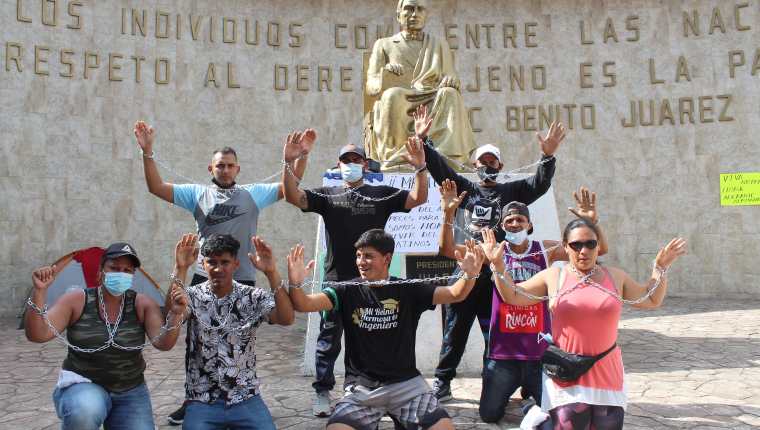 Migrantes centroamericanos se encadenan para protestar y pedir la entrega de documentos de tránsito. (Foto Prensa Libre: EFE)El grupo, integrado por hombres y mujeres, se arrodilló en el Parque Benito Juárez, en el centro de Tapachula, para rogar al personal de migración que les ayude a generar visas por razones humanitarias.Los extranjeros se cruzaron las cadenas alrededor de su cuerpo y las sujetaron en sus manos, empezando así una nueva medida de presión, de tiempo indefinido, para empujar a que las autoridades agilicen sus procesos migratorios.Ali Mora, un migrante proveniente de Venezuela, quien esta con sus dos hijos y su familia en huelga de hambre, contó que se encadenó para intentar salir de esta ciudad “porque estamos prácticamente presos y queremos movilizarnos en territorio mexicano para trabajar y avanzar”. El sudamericano dijo que encadenado es como se siente en Tapachula, en donde más de una decena de migrantes han emprendido acciones de protesta.“Queremos decirle al Instituto Nacional de Migración (INM) que, así como nos hacen invisibles, nosotros nos sentimos encadenados y con mucha hambre, además no podemos salir a trabajar”.Peter Romero, otro migrante sudamericano, aseguró que decidieron colocarse las cadenas y arillos de metal para obligar una respuesta de las autoridades migratorias, obtener sus papeles, moverse y llegar a la frontera norte y luego a Estados Unidos.“Queremos que el gobierno se den cuenta que estamos en Tapachula saturados; hay niños, mujeres embarazadas y personas que ya no tienen donde permanecer”, relató.Este grupo de migrantes se instaló, desde la noche del pasado miércoles, frente al acceso principal de las oficinas de regulación migratoria del INM, donde pernoctan al aire libre, algunas familias han colocado cartones, mientras que otros duermen sobre las jardineras en medio del ingreso de los Frentes Fríos a la región.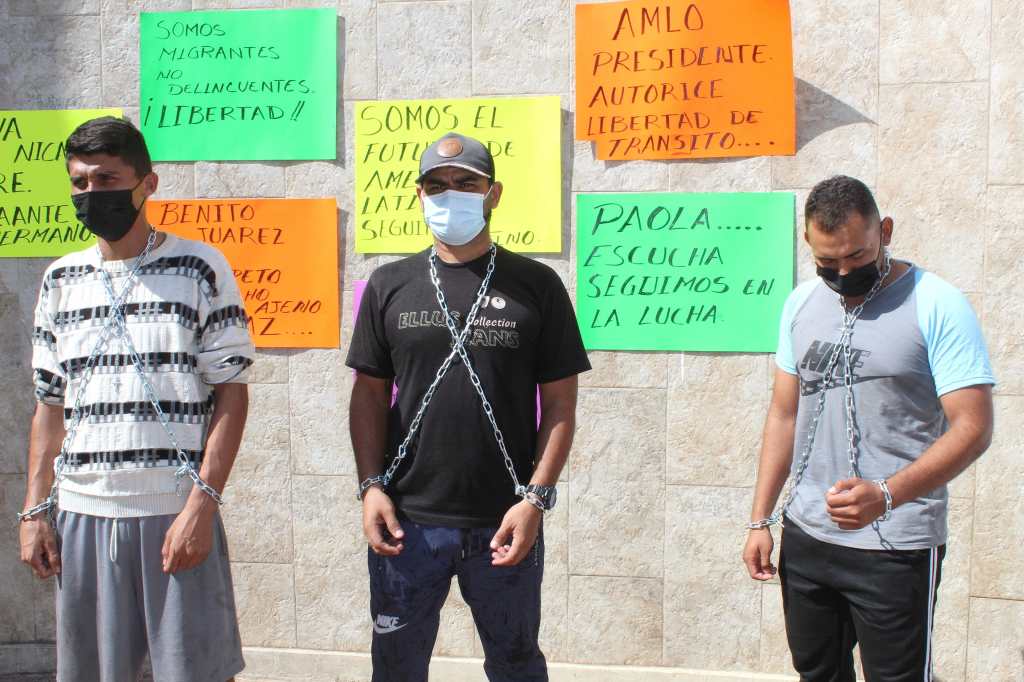 Una decena de migrantes, parte de un grupo de 20 que cumplen cinco días en huelga de hambre, se colocó cadenas alrededor de su cuerpo este domingo en un parque de la ciudad mexicana de Tapachula. (Foto Prensa Libre: EFE)Una migrante de Honduras, Yeny Matamoros, contó que ella se mantiene en alerta, al cuidado de sus hijos, y recordó que carecen de servicios de primera necesidad para niños y mujeres.Con las cadenas sobre sus hombros y amarradas a sus manos, los migrantes avisaron que mantendrán su huelga de hambre hasta el martes y ese día acudirán con las autoridades migratorias intentar tener una respuesta a sus peticiones de refugio.Esperan por visasDe acuerdo con los migrantes, existe censo de más de 5 mil personas que están en el parque a la espera de visas y peticiones d refugio.Desde el miércoles las marchas y protestas se han reactivado en esta ciudad por parte de miles de migrantes de al menos unas 10 nacionalidades.A lo largo de 2021 partieron desde Tapachula varias caravanas migrantes con miles de personas, aunque la gran mayoría fueron frenadas y desmanteladas por las fuerzas de seguridad mexicanas.La región vive un flujo récord hacia Estados Unidos, cuya Oficina de Aduanas y Protección Fronteriza (CBP) detectó más de 1,7 millones de indocumentados en la frontera con México en el año fiscal 2021, que terminó el 30 de septiembre.México deportó a más de 114 mil  extranjeros en 2021, de acuerdo con datos de la Unidad de Política Migratoria de la Secretaría de Gobernación del país.Además, la Comisión Mexicana de Ayuda a Refugiados (Comar) recibió un récord de 131 mil 448 solicitudes de refugio en 2021. De estos, más de 51 mil son haitianos.En Tapachula: Exigen liberar a migrantes y frenar redadas2022-02-09 07:09Elio Henríquez, corresponsal Tiempo de lectura: 2 min.https://www.jornada.com.mx/notas/2022/02/09/politica/exigen-liberar-a-migrantes-y-frenar-redadas/Extranjeros de diversas naciones marcharon ayer del parque Central a la estación migratoria Siglo XXI, en Tapachula, Chiapas, para demandar la liberación de al menos mil 500 indocumentados, porque “no son criminales”. Los retienen hasta 20 días sin que hayan cometido algún delito y en medio de la pandemia, denunció Irineo Mujica, director de Pueblo sin Fronteras. ' Foto La Jornada'Principio del formularioFinal del formularioSan Cristóbal De Las Casas, Chis. Migrantes de diversas nacionalidades marcharon ayer en Tapachula, para demandar a las autoridades que “liberen a más de mil 500 personas que tienen encarceladas en la estación migratoria Siglo 21”, informó el director de la organización Pueblo sin Fronteras, Irineo Mújica.Explicó que los extranjeros –entre 500 y 600 personas, según sus estimaciones–, caminaron del parque central de Tapachula hacia la estación Siglo 21, donde se manifestaron, y después retornaron a su punto de partida.“Llegamos a la estación Siglo 21 para pedir la libertad de los más de mil 500 presos que se encuentran ahí, porque no son criminales, y para exigir que paren las redadas.”Agregó que si los expatriados de diferentes países que se hallan en la estación migratoria, la más grande América Latina, “no tienen delito alguno, deben de ser liberados y no permanecer recluidos durante 20 días. ¿Por qué los tienen tanto tiempo, sabiendo que hay pandemia, y por qué siguen las redadas?”Mújica insistió en que con la movilización se pidió que concluya el confinamiento de extranjeros “porque migrar no es un crimen, no es un delito, sino un derecho”.Destacó que cuando autoridades mexicanas expulsan a indocumentados “los dejan en la frontera con Guatemala, y al día siguiente ya están de regreso en Tapachula. Los deportan para aumentar los números en las estadísticas, con el fin de que Estados Unidos diga que tienen muchas deportaciones”.Migrantes cumplen una semana de protestas para exigir libre tránsito por MéxicoDecenas de mujeres y hombres de Latinoamérica y El Caribe reactivaron manifestaciones en Chiapas para pedir visas y seguridad en su ruta hacia Estados Unidos.mié 09 febrero 2022 08:53 PMhttps://politica.expansion.mx/mexico/2022/02/09/migrantes-una-semana-de-protestas-en-chiapas"¡Queremos visas! ¡Queremos visas! Así se han manifestado frente al edificio del INM decenas de personas que desean llegar a Estados Unidos sin documentos. (Juan Manuel Blanco/EFE)Expansión Política@ExpPoliticaLas protestas de migrantes varados en Chiapas se mantienen hasta este miércoles con exigencia de visas, libre tránsito en territorio mexicano y un alto a la represión por parte de las autoridades.Desde el 2 de febrero, en Tapachula se reactivaron las protestas de personas migrantes, en su mayoría provenientes de Centroamérica y Haití, luego de que en diciembre pasado realizaran bloqueos para exigir al gobierno mexicano que les facilite el tránsito en su camino hacia Estados Unidos.La huelga de hambreEl 3 de febrero, un grupo de 20 migrantes varados en Tapachula a la espera de documentos, iniciaron una huelga de hambre para presionar la entrega de visas por razones humanitarias.El grupo está integrado por 10 mujeres y 10 hombres que provienen de países como Venezuela, Nicaragua, Cuba, El Salvador, Guatemala y Honduras, quienes se colocaron una cinta de color verde en el brazo derecho, a manera de protesta.La venezolana Estela Méndez declaró que la huelga de hambre "es en favor de todos los migrantes, para que los dejen transitar libremente en todo México".2021: el año que reavivó la crisis migratoria en México"Necesitamos una visa humanitaria urgente, no queremos molestar a México, agradecemos a México, los mexicanos son grandes personas, pero solo les pedimos que nos dejen pasar para no molestar ni incomodar a nadie y pedimos que nos den papeles a todos", expuso la guatemalteca Dora.Betzabé, migrante de Honduras, dijo que optó por la huelga de hambre porque no los "dejan salir de Tapachula" y los "amenazan" con que los van a detener.Integrantes de la organización Pueblo Sin Fronteras anunciaron que acompañarían la huelga de hambre y se quedarían a dormir con el grupo de manera indefinida. "Nos unimos por nuestra propia voluntad, por lo que le pedimos al Instituto Nacional de Migración una pronta resolución; hoy hablamos con la titular de esta institución, Paola Rodas, quien argumentó que no tiene la capacidad de resolución para atender lo que los migrantes piden", expuso la organización.Ese mismo día, los migrantes protestaron frente al acceso principal de las oficinas de regulación del Instituto Nacional de Migración (INM), donde lanzaron consignas como "¡Queremos visas, queremos visas!" y "El pueblo unido, jamás será vencido!".A las afueras del inmueble y frente a un grupo de haitianos, los migrantes lamentaron que el instituto no les brinde la atención a sus peticiones y los mantenga varados a la espera de documentos.Migrantes se encadenanEl 6 de febrero, una decena de migrantes, parte del grupo que inició la huelga de hambre, se colocó cadenas en el cuerpo para protestar en un parque de la ciudad de Tapachula.Los manifestantes se arrodillaron para "rogar" al personal de migración que les ayude a generar visas por razones humanitarias.Ali Mora, un migrante proveniente de Venezuela acompañado por sus dos hijos y otros familiares, explicó que se encadenó para intentar salir de esta ciudad "porque estamos prácticamente presos y queremos movilizarnos en territorio mexicano para trabajar y avanzar"."Queremos decirle al Instituto Nacional de Migración que, así como nos hacen invisibles, nosotros nos sentimos encadenados y con mucha hambre, además no podemos salir a trabajar", expresó.Peter Romero, otro migrante sudamericano, aseguró que decidieron colocarse las cadenas y arillos de metal para obligar una respuesta de las autoridades migratorias, obtener sus papeles, moverse y llegar a la frontera norte y luego a Estados Unidos."Queremos que el gobierno se de cuenta que estamos en Tapachula saturados; hay niños, mujeres embarazadas y personas que ya no tienen donde permanecer", dijo.Las marchasEntre el martes y miércoles de esta semana, unos 300 migrantes han salido a las calles de Tapachula para pedir al INM que liberen a los extranjeros arrestados en días recientes en redadas, así como para mantener su exigencia de permisos para transitar por el país.Con la consigna de "¡Queremos visas, queremos visas!", las movilizaciones se han realizado de manera pacífica. Han partido del parque público donde el grupo de 20 migrantes lleva seis días de ayuno para presionar a las autoridades migratorias.El migrante de Honduras Miguel Fuentes señaló a EFE que han protestado por la "represión y el encierro" de las autoridades de migración, que no les permiten avanzar por territorio mexicano pese a llevar semanas, e incluso meses, varados en Tapachula.Al grito de "corrupción es migración, corrupción es migración", centenares de extranjeros llegaron a la estación migratoria Siglo XXI donde exigieron a las autoridades que les brinden libre tránsito. La posibilidad de una nueva caravanaPueblo Sin Fronteras advirtió que, de mantenerse la política migratoria de "puertas cerradas", los migrantes podrían organizar una caravana para intentar adentrarse a territorio mexicano.A lo largo de 2021, partieron desde Tapachula varias caravanas migrantes con miles de personas, aunque la mayoría fue frenada y desmantelada por las fuerzas de seguridad mexicanas.La región vive un flujo récord hacia Estados Unidos, cuya Oficina de Aduanas y Protección Fronteriza (CBP) detectó más de 1.7 millones de indocumentados en la frontera con México en el año fiscal 2021, que terminó el 30 de septiembre.México deportó a más de 114,000 extranjeros en 2021, de acuerdo con datos de la Unidad de Política Migratoria de la Secretaría de Gobernación (Segob).Además, la Comisión Mexicana de Ayuda a Refugiados (Comar) recibió un récord de 131,448 solicitudes de refugio en 2021. De estos, más de 51,000 son haitianos.-Con información de EFE.Migrantes anuncian acción legal contra autoridades mexicanasPublicado 9 febrero 2022Organizados por la ONG Pueblos sin Fronteras exigen liberar a migrantes y frenar los operativos que llaman abusivos.https://www.telesurtv.net/news/mexico-migrantes-protesta-autoridades-20220209-0017.htmlIrineo Mujica, dirigente de la organización Pueblo sin Fronteras, anunció durante una manifestación este martes que esta semana se comenzará a interponer amparos para que el Instituto Nacional de Migración (INM) de México no detenga a los migrantes que se encuentran bajo algún trámite legal.El anuncio llega tras los abusos y operativos para detener a las personas que continúan en el estado de Chiapas, y se espera que con ello la situación se tranquilice. Mujica protagonizó el martes una marcha hasta las oficinas del INM, con el objetivo de reiterar el llamado a que cese a lo que llamó el acoso y los abusos de la dependencia.Mujica dijo que la marcha era "más para pedir que haya atención, que paren los operativos, pero que principalmente nos resuelvan los trámites; no hay diálogo. Vamos a agotar todas las instancias y vamos a meter varios amparos para que el juez nos dé la razón”.El activista detalló que el último recurso es hacer caravanas para salir del Estado de Chiapas, aunque precisó que de nada sirve que salga un grupo, si la situación de miles de migrantes van a seguir igual, según dijo.En ese sentido argumentó que "la persecución es mucha, la gente ya está desesperada porque no les resuelven y buscan cualquier tipo de apoyo, ya que buscan salir de Chiapas y contar con mejores oportunidades de desarrollo".De igual manera, afirmó que la Comisión Mexicana de Ayuda al Refugiado (Comar) en Chiapas está rebasada, ya que los procesos de respuesta para las solicitudes de asilo son muy lentos, sumado a la continua llegada de los extranjeros a la entidad a pedir el apoyo.Grupo de migrantes varados en la frontera sur de México se cose la boca en señal de protestaRedacciónBBC Mundohttps://www.bbc.com/mundo/noticias-america-latina-6041872517 febrero 2022Un grupo de migrantes latinoamericanos en el sur de México se cosió este martes la boca en protesta por no recibir documentos que les permitan quedarse en el país o atravesarlo para llegar a la frontera con Estados Unidos.Los migrantes —principalmente provenientes de Centro y Sudamérica, y también de Haití— están varados en la sureña ciudad de Tapachula, en el estado de Chiapas, fronterizo con Guatemala, a la espera de que sus pedidos de asilo y visas humanitarias sean procesadas por las autoridades.Muchos de ellos llevan meses esperando la documentación.Y una docena de ellos, para dejar en evidencia la desesperante situación, acudieron a las puertas de la Subdirección de Regulación Migratoria Zona Sur y se atravesaron los labios con agujas e hilo."Que no nos obliguen a quedarnos aquí. Que nos concedan visados humanitarios o de visita para que podamos seguir adelante", le dijo a Euronews Wilbert Cardenal, un migrante de Nicaragua que participó en la protesta. "Si intentamos hacerlo por nuestra cuenta (sin los visados), nos detienen y nos golpean", agregó. "Queremos pasar y ser libres", se le escucha decir también a Ricardo Vargas, otro de los participantes, en las imágenes obtenidas por la agencia Reuters.Y el activista Irineo Mujica señala en el video que estas acciones las hacen para exigir un trato más humano y que se acelere el trámite migratorio.La cantidad de personas solicitando estatus de refugiados o asilo en México se ha más que duplicado desde 2019, alcanzando un máximo de 131.448 solicitudes en 2021, según datos oficiales.Varios de los migrantes se quejaron de las condiciones en las que viven. Muchos pernoctan en parques y en las calles, y dependen de la asistencia humanitaria durante la espera."Nosotros llevamos 15 días durmiendo en el parque, con los niños bajo el agua; nos han cerrado puertas de todos lados", le señaló a la agencia AFP Patricio Peralta, llegado de Guatemala.Tapachula "colapsada"El principal centro de migración de México está en Tapachula, donde se procesan aproximadamente 70% de las solicitudes de asilo.A través de un comunicado hecho público este miércoles, el Instituto Nacional de Migración (INM) rechazó que se someta a los grupos de migrantes a acciones que puedan afectar su salud física y mental."Resulta preocupante que estas medidas se hayan realizado con el consentimiento y respaldo de quienes se dicen sus representantes, con la intención de presionar a la autoridad migratoria sobre una atención que ya se brinda".Las autoridades afirman estar lidiando con las solicitudes de asilo y dando prioridad "a quienes integran los grupos vulnerables, como niñas, niños, adolescentes, mujeres embarazadas, víctimas del delito, personas con alguna discapacidad, núcleos familiares y adultos mayores".Por su parte, los manifestantes aseguraron que no buscan confrontaciones sino únicamente documentos para poder avanzar hacia el norte."Me dieron cita para dentro de tres o cuatro meses y yo no tengo dinero para quedarme esa cantidad de días", le dijo a la agencia AFP el venezolano Rafael Hernández.La mayoría de los migrantes salieron de sus países por la pobreza, la violencia y los desastres naturales.Según una estimación de Médicos Sin Fronteras de septiembre de 2021, Tapachula estaba ya por entonces "completamente colapsada".Otras protestas con bocas cosidasEsta no es la primera vez que un grupo de migrantes en situaciones extremas han recurrido a coserse los labios.Una de las primeras protestas de ese tipo se registró en 2014 en un centro de detención de migrantes administrado por Australia en la Isla de Navidad.De un grupo de solicitantes de asilo iraquíes, kurdos e iraníes que entraron en huelga, 10 se cosieron los labios, después de que un iraquí se hubiera suicidado en un centro de detención en Sídney.En enero de 2015, unos 500 migrantes varados en Papúa Nueva Guinea que buscaban asilo en Australia iniciaron una huelga de hambre y algunos de ellos se cosieron los labios.Según Comité de Acción para los Refugiados, lo hicieron para denunciar las condiciones de los migrantes detenidos en un centro en la isla Manus.Ese mismo año, en noviembre, varios migrantes varados en la frontera entre Grecia y Macedonia se cosieron los labios en protesta por no permitírseles seguir su ruta por los Balcanes hacia Europa.Migrantes en Tapachula levantan huelga y se quitan las suturashttps://www.excelsior.com.mx/nacional/migrantes-en-tapachula-levantan-huelga-y-se-quitan-las-suturas/1498931Los diez migrantes fueron atendidos por el personal de migración, por lo que los venezolanos, guatemaltecos y de la República del Congo, decidieron quitarse las suturas.GASPAR ROMERO / CORRESPONSAL | CHIAPAS | 16-02-2022El Instituto Nacional de Migración (INM) otorgó visas humanitarias a los diez migrantes que el martes pasado, se suturaron los labios para exigir la documentación legal ante ese organismo federal, por lo que levantaron la huelga de hambre que había iniciado a las afueras de las oficinas de trámite en la ciudad de Tapachula,Los diez migrantes fueron atendidos durante la madrugada de este miércoles por el personal de migración, por lo que los venezolanos, guatemaltecos y de la República del Congo, decidieron quitarse las suturas.Por la mañana, los migrantes, unos 400 aproximadamente, decidieron marchar de las oficinas de trámite del INM a las oficinas de la Comisión Mexicana de Ayuda a Refugiados COMAR, cargando a cuestas amparos promovidos pante un juez. Irineo Mujica Arzate, advirtió que si en los próximos días no son atendidos iniciaran una caravana hacia el norte del país.Las Patronas cumplen 27 años de ayudar a los migrantes en MéxicoABEL DOMÍNGUEZ15 FEBRERO, 2022https://conexionmigrante.com/2022-/02-/15/las-patronas-cumplen-27-anos-de-ayudar-a-los-migrantes-en-mexico/Ayudar a otras personas nos hacen ser conscientes de la realidad y nos enseñan a valorar lo que tenemos, aseguraron Las PatronasLas Patronas cumplieron 27 años de tender una mano a las personas que cruzan por México con la esperanza de cumplir el sueño americano, o como ellas lo dicen “ser bendecidas con la presencia de migrantes”.
Desde un ya lejano 14 de febrero de 1995, estas mujeres han alimentado a los migrantes que cruzan por tren la comunidad de Guadalupe (La Patrona), en el estado de Veracruz. Todo esto comenzó como un acto de bondad en un viaje a la tienda.“Dos de nuestras hermanas se dispusieron a comprar unas piezas de pan y leche para el desayuno. Al volver, las detuvo el paso del tren, el cual cargaba entre sus vagones personas con hambre y sed. «¡Madre! ¡Tenemos hambre! ¡Regálanos tu pan!» Nunca imaginamos todo lo que se desencadenaría a partir de ese momento”, relataron Las Patronas en un comunicado por su 27 aniversario.Aunque en un inicio se compartían piezas de pan, pronto comenzaron a cocinar más de 30 kilogramos de arroz y frijol diarios. En ese momento se alimentaban unas 800 personas al día.Sin embargo, durante el trabajo realizado por Las Patronas durante estos 27 años se ha transformado.“Cuando ayudamos al hermano y hermana migrante no lo ayudamos a él o a ella, sino que ellos nos ayudan a nosotras”, aseguraron. Además, añadieron que ayudar a otras personas “nos hacen ser conscientes de la realidad y nos enseñan a valorar lo que tenemos”.Ayudar a otros hizo crecer a Las PatronasAl ayudar a otras personas aprendieron a defender a otros y a ellas mismas, comprendieron que como mujeres también son capaces de liderar grandes proyectos.Reafirmaron su fe en Dios y la Virgen de Guadalupe, descubrimos que el verdadero rostro de Dios está en cada ser que sufre, y que “podemos portar con orgullo el nombre de nuestra Patrona María de Guadalupe”.“Han sido 27 años de tristezas y alegrías, de altas y bajas, pero que nos han regalado una de las más hermosas experiencias de vida”.Después de estos casi 30 años, Las Patronas agradecen a Dios y la Virgen de Guadalupe por hacerlas llegar hasta donde están. Finalmente, recordaron que este aniversario no es sólo suyo, sino de todas y todos los que se han sumado a lo largo de este caminar.¿Cómo puedo apoyar a estas mujeres?En caso de que desees apoyar a las patronas, recuerda que puedes hacerles una transferencia al número de Cuenta 1592794524 del Banco BBVA; el número Clabe es 012855015927945243, la titular es Julia Ramírez Rojas.Con danzas, canto y marchas, africanos exigen papelesPor El UniversalMartes, 22 febrero 2022 10:11 a.m.https://pulsoslp.com.mx/nacional/con-danzas-canto-y-marchas-africanos-exigen-papeles/1445306TAPACHULA, Chis., febrero 22 (EL UNIVERSAL).- Entre danzas y cantos, un centenar de migrantes africanos marcharon ayer por las calles de esta ciudad para solicitar al Instituto Nacional de Migración (INM) que les otorgue documentos para que puedan continuar su viaje a Estados Unidos.
El grupo de extranjeros, provenientes de Angola, Congo, Senegal, Nigeria, Guinea y Camerún, entre otros países de África, inició su marcha en la sede de la Comisión Mexicana de Ayuda a Refugiados (Comar), y continuó hasta la oficina de regulación migratoria, en medio de danzas y cantos de protesta.
Hombres, mujeres y adolescentes portaban carteles en los que se leía: "Libera africanos, hay mucho racismo" y "No a la injusticia".
En su poco español, los migrantes pedían al INM que los "libere" de esta ciudad, que les otorgue documentos migratorios que les permitan continuar su viaje a Estados Unidos, ya que no cuentan con dinero para alimentarse ni pagar rentas.
Se quejaban del racismo contra ellos por parte de las autoridades migratorias y de la Comar, ya que no los atienden, aseguran.
"¡Libertad, libertad, libertad!", gritaban los manifestantes durante su caminata.
Al llegar a la explanada de la oficina de regulación migratoria, la cual se encuentra resguardada por agentes antimotines de la Guardia Nacional (GN), el grupo de inconformes intentó romper la valla humana.
En medio de empujones y gritos, dos representantes de ese contingente cruzaron la valla para dialogar con personal del INM, quienes minutos después informaron a sus compañeros que se organizaran para hacer una lista y poder revisar sus documentos.Ángeles conductores, los voluntarios que transportan a refugiados de UcraniaEFEPrzemysl (Polonia)27 feb. 2022https://www.efe.com/efe/espana/sociedad/angeles-conductores-los-voluntarios-que-transportan-a-refugiados-de-ucrania/10004-4749419Video Player:   https://www.youtube.com/watch?v=cqpUr-3Qr-oDecenas de conductores solidarios, muchos de los cuales son inmigrantes, acuden diariamente para transportar gratuitamente a los miles de refugiados que llegan cada día a la frontera polaco-ucraniana y llevarlos a donde deseen.Vienen desde todos los rincones de Polonia y también desde otros países europeos, se movilizaron en cuanto supieron que había empezado la guerra en Ucrania y ofrecen sus vehículos, y a veces sus hogares, a los miles de refugiados que llegan sin cesar desde Ucrania.Les llaman los "ángeles conductores".Rafael, un berlinés de 32 años, llegó este domingo con un amigo a la estación de tren polaca de Przemysl (sur), que se ha convertido en uno de los principales puntos de llegada para los refugiados que huyen de la guerra, más de 150.000, según aseguró el sábado el Alto Comisionado de Naciones Unidas para los Refugiados, Filippo Grandi.Como tantos otros "ángeles conductores" que se alinean en el andén de la estación, Rafael sostiene un cartel con el nombre de su lugar de origen escrito en ucraniano, el número de plazas libres en su vehículo y a veces el ofrecimiento de un lugar para dormir."Cuando nos enteramos de la situación supimos que iba a ser terrible, que las cosas se iban a desmoronar muy rápido y había que hacer algo urgentemente", cuenta a Efe.Su reacción fue similar a la de decenas de personas que llegaron de toda Polonia y también de países como República Checa y Eslovaquia, que no tardaron en acudir a la frontera polaco-ucraniana y repetir el viaje varias veces.Es el caso de Jacek, un ucraniano que vive en Polonia desde hace años y que dice haber transportado ya a más de veinte personas en los últimos dos días."Les transporto hasta Bielso-Biala (sur), donde hay dispuesto un albergue temporal para ellos con alojamiento y comida", cuenta a Efe con una voz ronca por la noche en vela.Antes de estallar el conflicto en Ucrania, más de un millón de ucranianos como Jacek vivían en Polonia, y el Gobierno polaco anunció estar dispuesto a acoger y dar trabajo a un millón de personas más de ese país, con el que comparte una afinidad histórica y cultural.Son también muchos los ucranianos residentes en varias ciudades de Polonia que acuden a Przemysl para encontrarse con sus familiares o amigos llegados de Ucrania, y tanto la estación de tren como sus alrededores son escenario de emotivas escenas de reencuentro."En todas las guerras hay dos cosas que nunca cambian: que la verdad es la primera víctima, y que los civiles son los primeros en sufrir y en ayudarse", asegura a Efe Michal, un cracoviense que espera llenar su furgoneta con siete refugiados para volver a Cracovia y repetir el viaje mañana.El monumental edificio de la estación de ferrocarril de Przemysl se ha tornado en un centro de bienvenida, acogida y ayuda para las más de 1.500 personas que, según la prensa local, llegan aquí a diario.Piotr, un polaco residente en una ciudad cercana a Varsovia, acudió aquí con su coche, equipado con una silla especial para bebés, y así poder ayudar a alguna de las muchas madres con niños pequeños que, mientras esperan un transporte, pueden descansar unas horas en la sala de espera habilitada como dormitorio."Si hace falta, se pueden quedar en mi casa", y en la ciudad donde vivo, estoy seguro de que muchísima gente les ayudará, asegura Piotr.Junto a las puertas de la estación se apilan montañas de ropa, cajas con alimentos, muñecos de peluche y juguetes, así como mantas, comida para mascotas y medicamentos básicos que los servicios de asistencia polacos transportan desde ciudades cercanas.Wiktoria, una polaca de Katowice, asegura estar "muy feliz y orgullosa" de ver cómo sus compatriotas han reaccionado ante la situación en Ucrania."El problema no es el número de coches o transportes disponibles, el problema es qué va a ser de estas personas cuando lleguen a su destino", explica a Efe.Dominique, una mujer congoleña que viaja sola y necesita llegar a París, solo habla francés y, en el Babel en que se ha convertido este lugar, recurre al teléfono móvil para tratar de comunicarse con los demás.Cuando le informan de que uno de los "ángeles conductores" puede llevarla hasta Berlín y que desde allí podrá completar viaje a París por 30 euros, procede a aprovisionarse de comida para el viaje porque no está segura de que sus amigos en Francia puedan ayudarle mucho.La compañía estatal de ferrocarriles polaca, PKP, anunció el sábado que todos los ucranianos en Polonia podrán viajar gratis en los trenes del país durante las próximas cuatro semanas.En las paradas de los trayectos cercanos a la frontera, es frecuente que grupos de voluntarios suban a los trenes y ofrezcan a los viajeros ucranianos comida caliente y ropa, pañales y juguetes para los niños.Todos los puntos fronterizos de tráfico rodado entre Ucrania y Polonia han sido abiertos a quienes viajen a pie, para permitir la llegada del máximo de personas en el menor tiempo.Al conocer esta noticia, Iwan, un "ángel conductor" búlgaro, consulta un mapa en su teléfono móvil y afirma: "Puede que mañana vaya allí".Miguel Ángel Gayo